Муниципальное общеобразовательное учреждение  средняя общеобразовательная школа №37 городского округа город Буй Костромской областиРабочая программа по учебному предмету «БИОЛОГИЯ»(основное общее образование)                                                                                        Составители: ШМО учителей                    естественно-научного циклаБуйРабочая программа по биологии базового уровня составлена на основе Федерального компонента государственных образовательных стандартов основного общего образования (Приказ от 5 марта . N 1089), программы для общеобразовательных учреждений. Биология. 5–9 классы к комплекту учебников, созданных под руководством В.В. Пасечника.  Москва. «Дрофа». 2010.Пояснительная запискаБазовое биологическое образование должно обеспечить выпускникам высокую биологическую, прежде всего экологическую, природоохранительную грамотность. Решить эту задачу можно на основе преемственного развития ведущих биологических законов, теорий, идей, обеспечивающих фундамент для практической деятельности учащихся, формирования их научного мировоззрения.Изучение биологии в основной школе направлено на достижение следующих целей:освоение знаний о роли биологической науки в формировании современной естественнонаучной картины мира; методах познания живой природы; о живой природе и присущих ей закономерностях; о строении, жизнедеятельности и средообразующей роли живых организмов; о человеке как биосоциальном существе; о роли биологической науки в практической деятельности людей; методах познания живой природы;овладение умениями применять биологические знания для объяснения процессов и явлений живой природы, жизнедеятельности собственного организма; использовать информацию о современных достижениях в области биологии и экологии, о факторах здоровья и риска; работать с биологическими приборами, инструментами, справочниками; проводить наблюдения за биологическими объектами и состоянием его собственного организма, биологические эксперименты; развитие познавательных интересов, интеллектуальных и творческих способностей в процессе проведения наблюдений за живыми организмами, биологических экспериментов, работы с различными источниками информации;воспитание позитивного ценностного отношения к живой природе, собственному здоровью и здоровью других людей; культуры поведения в природе;использование приобретенных знаний и умений в повседневной жизни для ухода за растениями, домашними животными, заботы о собственном здоровье, оказания первой помощи себе и окружающим; оценки последствий своей деятельности по отношению к природной среде, собственному организму, здоровью других людей, для соблюдения правил поведения в окружающей среде, норм здорового образа жизни, профилактики заболеваний, травматизма и стрессов, вредных привычек, ВИЧ-инфекции.Общая характеристика курса «Биология»В 5 классе на уроках природоведения учащиеся получают достаточную естественнонаучную подготовку для изучения биологии как самостоятельного предмета в 6-9 классах. Они изучают, чем живая природа отличается от неживой, из чего состоят живые и неживые тела, что такое вещество и какое строение оно имеет, получают новые знания о строении веществ, их физических и химических свойствах, об электрических, химических явлениях в неживой природе. Учащиеся впервые узнают о клетке, тканях и органах живых организмов, углубляются их знания об условиях жизни и разнообразии организмов. Особое внимание уделяется растениям и животным, играющим большую роль в жизни человека, его хозяйственной деятельности. В 6-7 классах учащиеся получают общие представления о структуре биологической науки, ее истории и методах исследования, нравственных нормах и принципах отношения к природе. Учащиеся должны усвоить и применять в своей деятельности основные положения биологической науки о строении и жизнедеятельности организмов, их индивидуальном и историческом развитии, структуре, функционировании, многообразии экологических систем, их изменении под влиянием деятельности человека, научиться принимать экологически правильные решения в области природопользования. Учащиеся получают представление о многообразии живых организмов и принципах их классификации. Они узнают о практическом значении биологических знаний как научной основе охраны природы, природопользования, сельскохозяйственного производства, медицины и здравоохранения, биотехнологии и отраслей производства, основанных на использовании биологических систем. В 8 классе получают знания о человеке как о биосоциальном существе, его становлении в процессе антропогенеза и формировании социальной среды. Определение систематического положения человека в ряду живых существ, его генетическая связь с животными предками позволяют осознать учащимся единство биологических законов, их проявление на разных уровнях организации, понять взаимосвязь строения и функций органов и систем и убедиться в том, что выбор того или иного сценария поведения возможен лишь в определенных границах, за пределами которых теряется волевой контроль и процессы идут по биологическим законам, не зависящим от воли людей. Таким образом, выбор между здоровым образом жизни и тем, который ведет к болезни, возможен лишь на начальном этапе. Отсюда следует важность знаний о строении и функциях человеческого тела, о факторах, благоприятствующих и нарушающих здоровье человека. Методы самоконтроля, способность выявить возможные нарушения здоровья и вовремя обратиться к врачу, оказать при необходимости доврачебную помощь, отказ от вредных привычек – важный шаг к сохранению здоровья и высокой работоспособности. В курсе уделяется большое внимание санитарно-гигиенической службе, охране природной среды, личной гигиене. Включение сведений по психологии позволит более рационально организовать учебную, трудовую, спортивную деятельность и отдых, легче вписаться в коллектив сверстников и стать личностью. В 9 классе обобщают знания о жизни и уровнях ее организации, раскрывают мировоззренческие вопросы о происхождении и развитии жизни на Земле, обобщают и углубляют понятия об эволюционном развитии организмов. Полученные биологические знания служат основой при рассмотрении экологии организма, популяции, биоценоза, биосферы и об ответственности человека за жизнь на Земле. Преемственные связи между разделами обеспечивают целостность школьного курса биологии, а его содержание способствует формированию всесторонне развитой личности, владеющей основами научных знаний, базирующихся на биоцентрическом мышлении, и способной творчески их использовать в соответствии с законами природы и общечеловеческими нравственными ценностями. Изучение биологического материала позволяет решать задачи экологического, эстетического, патриотического, физического, трудового, санитарно-гигиенического, полового воспитания школьников. Знакомство с красотой природы Родины, ее разнообразием и богатством вызывает чувство любви к ней и ответственности за ее сохранность. Учащиеся должны хорошо понимать, что сохранение этой красоты тесно связано с деятельностью человека. Они должны знать, что человек – часть природы, его жизнь зависит от нее и поэтому он обязан сохранить природу для себя и последующих поколений людей. Программа предполагает ведение фенологических наблюдений, опытнической и практической работы. Для понимания учащимися сущности биологических явлений в программу введены лабораторные работы, экскурсии, демонстрации опытов, проведение наблюдений. Все это дает возможность направленно воздействовать на личность учащегося: тренировать память, развивать наблюдательность, мышление, обучать приемам самостоятельной учебной деятельности, способствовать развитию любознательности и интереса к предмету.Описание места курса «Биология» в учебном планеВ соответствии с Федеральными государственными образовательными стандартами основного общего образования предмет «Биология» изучается с 6 по 9 класс. Общее количество часов в неделю с 6 по 9 класс составляет: 7 часов (6 класс – 1 час, 7 класс – 2 часа, 8 класс – 2 часа, 9 класс – 2 часа). Базовое школьное биологическое образование обеспечивается изучением следующих курсов:Бактерии. Грибы. Растения – 34 ч (6 класс). Животные – 68 ч (7 класс). Человек и его здоровье – 68 ч (8 класс). Введение в общую биологию и экологию – 66 ч (9 класс). Требования к уровню подготовки выпускников школыВ результате изучения биологии ученик долженЗнать/пониматьпризнаки биологических объектов: живых организмов; генов и хромосом; клеток и организмов растений, животных, грибов и бактерий; популяций; экосистем и агроэкосистем; биосферы; растений, животных и грибов своего региона;сущность биологических процессов: обмен веществ и превращения энергии, питание, дыхание, выделение, транспорт веществ, рост, развитие, размножение, наследственность и изменчивость, регуляция жизнедеятельности организма, раздражимость, круговорот веществ и превращения энергии в экосистемах;особенности строения, жизнедеятельности, высшей нервной деятельности и поведения человека;уметьобъяснять:роль биологии в формировании современной естественнонаучной картины мира, в практической деятельности людей и самого ученика;родство, общность происхождения и эволюцию растений и животных (на примере сопоставления отдельных групп); роль различных организмов в жизни человека и собственной деятельности; взаимосвязи организмов и окружающей среды; роль биологического разнообразия в сохранении биосферы; необходимость защиты окружающей среды;родство человека с млекопитающими животными, место и роль человека в природе; взаимосвязи человека и окружающей среды; зависимость собственного здоровья от состояния окружающей среды; причины наследственности и изменчивости, проявления наследственных заболеваний, иммунитета у человека; роль гормонов и витаминов в организме; изучать  биологические объекты и процессы: ставить биологические эксперименты;описывать и объяснять результаты опытов; наблюдать за ростом и развитием растений и животных, поведением животных, сезонными изменениями в природе; рассматривать на готовых микропрепаратах и описывать биологические объекты;распознавать и описывать: на таблицах основные части и органоиды клетки, органы и системы органов человека; на живых объектах и таблицах органы цветкового растения, органы и системы органов животных, растения разных отделов, животных отдельных типов и классов; наиболее распространенные растения и животных своей местности, культурные растения и домашних животных, съедобные и ядовитые грибы, опасные для человека растения и животные; выявлять изменчивость организмов, приспособления организмов к среде обитания, типы взаимодействия разных видов в экосистеме;сравнивать биологические объекты (клетки, ткани, органы и системы органов, организмы, представителей отдельных систематических групп) и делать выводы на основе сравнения;определять принадлежность биологических объектов к определенной систематической группе (классификация);анализировать и оценивать воздействие факторов окружающей среды, факторов риска на здоровье, последствий деятельности человека в экосистемах, влияние собственных поступков на живые организмы и экосистемы;проводить самостоятельный поиск биологической информации: находить в тексте учебника отличительные признаки основных систематических групп; в биологических словарях и справочниках значения биологических терминов; в различных источниках необходимую информацию о живых организмах (в том числе с использованием информационных технологий);использовать приобретенные знания и умения в практической деятельности и повседневной жизни для:соблюдения мер профилактики заболеваний, вызываемых растениями, животными, бактериями, грибами и вирусами; травматизма, стрессов, ВИЧ-инфекции, вредных привычек (курение, алкоголизм, наркомания); нарушения осанки, зрения, слуха, инфекционных и простудных заболеваний;оказания первой помощи при отравлении ядовитыми грибами, растениями, укусах животных; при простудных заболеваниях, ожогах, обморожениях, травмах, спасении утопающего;рациональной организации труда и отдыха, соблюдения правил поведения в окружающей среде;выращивания и размножения культурных растений и домашних животных, ухода за ними;проведения наблюдений за состоянием собственного организма.Содержание учебных курсов «Бактерии. Грибы. Растения».6 класс  (34 часа, 1 ч. в неделю)1.Клеточное строение организмов – 3 ч.Биология как наука. Методы биологии. Роль биологии в формировании современной естественнонаучной картины мира, в практической деятельности людей. Методы изучения живых объектов. Биологический эксперимент. Наблюдение, описание и измерение биологических объектов. Соблюдение правил поведения в окружающей среде, бережного отношения к биологическим объектам, их охраны.Устройство увеличительных приборов. Строение клетки и её жизнедеятельность. Клеточное строение организмов как доказательство их родства, единства живой природы. Одноклеточные и многоклеточные организмы. Ткани, органы, системы органов, их взаимосвязь как основа целостности многоклеточного организма. Лабораторные работы: 1.Устройство лупы и светового микроскопа. Правила работы с ними. Рассматривание клеток с помощью лупы. 2. Приготовление препарата кожицы чешуи лука, рассматривание его под микроскопом2.Царства Бактерии и Грибы – 3ч.Система органического мира. Признаки живых организмов, их проявление у грибов и бактерий. Строение, жизнедеятельность, распространение и многообразие. Строение и жизнедеятельность грибов, группы грибов. Правила сбора грибов, охрана. Роль в природе и жизни человека. Лишайники. Демонстрация организмов по теме. Роль бактерий и грибов в природе, жизни человека и собственной деятельности. Меры профилактики заболеваний, вызываемых бактериями и грибами.Оказание первой помощи при отравлении грибами. Значение работ Р. Коха и Л. Пастера. Использование бактерий и грибов в биотехнологии.3.Царство Растения – 5 ч.Признаки живых организмов, их проявление у растений. Общая характеристика царства Растения. Их многообразие, основные группы их строение размножение, охрана. Группы: водоросли, мхи, папоротники, хвощи, плауны, голосеменные, цветковые. Роль растений, в природе, жизни человека и собственной деятельности.4.Строение и многообразие покрытосеменных растений – 8ч.Строение семян однодольных и двудольных растений. Виды корней, типы корневых систем. Видоизменения корней. Побег, почки. Строение листа, видоизменения. Многообразие стеблей, их видоизменения. Цветок, его строение. Соцветия. Плоды и их классификация. Лабораторные работы: 1. Изучение строения цветка. 2.Ознакомление с различными видами соцветий. 3. Ознакомление с сухими и сочными плодами5.Жизнь растений и их классификация – 6+5ч.Основные процессы жизнедеятельности. Минеральное и воздушное питание растений. Фотосинтез. Испарение воды. Рост растений. Размножение. Основные систематические категории, их соподчиненность. Классификация растений на систематические категории. Семейства растений. Классы. Демонстрируются опыты по дыханию, фотосинтезу, испарению листьями воды.6.Природные сообщества. Развитие растительного мира. Охрана растений – 4чОсновные экологические факторы и их влияние на растения. Основные экологические группы растений. Развитие и смена растительных сообществ. Влияние деятельности человека. Приемы выращивания и размножения растений, уход за ними. Охрана растений. Меры профилактики заболеваний, вызываемых растениями. Лабораторная работа: 1.Изучение особенностей строения растений экологических групп.«Животные» 7 класс (68 часов, 2 часа в неделю)Введение – 1 час.История изучения животных, методы, структура курса. Систематика животных.I Многообразие животных – 35 часов1. Простейшие – 2 часаПризнаки живых организмов, их проявление у животных. Многообразие, среда обитания. Биологические и экологические особенности. Значение. Колониальные организмы2.Многоклеточные животные – 33 часаБеспозвоночные – 19 часовИзучается: Многообразие, среда обитания, образ жизни. Биологические и экологические особенности. Значение в природе и жизни человека. Исчезающие и редкие виды. Осуществляется демонстрация изучаемых объектов, влажных препаратов, муляжей, таблиц. Демонстрация видеофильмов, ЦОРТип губки. Тип Кишечнополостные. Тип Плоские, Круглые, Кольчатые черви. Лабораторная работа: 1.Знакомство с многообразием кольчатых червейТип Моллюски. Тип Иглокожие. Тип Членистоногие. Классы: Ракообразные, Паукообразные, НасекомыеЛабораторная работа: 1.Изучение представителей отрядов насекомыхПозвоночные – 14 часовИзучается многообразие, среда обитания, образ жизни, поведение. Биологические и экологические особенности. Значение в природе и жизни человека. Исчезающие, редкие и охраняемые виды. Демонстрация видеофильмов, ЦОРТип Хордовые. 1.Класс Ланцетники. Надкласс Рыбы. Многообразие: круглоротые, хрящевые, костные.Лабораторная работа: 1.Наблюдение за внешним строением и передвижением рыб2.Класс Земноводные    3.Класс Пресмыкающиеся  4.Класс ПтицыЛабораторная работа: 1.Изучение внешнего строения птицЭкскурсия: 1. Изучение многообразия птиц5.Класс МлекопитающиеII Эволюция строения функций органов и их систем – 14 часовПокровы тела. Опорно-двигательная система и способы передвижения. Полости тела. Органы дыхания, выделения, пищеварения, кровообращения. Кровь. Обмен веществ и энергии. Органы размножения, продления рода. Органы чувств, нервная система, инстинкт, рефлекс. Регуляция деятельности организма. Поведение животных (рефлексы, инстинкты, элементы рассудочного поведения). Осуществляется демонстрация изучаемых объектов, влажных препаратов, муляжей, таблиц. Демонстрация видеофильмов, ЦОРЛабораторная работа: 1.Изучение особенностей различных покровов телаIII Индивидуальное развитие животных – 3 часаСпособы размножения. Оплодотворение. Развитие с превращением и без превращения. Периодизация и продолжительность жизни. Демонстрация видеороликов, ЦОРЛабораторная работа: 1. Изучение стадий развития животных и определение их возрастаIV Развитие и закономерности размещения животного мира на Земле – 6 часовДоказательства эволюции: сравнительно-анатомические, эмбриологические, палеонтологические. Ч.Д. о причинах эволюции животного мира. Усложнение строения животных и разнообразие видов как результат эволюции. Ареалы обитания. Миграции. Закономерности размещения животных. Демонстрация палеонтологических находок, эмбриологических доказательств. Демонстрация ЦОРV Биоценозы- 4 часаЕстественные и искусственные биоценозы (водоём, луг, тундра, лес, населённый пункт). Факторы среды и их влияние на биоценоз. Цепи питания, поток энергии. Взаимосвязь компонентов биоценоза и их приспособленность друг к другуДемонстрация видеофильмов, ЦОРЭкскурсии: 1.Изучение взаимосвязи животных с другими компонентами биоценоза. 2. Фенологические наблюдения за весенними явлениями в жизни животныхVI Животный мир и хозяйственная деятельность человека – 5 часов Роль животных  в природе, жизни человека и собственной деятельности. Воздействие человека и его деятельности на животных. Промыслы. Одомашнивание. Разведение, основы содержания и селекции с/х животных. Законы об охране животного мира. Система мониторинга. Охраняемые территории. Красная книга. Рациональное использование животных. Меры профилактики заболеваний, вызываемых животными. Демонстрация видеофильмов. Экскурсия: 1.Посещение выставок сельскохозяйственных животных и домашних животных (возможна поездка на ферму), либо видеоэкскурсия.«Человек и его здоровье»  8 класс  (68 часов, 2ч. в неделю)Введение. Науки, изучающие организм человека  - 2 часаЗначение знаний об особенностях строения и жизнедеятельности организма человека для самопознания и сохранения здоровья. Методы изучения организма человека, их значение и использование в собственной жизни. Науки, изучающие организм человека: анатомия, физиология, психология, гигиена. Становление наук, методы исследования.Происхождение человека – 3 часаМесто и роль человека в системе органического мира, его сходство с животными и отличие от них. Основные этапы эволюции человека. Влияние биологических и социальных факторов на неё. Человеческие расы. Человек как вид. Демонстрация таблиц, ЦОРСтроение организма – 6 часовОбщий обзор организма – 1 часУровни организации. Структура тела. Органы и системы органов Строение и процессы жизнедеятельности организма человека.Клеточное строение организма. Ткани – 4 часаВнешняя и внутренняя среда организма. Строение и функции клеток. Ядро, органоиды клеток, их роль, строение. Деление, жизненные процессы клетки: обмен веществ, биосинтез, биологическое окисление. Значение. Роль ферментов в обмене веществ. Рост и развитие клетки. Физиологическое состояние клетки. Типы и виды тканей. Их строение и функции. Синапс.Демонстрация разложения пероксида водорода ферментом каталазой. Лабораторная работа: 1.Рассматривание клеток и тканей в оптический микроскоп. Микропрепараты клетки, эпителиальной, соединительной, мышечной и нервной тканей.Рефлекторная регуляция органов и систем органов – 1 часЦентральная и периферическая части нервной системы. Спинной и головной мозг. Нервы и нервные узлы. Рефлекс и рефлекторная дуга. Нейронные цепи. Процессы возбуждения и торможения, их значение. Чувствительные, вставочные и исполнительные нейроны. Прямые и обратные связи. Роль рецепторов в восприятии раздражений. Лабораторная работа: 1.Самонаблюдение мигательного рефлекса и условия его проявления и торможения. 2. Коленный рефлексОпорно-двигательная система человека – 7 часовОпора и движение. Опорно-двигательная система. Скелет и мышцы, их особенности строения и функции. Химический состав костей, их макро- и микроскопирование. Типы костей. Приспособление скелета к прямохождению, трудовой деятельности. Типы соединения костей: неподвижное, подвижное, полуподвижное. Строение мышц и сухожилий. Типы мышц. Мышцы синергисты и антогонисты. Работа мышц и их регуляция. Двигательная единица. Измерение мышцы при тренировке и гиподинамии. Энергетика мышечного сокращения. Динамическая и статическая работа. Причины нарушения осанки и развития плоскостопия, профилактика. Профилактика травматизма. Приемы оказания первой помощи себе и окружающим при травмах опорно-двигательной системы. Первая помощь при ушибах, переломах костей, вывихах суставов. Демонстрация фильмов, муляжей, распилов костей, ЦОР, таблицЛабораторная работа: 1.Микроскопическое строение кости. 2.Мышцы человеческого тела (выполняется дома). 3.Утомление при статической и динамической работе. 4.Выявление нарушений осанки. 5.Выявление плоскостопия (выполняется дома). 6.Самонаблюдение работы основных мышц, роль плечевого пояса в движении руки (выполняется дома)Внутренняя среда организма – 3 часаВнутренняя среда организма. Компоненты внутренней среды: кровь, лимфа, тканевая жидкость. Их взаимодействие. Значение постоянства внутренней среды организма. Гомеостаз. Состав крови: плазма, форменные элементы – тромбоциты, эритроциты, лейкоциты. Их функции. Свёртывание крови. Роль кальция и витамина К в свёртывании крови. Анализ крови. Малокровие. Кроветворение. Иммунитет. Факторы, влияющие на иммунитет. Значение работ Л. Пастера и И.И. Мечникова в области иммунитета. Антигены, антитела. Специфический и неспецифический иммунитет. Иммунитет клеточный и гуморальный. Роль лимфоцитов в иммунной защите. Фагоцитоз. Воспаление. Инфекционные и паразитарные болезни. Возбудители и переносчики болезней. Бацилло- и вирусоносители болезней. Профилактика. Вакцины и лечебные сыворотки. Естественный и искусственный иммунитет. Тканевая совместимость. Переливание крови. Группы крови. Резус-фактор. Пересадка органов и тканей. Лабораторная работа: 1.Рассматривание крови человека и лягушки под микроскопомКровеносная и лимфатическая системы организма – 6 часовТранспорт веществ. Органы кровеносной и лимфатической системы человека, их роль. Строение кровеносных и лимфатических сосудов. Круги кровообращения. Строение и работа сердца. Автоматизм сердца. Движение крови по сосудам. Регуляция кровоснабжения органов. Артериальное давление, пульс. Гигиена с-с системы. Доврачебная помощь при заболеваниях сердца и сосудов. Артериальное и венозное кровотечения. Приемы оказания первой помощи при кровотечениях. Первая помощь при кровотечениях. Демонстрация моделей органов КС, таблиц, видеофильмов, ЦОР. Демонстрация приёмов измерения артериального давления по методу Короткова, приёмов остановки кровотеченийЛабораторная работа 1. Положение венозных клапанов в опущенной и подтянутой руке. Изменения в тканях при перетяжках, затрудняющих кровообращение.2. Определение скорости кровотока в сосудах ногтевого ложа. Опыты, выясняющие природу пульса. 3.Функциональная проба: реакция с-с системы на дозированную нагрузку.Дыхательная система человека – 4 часаДыхание. Дыхательная система. Строение и функции органов дыхания. Заболевания органов дыхания, профилактика. Газообмен в лёгких и тканях. Механизмы вдоха и выдоха. Нервно-гуморальная регуляция дыхания. Заболевания органов дыхания и их профилактика. Предупреждение распространения инфекционных заболеваний и соблюдение мер профилактики для защиты собственного организма. Чистота атмосферного воздуха как фактор здоровья. Клиническая и биологическая смерть. Искусственное дыхание, непрямой массаж сердца. Реанимация. Приемы оказания первой помощи при отравлении угарным газом, спасении утопающего. Влияние вредных привычек на организм. Демонстрация: моделей органов, опыта по обнаружению углекислого газа в выдыхаемом воздухе, измерение ЖЁЛ, приёмов искусственного дыхания. Лабораторная работа: 1.Измерение обхвата грудной клетки в состоянии вдоха и выдоха. 2.Функциональные пробы с задержкой дыхания на вдохе и выдохеПищеварительная система -6 часовПитание. Пищеварительная система. Исследования И.П.Павлова в области пищеварения. Пища как биологическая основа жизни. Пищевые продукты и питательные вещества, их роль в обмене веществ. Строение и функции ПС. Регуляция деятельности ПС. Роль ферментов в пищеварении. Профилактика гепатита и кишечных инфекций. Гигиена. Доврачебная помощь при пищевых отравлениях. Демонстрация торса человека, таблиц, видеофильмов, ЦОР. Самонаблюдение: движение гортани при глотании, определение положения слюнных желёз. Лабораторная работа: 1.Действие ферментов слюны на крахмал.Обмен веществ и энергии – 3 часаОбмен веществ и превращения энергии - основное свойство всего живого. Пластический и энергетический обмены. Заменимые и незаменимые аминокислоты, микро- и макроэлементы. Роль ферментов, витаминов. Проявление авитаминозов и меры их предупреждения. Пищевой рацион, нормы и режим питания. Энергетическая ёмкость пищи. Лабораторная работа: 1.Установление зависимости между нагрузкой и уровнем энергетического обмена по результатам функциональной пробы с задержкой дыхания до и после нагрузки. 2.Составление пищевых рационов в зависимости от энерготрат.Покровные органы. Терморегуляция. Выделение – 4 часаПокровы тела. Строение и функции кожи. Ногти, волосы. Роль кожи в обменных процессах. Уход за кожей, волосами, ногтями. Причины кожных заболеваний. Травмы: ожоги, обморожения. Приемы оказания первой помощи себе и окружающим при травмах, ожогах, обморожениях и их профилактика.Закаливание. Доврачебная помощь при общем охлаждении организма, тепловом и солнечном ударе. Демонстрация видеороликов, таблиц, схем, ЦОР. Самонаблюдение: рассматривание под лупой тыльной и ладонной поверхности кисти; определение типа кожи с помощью бумажной салфетки: определение совместимости шампуня с особенностями местной воды. Выделение. Мочеполовая система. Органы мочевыделительной системы, их строение и функция. Нефроны. Первичная и вторичная моча. Мочеполовые инфекции, меры их предупреждения для сохранения здоровья. Демонстрация видеофильмов, моделей, таблицНервная система – 5 часовНейро-гуморальная регуляция процессов жизнедеятельности организма. Нервная система. Значение нервной системы. Мозг и психика. Строение нервной системы: спинной и головной мозг. ЦНС, ПНС. Строение и функции спинного мозга. Строение и функции отделов головного мозга: продолговатого, промежуточного, среднего, моста, мозжечка. Передний мозг, функции промежуточного мозга и коры БП. Старая и новая кора БП г.м. Доли БП и сенсорные зоны коры. Соматический и автономный отделы НС. Симпатический и парасимпатический подотделы автономной НС, их взаимодействие. Демонстрация таблиц, ЦОР, видеофильмов, моделей головного мозга. Лабораторная работа: 1.Пальценосная проба и особенности движений, связанных с функциями мозжечка и среднего мозга. 2. Рефлексы продолговатого и среднего мозга Органы чувств – 5 часовОрганы чувств, их роль в жизни человека. Значение анализаторов. Зрительный, слуховой,  анализаторы, их строение и функции. Строение и функции глаза, уха. Нарушения зрения и слуха, их профилактика. Причины заболеваний, гигиена. Органы равновесия, кожно-мышечной чувствительности, обоняния и вкуса. Их анализаторы. Демонстрация моделей, таблиц, видеофильмов, ЦОР. Лабораторная работа: 1.Опыты, выявляющие иллюзии, связанные с бинокулярным зрением.Высшая нервная деятельность. Поведение. Психика – 5 часовПсихология и поведение человека. Высшая нервная деятельность. Вклад в науку И.М. Сеченова и И.П. Павлова. Открытие центрального торможения. Безусловные и условные рефлексы, торможение. Учение А.А. Ухтомского о доминанте. Врождённые программы поведения: безусловные рефлексы, инстинкты, запечатление. Приобретённые программы поведения: условные рефлексы, рассудочная деятельность, динамический стереотип. Биологические ритмы. Сон, его значение. Особенности ВНД: речь, сознание, трудовая деятельность. Познавательные процессы ощущения, восприятие, представления, память, воображение, мышление. Биологическая природа и социальная сущность человека. Сознание человека. Память, эмоции, речь, мышление. Особенности психики человека: осмысленность восприятия, словесно-логическое мышление, способность к накоплению и передаче из поколения в поколение информации. Значение интеллектуальных, творческих и эстетических потребностей. Цели и мотивы деятельности. Демонстрация безусловных и условных рефлексов, выполнение тестов на наблюдательность, внимание, логику. Лабораторная работа: 1.Выработка навыка зеркального письма как пример разрушения старого и выработки нового динамического стереотипа. 2. Изменение числа колебаний образа усечённой пирамиды при непроизвольном, произвольном внимании и при активной работе с объектомЭндокринная система – 2 часаНейро-гуморальная регуляция процессов жизнедеятельности организма. Эндокринная система. Железы внешней, внутренней, смешанной секреции. Гормоны. Свойства гормонов. Взаимодействие нервной и гуморальной системы. Промежуточный мозг и органы эндокринной системы. Гормоны гипофиза и щитовидной железы, их значение. Гормоны половых желёз. Причины сахарного диабета. Демонстрация фильмов, ЦОР, таблиц, моделей.Индивидуальное развитие организма – 4 часа Размножение и развитие. Жизненные циклы организмов. Бесполое и половое размножение. Половая система. Роль половых хромосом. Наследование признаков у человека. Наследственные болезни, их причины и предупреждение. Роль генетических знаний в планировании семьи. Образование и развитие зародыша. Беременность и роды. Биогенетический закон Геккеля- Мюллера и причины отступления от него. Влияние наркогенных веществ на развитие человека. Забота о репродуктивном здоровье. Инфекции, передающиеся половым путем, их профилактика. ВИЧ-инфекция и ее профилактика. Развитие ребёнка после рождения, его этапы. Половое созревание. Вред ранних браков и абортов. Биологическая и социальная  зрелость. Индивид и личность. Индивидуальные особенности личности: способности, темперамент, характер. Роль обучения и воспитания в развитии психики и поведения человека. Рациональная организация труда и отдыха. Самопознание, общественный образ жизни, межличностные отношения. Интересы и склонности, способности. Выбор жизненного пути. Демонстрация тестов, определяющих тип темперамента. Демонстрация ЦОР, таблиц.Здоровый образ жизни. Факторы укрепления здоровья. Факторы риска. Итоговое тестирование за курс 8 класса- 1 час Соблюдение санитарно-гигиенических норм и правил здорового образа жизни. Укрепление здоровья: аутотренинг, закаливание, двигательная активность. Влияние физических упражнений на органы и системы органов. Факторы риска: стрессы, гиподинамия, переутомление, переохлаждение. Вредные и полезные привычки, их влияние на состояние здоровья. Человек и окружающая среда. Социальная и природная среда, адаптация к ней человека. Значение окружающей среды как источника веществ и энергии. Зависимость здоровья человека от состояния окружающей среды. Соблюдение правил поведения в окружающей среде, в опасных и чрезвычайных ситуациях как основа безопасности собственной жизни. Культура отношения к собственному здоровью и здоровью окружающих.«Введение в общую биологию и экологию» 9 класс(66 часов, 2ч. в неделю, 33 учебных недели)Раздел 1. Уровни организации живой материи – 53 часа1.1.Молекулярный уровень – 8 часовМногомолекулярные комплексные системы (белки, НК, полисахариды). Катализаторы. Вирусы – неклеточные формы. Возбудители и переносчики заболеваний растений, животных и человека. 1.2.Клеточный уровень – 15 часовСтроение клетки, функции и строение органоидов и частей клетки, химический состав. Прокариоты, эукариоты. Автотрофы, гетеротрофы. Обмен веществ и превращение энергии. Аэробное и анаэробное дыхание. Рост и развитие. Деление клетки – основа размножения, роста и развития организмов. Митоз и мейоз. Лабораторная работа №1 «Рассматривание клеток растений, животных под микроскопом».1.3. Организменный уровень – 15 часовБесполое и половое размножение организмов. Оплодотворение. Индивидуальное развитие. Наследственность и изменчивость – свойства организмов. Генетика – наука о закономерностях наследственности и изменчивости. Наследственная и ненаследственная изменчивость. Применение знаний о наследственности и изменчивости, искусственном отборе при выведении новых пород и сортов. Закономерности передачи наследственной информации. Гены и хромосомы. Нарушения в строении и функционировании клеток – одна из причин заболеваний организмов. Закономерности изменчивости.Лабораторная работа №2 «Выявление изменчивости организмов»1.4. Популяционно-видовой уровень – 3 часаВид, его критерии. Структура вида. Популяция – форма существования вида. Экология, факторы.Лабораторная работа №3 «Изучение морфологического критерия вида»1.5. Экосистемный уровень – 8 часовСреда – источник веществ, энергии и информации. Биоценоз и экосистема. Биогеоценоз, Взаимосвязь популяций в биогеоценозе. Цепи питания. Обмен веществ и энергии. Искусственные биоценозы. Экология как наука. Влияние экологических факторов на организмы. Приспособления организмов к различным экологическим факторам. Взаимодействия  разных видов (конкуренция, хищничество, симбиоз, паразитизм). Экологическая сукцессия. Экосистемная организация живой природы. Экосистемы. Роль производителей, потребителей и разрушителей органических веществ в экосистемах и круговороте веществ в природе. Пищевые связи в экосистеме. Особенности агроэкосистем.Экскурсия «Местный биогеоценоз»1.6. Биосферный уровень – 4 часаБиосфера – глобальная экосистема. В.И.Вернадский – основоположник учения о биосфере. Круговорот веществ и энергии в биосфере. Экологические кризисы.Роль человека в биосфере. Экологические проблемы, их влияние на собственную жизнь и жизнь других людей. Последствия деятельности человека в экосистемах, влияние собственных поступков на живые организмы и экосистемы.Раздел 2. Эволюция – 8 часовУчение об эволюции органического мира. Ч.Дарвин – основоположник учения об эволюции. Основные положения теории эволюции. Движущие силы и результаты эволюции: наследственность, изменчивость, борьба за существование, естественный отбор.. Приспособленность и её относительный характер. Искусственный отбор. Селекция. Микро- и макроэволюция.Усложнение растений и животных в процессе эволюции. Биологическое разнообразие как основа устойчивости биосферы и как результат эволюции. Экскурсия «Причины многообразия видов в природе»Раздел 3. Возникновение и развитие жизни – 3 часа Взгляды, гипотезы и теории о происхождении жизни. История развития живого мира. Доказательства эволюции. Лабораторная работа № 4 «Изучение палеонтологических доказательств эволюции»Экскурсия в краеведческий музей (либо виртуальная экскурсия по презентации)Учебно–тематический планТематическое планированиеVIII. Контрольно-измерительные материалы6 класс         Проверочная работа «Бактерии»       Вариант IЦель – обобщить, систематизировать и проверить знания о бактерияхОценивание:«5» - 11 – 12 баллов	«4» - 9 – 10 баллов         «3» - 7 – 8 балловЧасть 1 – выполнить тест (8 баллов)К каким организмам относятся бактерии?многоклеточным	б)  одноклеточным    в)    двухклеточным 	г) неклеточнымДля чего происходит образование спор у бактерий?для размножения	б) для питания  в)для дыхания   г) для перенесения неблагоприятных условийКакой способ питания характерен для бактерий?сапрофитный		б) паразитический      в)    все перечисленныеКаким способом размножаются бактерии?делением на две клеткиелением на три клеткиполовым способомИз каких частей состоит клетка бактерии?оболочка, цитоплазма, ядрооболочка, цитоплазма, ядерное веществооболочка, цитоплазма, ядерное вещество, вакуольг) оболочка, цитоплазма, ядро, вакуольКак называются бактерии, которые производят перегной?паразитические		б) почвенные     в)   гнилостные		г) молочнокислыеКак называются бактерии, питающиеся готовыми органическими веществами живых организмов?сапрофиты		б) паразиты    в)   цианобактерииГде обитают бактерии?в воде	б) в воздухе     в)   в почве	г) повсеместноЧасть 2 – дайте письменный ответ на вопросы (4 балла)Как человек использует молочнокислые бактерии?Как можно защитить продукты питания от бактерий?Вариант IIЧасть 1 – выполнить тест (8 баллов)1) При помощи каких структур может происходить передвижение бактерий?	а) ложноножек 	б) жгутиков     в) ресничек 		г) лапок2) Каким способом размножаются бактерии?делением на три клеткиделением на две клетки	в) делением сразу на несколько частей 3) Когда образуются споры у бактерий?	а) при размножении 	б) при дыхании  в) при неблагоприятных условиях    г) при питании4) Какой способ питания характерен для бактерий?	а) паразитический	б) сапрофитный   в) все перечисленные5) Из каких частей состоит клетка бактерииоболочка, цитоплазма, ядерное вещество, вакуольоболочка, цитоплазма, ядрооболочка, цитоплазма, ядерное веществог) оболочка, цитоплазма, ядро, вакуоль6) Как называются бактерии, которые производят сметану?	а) паразитические 	б) почвенные     в) гнилостные     г) молочнокислые7) Как называются бактерии, питающиеся готовыми органическими веществами отмерших организмов?	а) паразита	б) цианобактерии    в) паразиты8) Где обитают бактерии?	а) в воде и воздухе	б) в почве и воде    в) во всех средах жизниЧасть 2 – дайте письменный ответ на вопросы (4 балла)Какие болезни, вызываемее бактериями Вы знаете? Как уберечь себя от этих болезней?Если бы на Земле исчезли все сапрофитные бактерии, к каким последствиям это могло бы привести?    Графический диктант «Грибы»Цель – обобщить, систематизировать и проверить знания о грибахПроверочная работа «Лишайники» Цель – обобщить, систематизировать и проверить знания о лишайникахПроверочная работа «Голосеменные»Цель – обобщить, систематизировать и проверить знания о голосеменных растенияхI вариантЗадание: на лист для проверки выписать правильный вариант ответа (из данных в скобках)Голосеменные размножаются при помощи (спор, семян).Сосна растет на (плодородных, неплодородных) почвах.Голосеменные – это (высшие, низшие) растения.Ель по отношению к свету – (светолюбивая, теневыносливая).Вода для размножения голосеменным (нужна, не нужна).Семена голосеменных расположены на чешуе шишек (закрыто, открыто).Хвоинки ели сидят на ветке (по две, по одиночке).Семена (имеют, не имеют) запас питательных веществ.  II вариантЗадание: на лист для проверки выписать правильный вариант ответа (из данных в скобках)Голосеменные – это исключительно (водные, наземные) обитатели.Споры (имеют, не имеют) запас питательных веществ.Ель растет на (плодородных, неплодородных) почвах.Хвоинки – это (ветки, листья) голосеменных.Сосна по отношению к свету (светолюбивая, теневыносливая).Кожица хвоинки помогает переносить (засушливые, влажные) условия.Хвоинки сосны сидят на ветке (по две, по одиночке).Голосеменные – это (семенные, споровые) растения.Проверочная работа «Покрытосеменные»Цель – обобщить, систематизировать и проверить знания о покрытосеменных растенияхВариант IЗадание: на лист для проверки выписать правильный вариант ответа (из данных в скобках)Покрытосеменные размножаются при помощи (спор, семян)Покрытосеменные – это (высшие, низшие) растения.Для размножения покрытосеменных вода не нужна (да, нет).Цветок – это (вегетативный, репродуктивный) орган.Один главный стебель есть у (деревьев, кустарников).Корень – это (репродуктивный, вегетативный) орган.У цветковых семена (защищены, не защищены).Вариант IIЗадание: на лист для проверки выписать правильный вариант ответа (из данных в скобках)Для размножения покрытосеменным необходима вода (да, нет).Плод – это (вегетативный, репродуктивный) орган.Несколько стволов есть у (кустарников, трав).Корень и цветок – это репродуктивные органы (да, нет).Вода для размножения покрытосеменным (нужна, не нужна).Лист – это (вегетативный, репродуктивный) орган.Плод семена (не защищает, защищает).Проверочная работа «Корень»Цель – обобщить, систематизировать и проверить знания о корне(I вариант)Часть А – выбрать один правильный ответ (1 балл)Какую функцию выполняет корень?опорную и двигательнуюзащитную и питающуюопорную и питающуюзащитную и запасающуюКакие бывают виды корней?главный, придаточный, основнойглавный, боковой, основнойбоковой, придаточный, стержневойбоковой, придаточный, главныйКакой корень изображен на рисунке под цифрой 1?главный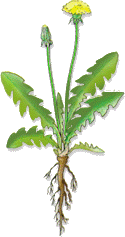 боковой	         		1	придаточныйосновнойЧто образуют все корни одного растения?корневую системугруппу корнейкорневую группуглавную системуКакой цифрой на рисунках обозначена стержневая корневая система?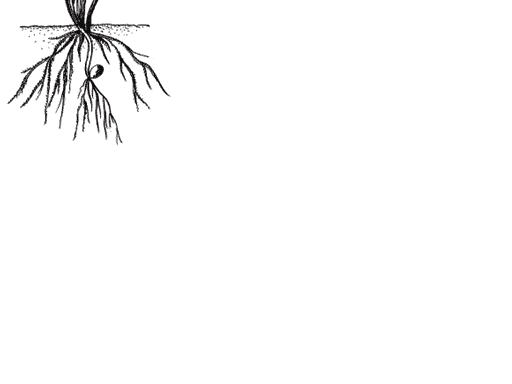 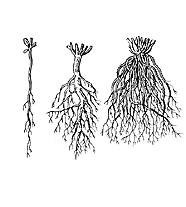 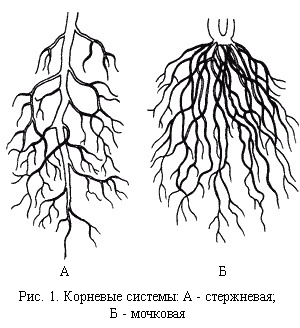 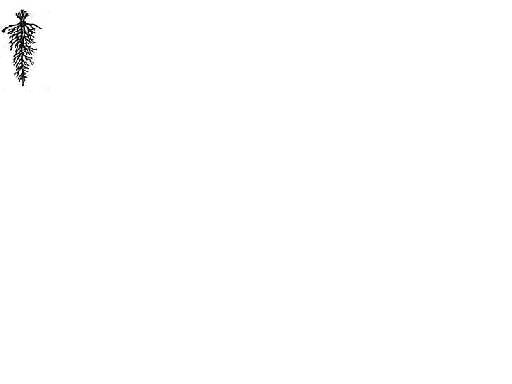 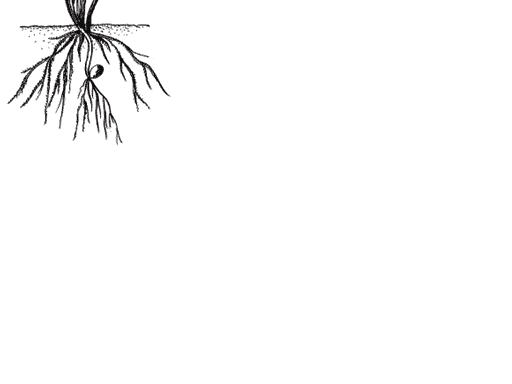 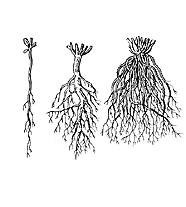 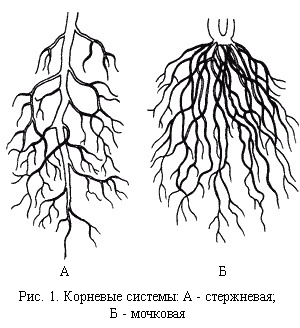 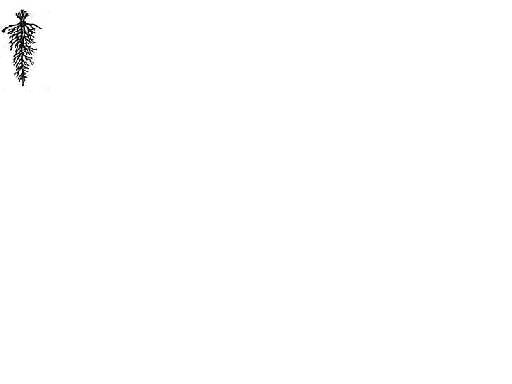 1234		    1	      2       3        4Из каких корней состоит мочковатая корневая система?главного, придаточного, основногоглавного, придаточного, боковогобокового, придаточногоглавного, боковогоКакое видоизменение корня изображено на рисунке? корнеплод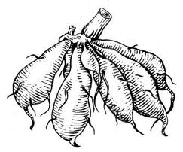 корневые клубникорни – прицепкивоздушные корниЧасть Б – соединить стрелками зоны корня и их функции (в виде букв и цифр)(за правильный ответ – 2 балла, при одной ошибке – 1 балл, при двух и более ошибок – 0 баллов)Зона всасывания		А. Поглощение веществЗона растяжения		Б. Перемещение веществЗона проведения		В. Рост корняЧасть В – дать письменный ответ (за полный правильный ответ – 2 балла)Какое значение имеет пикировка растений? (II вариант)Часть А – выбрать один правильный ответ (1 балл)Какую функцию выполняет корень?запасающую и защитнуюопорную и запасающуюпитающую и накапливающуюзащитную и закрепляющуюКак называются корни, образующиеся на стеблях?главныебоковыепридаточныестержневыеКакой корень изображен на рисунке под цифрой 1?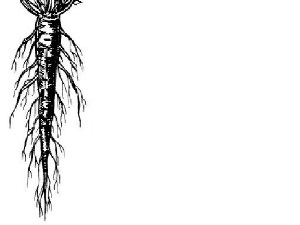 придаточныйглавныйбоковой			1		основнойКак называется корень, образующийся из зародышевого корешка?главныйосновноймочковатыйбоковойКакой цифрой на рисунке обозначена мочковатая корневая система?1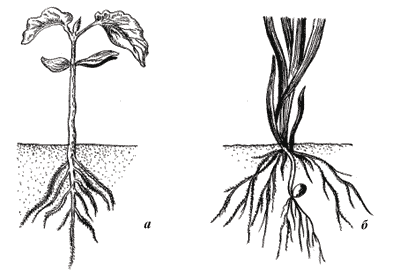 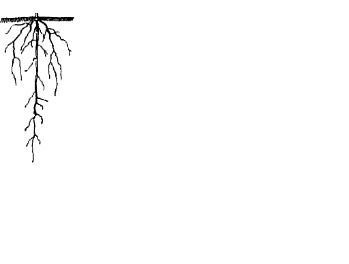 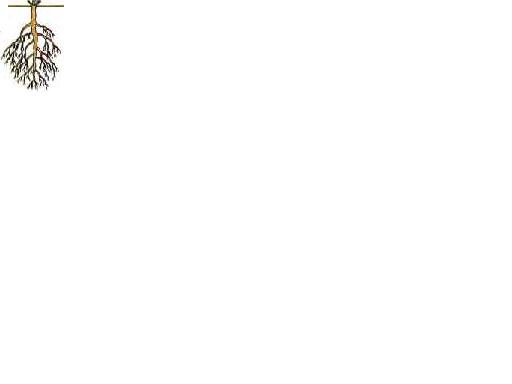 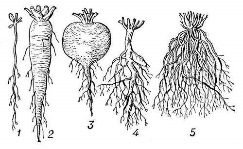 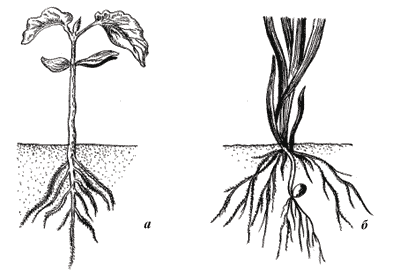 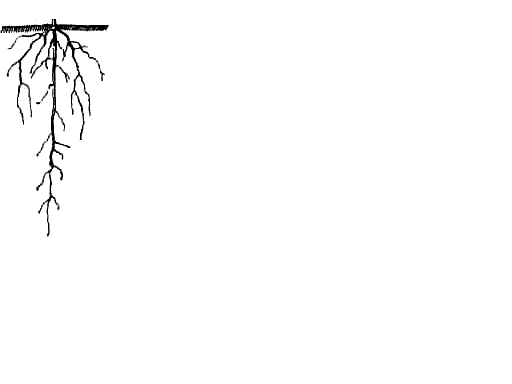 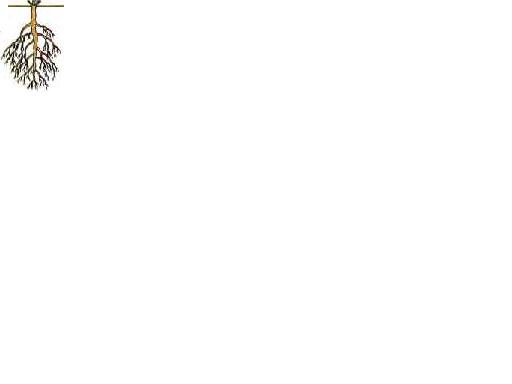 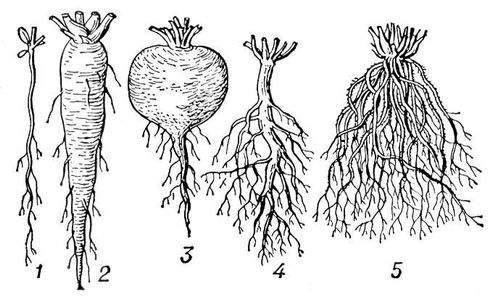 234   1        2        3        4Из каких корней состоит стержневая корневая система?придаточного, бокового, стержневогопридаточного, бокового, главногобокового, главногопридаточного, боковогоКакое видоизменение корня изображено на рисунке?корни-прицепки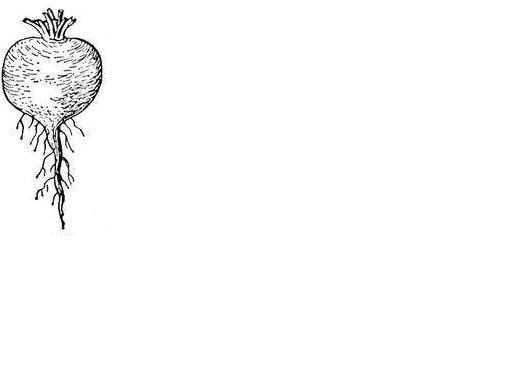 дыхательные корникорнеплодыкорни-подпоркиЧасть Б – соединить стрелками зоны корня и их функции (в виде букв и цифр)(за правильный ответ – 2 балла, при одной ошибке – 1 балл, при двух и более ошибок – 0 баллов)Зона проведения		А. Рост корняЗона деления		Б. Защита корняКорневой чехлик	В. Перемещение веществЧасть В – дать письменный ответ (за полный правильный ответ – 2 балла)Какое значение имеет окучивание растений?Оценивание:Всего – 11 баллов«5» - 10 – 11 баллов«4» - 8– 9 баллов«3» - 6 – 7 баллов«2» - меньше 6 балловПроверочная работа «Лист»Цель – обобщить, систематизировать и проверить знания о листеI вариантЧасть 1 (1 балл)Лист – это:Часть стебляЧасть побегаЧасть корняПод цифрой 1 на рисунке указан: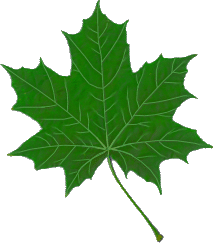 ЧерешокОснование листаЛистовая пластинкаИз нескольких листовых пластинок состоят:Сложные листьяПростые листьяНесложные листья4) У однодольных растений жилкование:Дуговое, параллельноеСетчатое, дуговоеСетчатое, параллельное5) На рисунке показано видоизменение листа: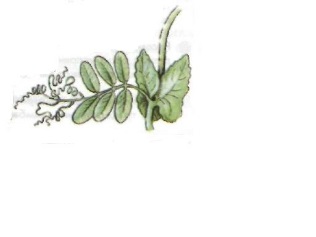 	а) колючки	б) усики	в) ловчие листья 6) Листу придаёт прочность:	а) жилка	б) мякоть	в) кожица 7) Под кожицей расположен слой клеток:	а) жилки	б) мякоти	в) кожицы8) Структура на рисунке обеспечивает:	а) газообмен и испарение воды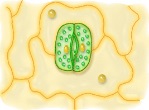 	б) опору	в) фотосинтез9) Сосуды входят в состав:	а) жилки	б) мякоти	в) кожицы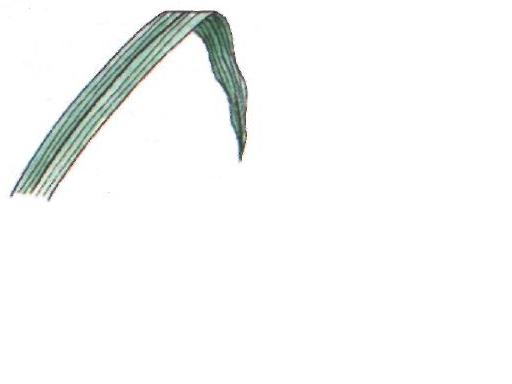 10) На рисунке лист имеет жилкование:а) сетчатоеб) дуговоев) параллельноеЧасть 21) Рассмотреть рисунки, выписать номера черешковых и сидячих листьев (2 балла).Черешковые листья - …….Сидячие листья - ………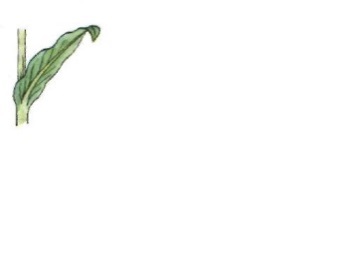 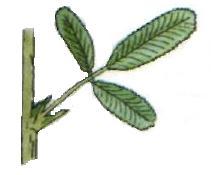 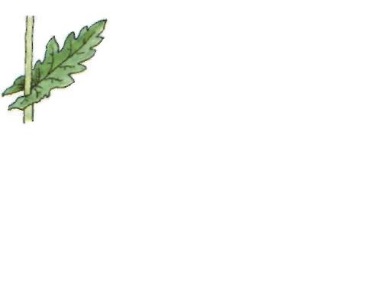 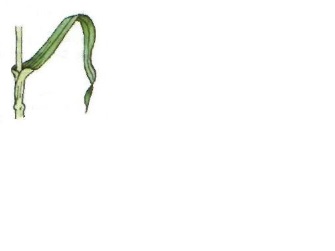 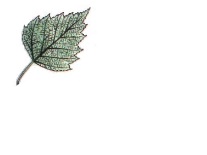 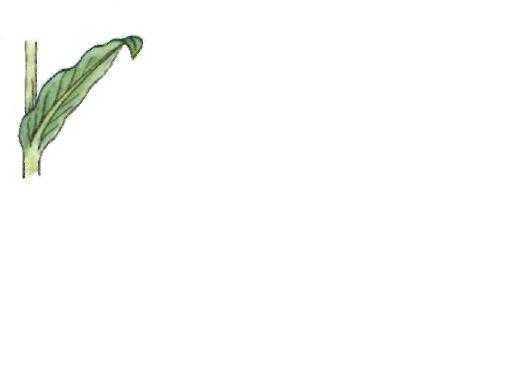 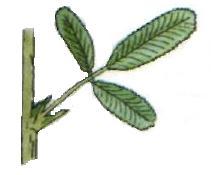 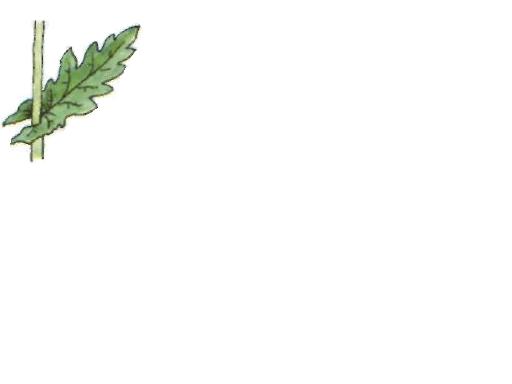 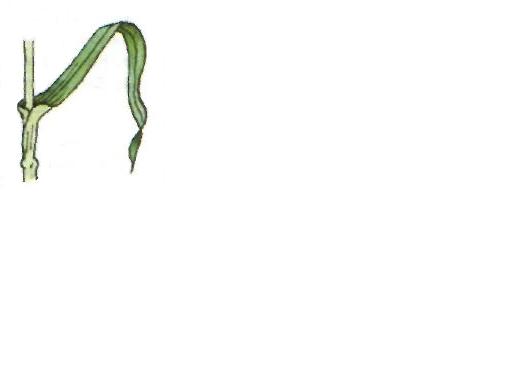 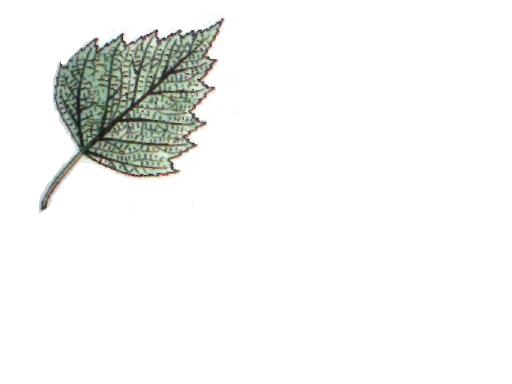       1                2                 3                4                52) Выбрать три признака однодольных растений (2 балла):а) корневая система мочковатаяб) в семени одна семядоляв) корневая система стержневаяг) в семени две семядолид) жилкование листьев сетчатоее) жилкование листьев дуговое и параллельноеЧасть 3 (3 балла)Дать письменный ответ:Докажите, что лист растению необходим.II вариантЧасть 1 (1 балл)Лист – это:Часть стебляЧасть побегаЧасть корняПод цифрой 1 на рисунке указан:ЧерешокОснование листаЛистовая пластинкаИз одной листовой пластинки состоят:Сложные листьяПростые листьяНесложные листья4) У двудольных растений жилкование:Дуговое, параллельноеСетчатое, дуговоеСетчатое, параллельное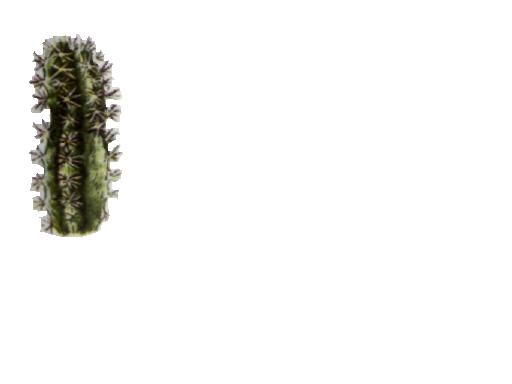 5) На рисунке показано видоизменение листа:а) колючкиб) усикив) ловчие листья 6) Часть листа, которая обеспечивает фотосинтез:а) кожицаб) жилкав) мякоть7) Часть листа, которая защищает его внутренние клетки:а) мякотьб) жилкав) кожица8) Устьица обеспечивают:а) газообмен и испарение водыб) опорув) фотосинтез 9) Жилки листа обеспечивают:а) фотосинтезб) опору и проведение веществв) защиту, газообмен, испарение10) На рисунке лист имеет жилкование: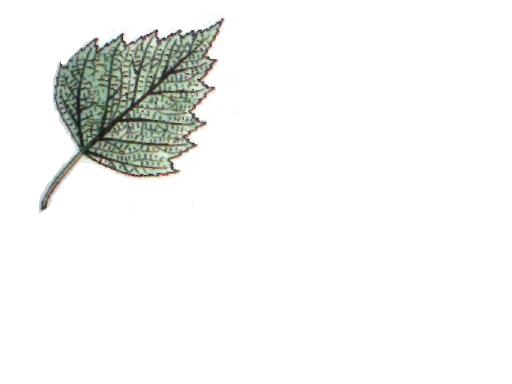 а) сетчатоеб) дуговоев) параллельноеЧасть 21) Рассмотреть рисунки, выписать номера простых и сложных листьев (2 балла).Простые листья - ………..Сложные листья - ………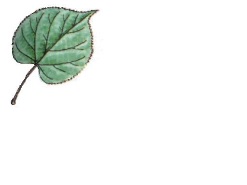 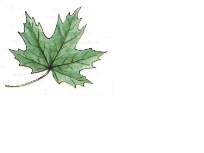 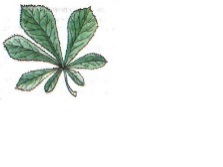 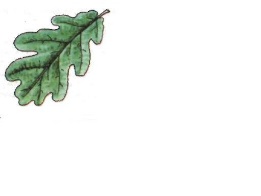 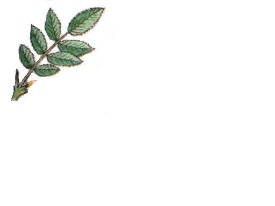 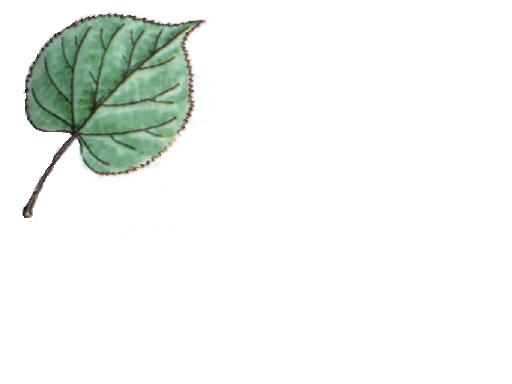 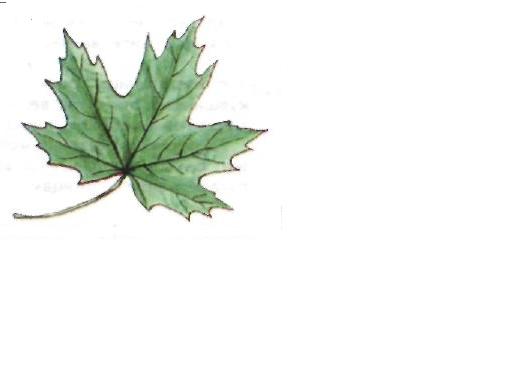 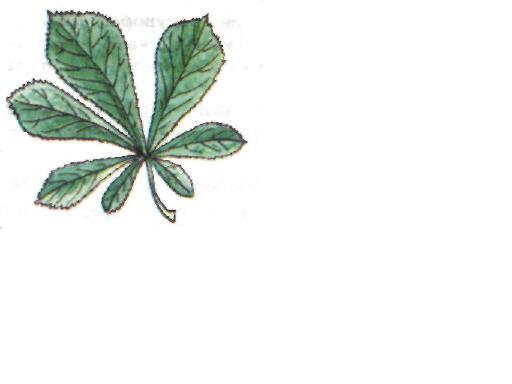 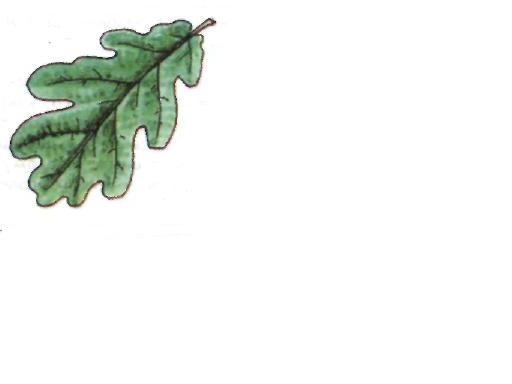 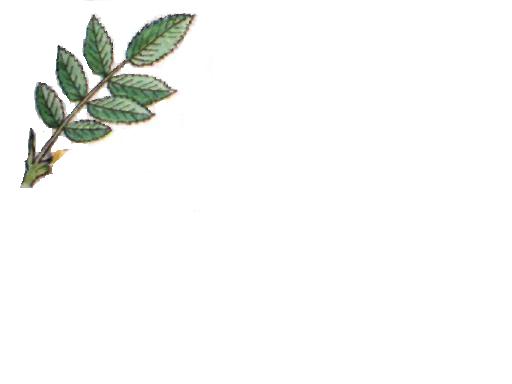 1	        2	             3              4                52) Выбрать три признака двудольных растений (2 балла):а) жилкование листьев дуговое и параллельноеб) корневая система стержневаяв) корневая система мочковатаяг) в семени две семядолид) жилкование листьев сетчатоее) в семени одна семядоляЧасть 3 (3 балла)Дать письменный ответ:Докажите, что лист растению необходим.Оценивание:«5» - 16 – 17 баллов, «4» - 13 – 15 баллов, «3» - 9 – 12 баллов, «2» - 8 и менее балловПроверочная работа «Цветок. Соцветия»Цель – обобщить, систематизировать и проверить знания о цветке и соцветияхВариант №1А. Выбрать один правильный ответ (1 балл)1) Главные части цветка – это 	а) чашечка и венчик;	б) пестик и венчик;	в) чашечка и тычинка;	г) пестик и тычинка.2) Околоцветник состоит из:	а) чашечки;	б) венчика;	в) чашечки и венчика;	г) пестика и тычинок.3) На рисунке изображена схема соцветия:	а) колос;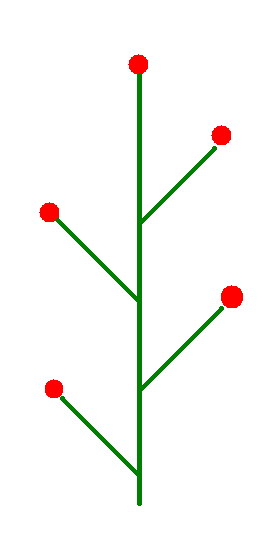 	б) початок;	в) кисть;	г) головка. 4) Соцветия – это	а) несколько цветков, растущих рядом растений;б) группа цветков, расположенных близко друг к другу в определенном порядке;в) группа цветков расположенных близко друг к другу на соседних растениях.5) Цветок, у которого есть только тычинки, называют – 	а) обоеполым тычиночным;	б) обоеполым пестичным;	в) раздельнополым тычиночным;	г) раздельнополым пестичным.Б. Выполнить задания (2 балла за каждое).1) Выписать, какими цифрами на рисунке обозначены:	части околоцветника - …………..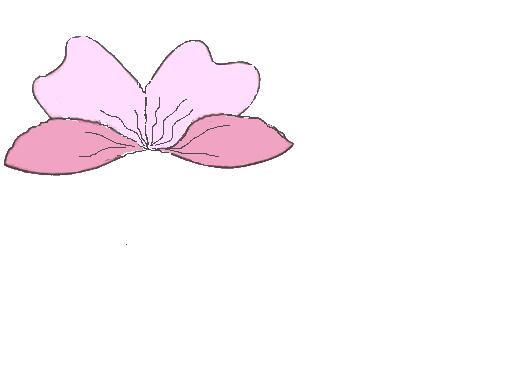 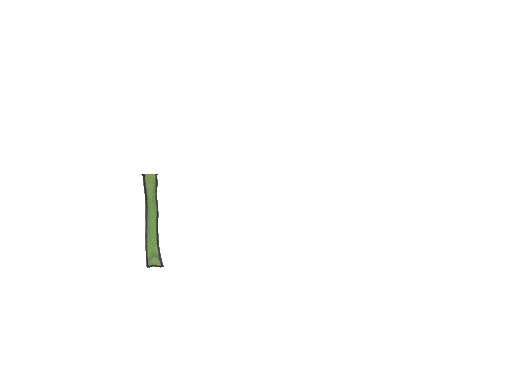 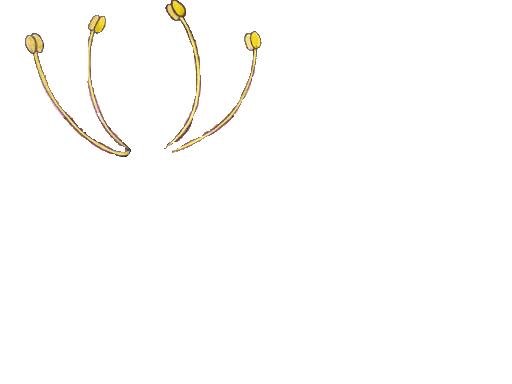 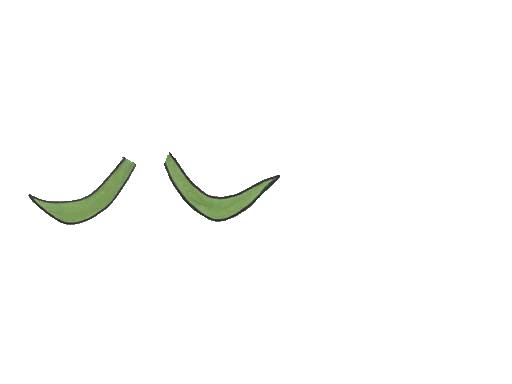 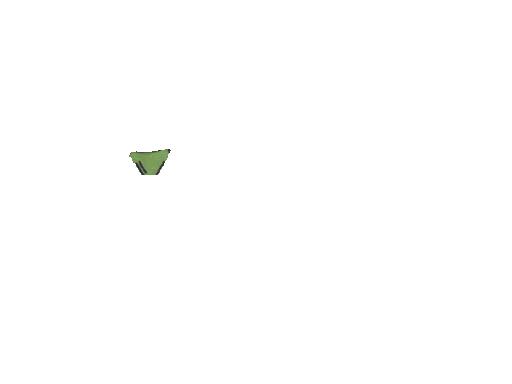 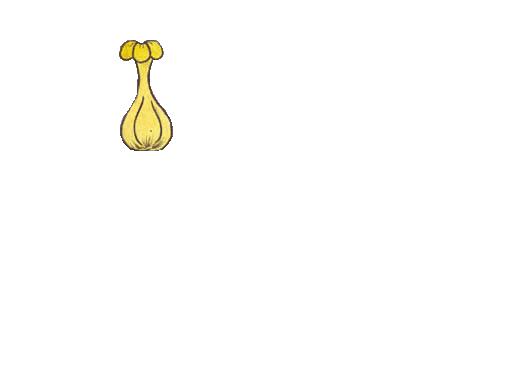 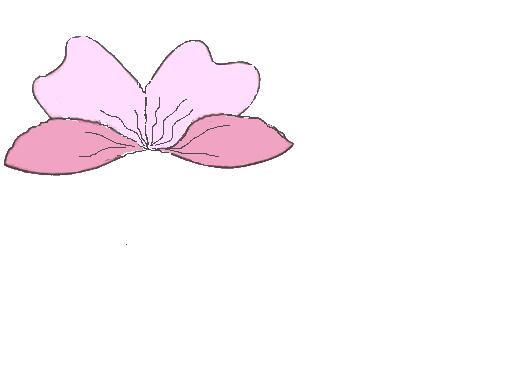 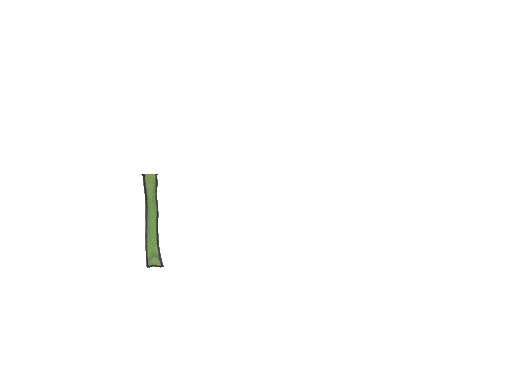 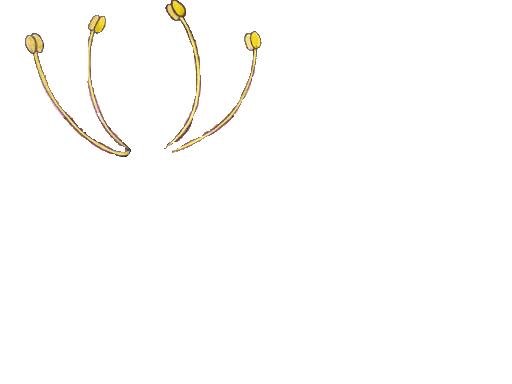 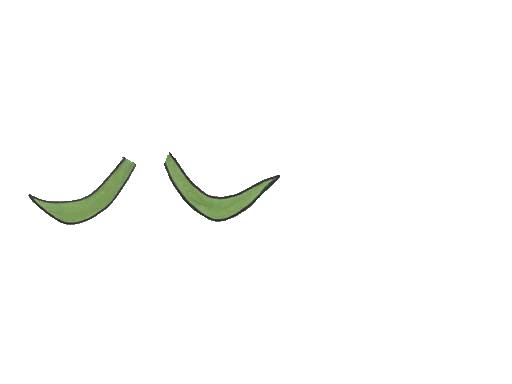 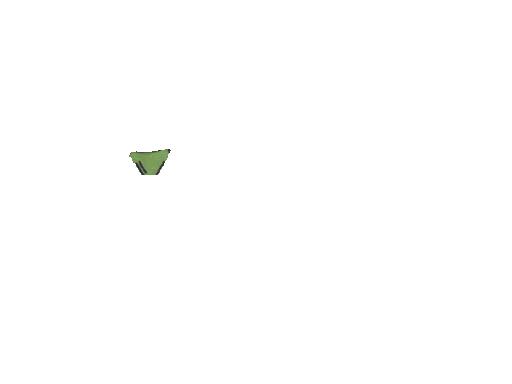 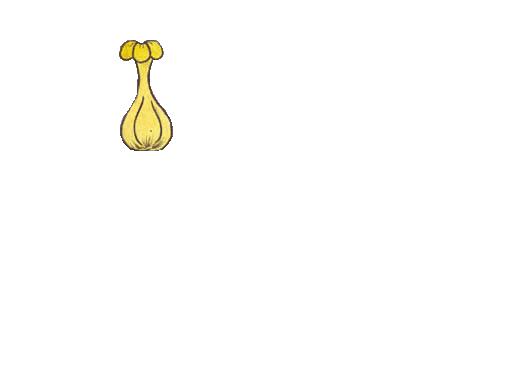 2) Выписать из предложенных предложений буквы тех, которые характеризуют значение соцветий:	а) цветок – это орган семенного размножения;б) цветки более крупные;	в) цветки дают больше пыльцы;	г) цветок состоит из околоцветника;	д) цветки дают больший аромат.е) цветки более заметные;3) Записать формулой строение цветка:тычиночный цветок, 5 сросшихся чашелистиков , 5 лепестков, 9 тычинок.	Вариант №2А. Выбрать один правильный ответ (1 балл)1) Чашечка – этоа) часть цветка, состоящая из лепестков;б) часть околоцветника, состоящая из лепестков;в) часть околоцветника, состоящая из чашелистиков;г) главная часть цветка.2) Пестик и тычинки – это	а) части околоцветника;	б) главные части цветка;	в) части венчика;	г) части цветоложа.3) На рисунке изображена схема соцветия:	а) метелка;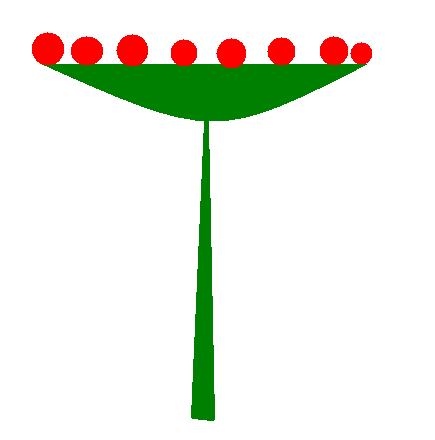 	б) зонтик;	в) колос;	г) корзинка.4) Соцветия – этоа) группа цветков расположенных близко друг к другу на соседних растениях;б) несколько цветков, растущих рядом растений;в) группа цветков, расположенных близко друг к другу в определенном порядке.5) Цветок, у которого есть только пестики, называют – 	а) обоеполым тычиночным;	б) обоеполым пестичным;	в) раздельнополым тычиночным;	г) раздельнополым пестичным.Б. Выполнить задания (2 балла за каждое).1) Выписать, какими цифрами на рисунке обозначены:	главные части цветка - …………..2) Выписать из предложенных предложений буквы тех, которые характеризуют значение соцветий:	а) цветки более крупные;	б) цветки более заметные;	в) цветок – это орган семенного размножения;	г) цветок состоит из околоцветника;	д) цветки дают больше пыльцы;	е) цветки дают больший аромат.3) Записать формулой строение цветка:пестичный цветок, 6 чашелистиков , 6 сросшихся лепестков, 1 пестик.Проверочная работа «Основные классы растений»Цель – обобщить, систематизировать и проверить знания об основных классах растенийВариант 1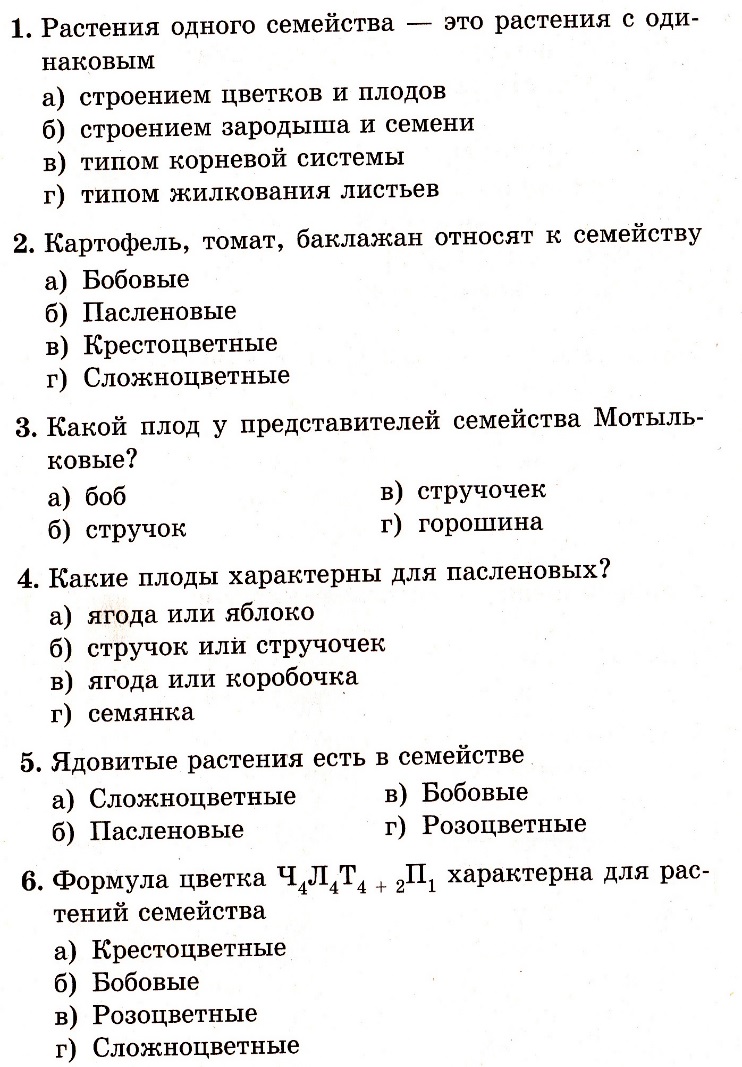 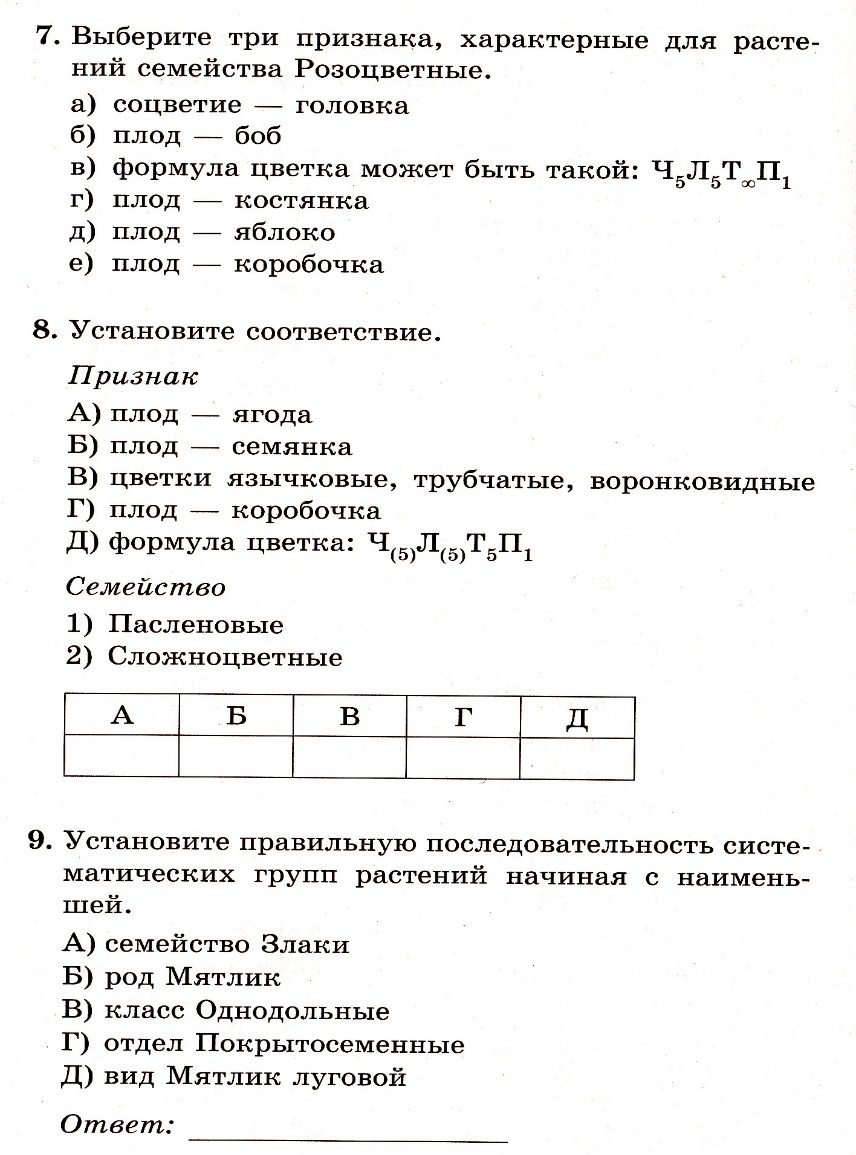 Вариант 2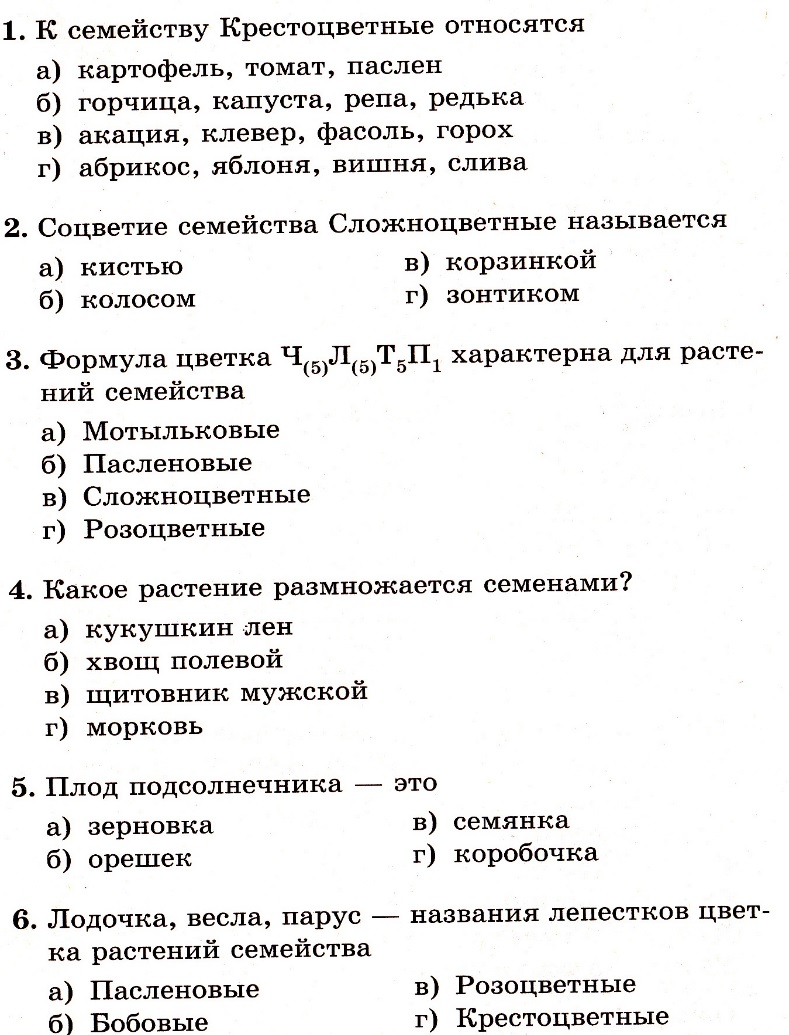 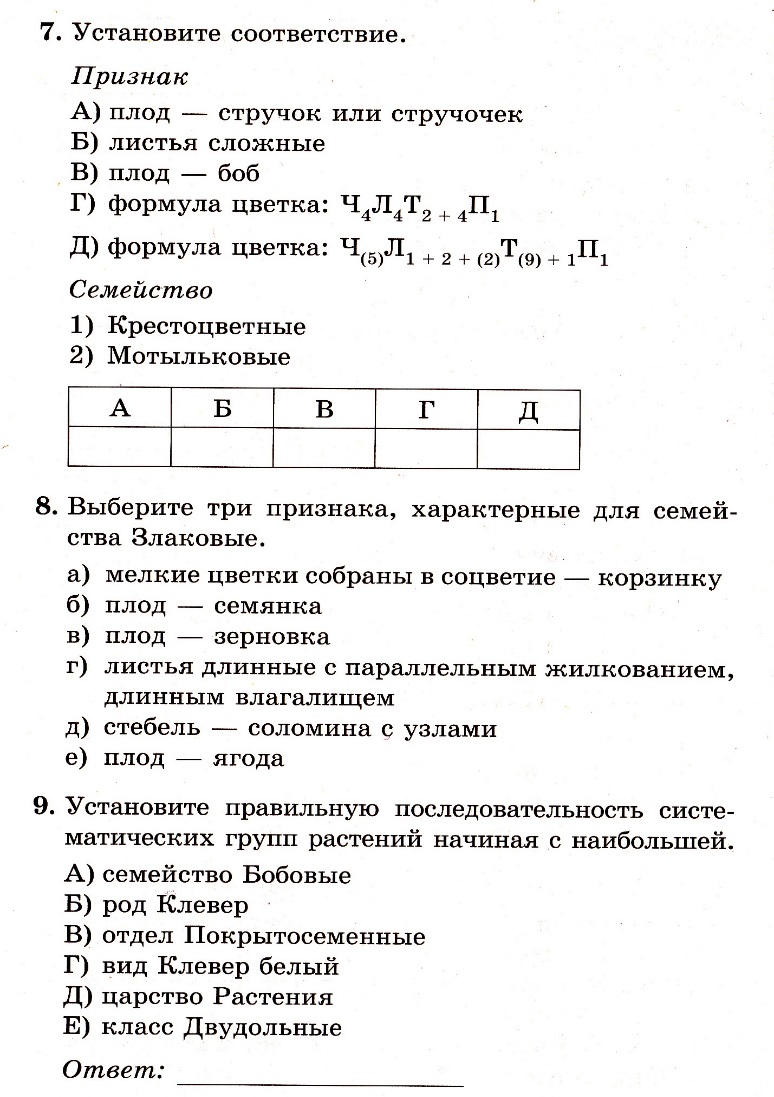 7 классПроверочная работа по теме: «Типы Плоские, Круглые, Кольчатые черви»Цель – обобщить, систематизировать и проверить знания об основных типах червейI вариантЧасть № 1: выбрать один правильный ответ1) У червей в системе внутренних органов отсутствует:а) скелет 			в) нервная системаб) мускулатура		 г) половая система2) Среди плоских червей абсолютное большинство видов является:а) растительноядными	 	б) хищникамив) паразитами 		г) всеядными3) У дождевого червя кровь:а) попадет из полости тела в кишечникб) течет по кровеносным сосудамв) попадает в выделительную системуг) заполняет пространство между внутренними органамиЧасть № 2: переписать предложения, вставив вместо точек пропущенные слова:1) Плоские черви имеют ……….. симметрию2) Внутренняя полость тела круглых червей заполнена ………. под давлением, обеспечивающей постоянную форму тела3) Организм, в котором червь-паразит живет в форме личинки, называется ………. хозяином, в котором взрослый червь живет и размножается, - ……… хозяиномЧасть № 3: дать определение терминам:1. Диапауза – это …………………………..2. Гирудин – это …………………………..3. Сегменты – это ………………………..Часть № 4: распределить признаки (под цифрами) по группам червей:Группы:Ресничные черви - ………….. 		Круглые черви - ………………Сосальщики - ………………...	 	Многощетинковые черви - …………..Ленточные черви - …………… 	Малощетинковые черви - ………….Пиявки - ………….Признаки:1. Тело двухслойное		2. Тело трехслойное3. Пищеварительная система	4. Дыхательная система5. Кровеносная системаЧасть № 5:  распределить организмы (под цифрами) по группам червей:Группы:Ресничные черви - ………….. 		Сосальщики - ………………...Ленточные черви - …………… 	Круглые черви - ………………Малощетинковые черви - ………….Организмы:1. Трубочник			7. Серпула2. Нереис				8. Дождевой червь3. Цепень				9. Афродита4. Аскарида			10. Печеночный сосальщик5. Сибирская двуустка		11. Планария6. НемертинаЧасть № 6: дать ответ на вопрос:Какова роль в природе дождевых червей?II вариантЧасть № 1: выбрать один правильный ответ1) Тело многощетинковых червей покрыто:а) хитиновой оболочкой 	б) толстым слоем слизив) острыми шипами		 г) многочисленными щетинками2) Малощетинковые черви обитают:а) только в почве			 б) только в морской водев) только в пресной воде 		г) во всех перечисленных средах3) Пиявки питаются:а) кровью позвоночных животныхб) мертвым органическим веществомв) водорослямиг) бактериямиЧасть № 2: переписать предложения, вставив вместо точек пропущенные слова:1) Выросты на теле многощетинковых червей, способствующие движению, называются ………………2) По способу размножения среди червей встречаются как ………особи, так и  ……………, в организме которых имеются мужские и женские половые клетки3) Тело кольчатых червей разделяется на множество ………Часть № 3: дать определение терминам:1. Анабиоз – это ……………………………2. Параподии – это ………………………..3. Замкнутая кровеносная система – это ………………………………….Часть № 4: распределить признаки (под цифрами) по группам червей:Группы:Ресничные черви - ………….. 		Круглые черви - ………………Малощетинковые черви - …………. 	Многощетинковые черви - …………..	Пиявки - ………….			 Сосальщики - ………………...Ленточные черви - ……………Признаки:1. Преобладание паразитических форм	2. Наличие органов прикрепления3. Гермафродитизм			4. Преобладание свободноживущих особей5. Важная роль в почвообразованииЧасть № 5:  распределить организмы (под цифрами) по группам червей:Группы:Сосальщики - ………………... 		Ленточные черви - ……………Многощетинковые черви - ………….. 	Малощетинковые черви - ………….Пиявки - ………….Организмы:1. Трубочник			7. Серпула2. Нереис				8. Дождевой червь3. Цепень				9. Афродита4. Аскарида			10. Печеночный сосальщик5. Сибирская двуустка		11. Планария6. НемертинаЧасть № 6: дать ответ на вопрос:Как избежать заболеваний, вызываемых червями – паразитами?Тест по теме: «Класс Насекомые»Цель – обобщить, систематизировать и проверить знания об основных классах насекомыхВставьте пропущенное слово.  1. Закончите предложения, вставив необходимые по смыслу слова.1. Характерной особенностью большинства насекомых является способность к ...2. Тело насекомых состоит из ... отделов3. Ротовой аппарат образован ...4. Грудь насекомого состоит из трех сегментов: ..., ..., ...5. Насекомые имеют ... пары ходильных конечностей6. Насекомые хорошо освоили среды жизни: ..., ..., ...7. Тело взрослых насекомых покрыто ... ...8. Голова и грудь насекомых несут ..., брюшко сохраняет иногда ... конечности, т. е. их ...9. Сегменты груди к насекомых несут ... пары ... конечностей.10. Крылья, одна или две пары, расположены на ... и ... грудных сегментах и представляют собой складки стенки тела.11. У жуков настоящими крыльями являются ... крылья, которые в состоянии покоя спрятаны под ...12. Нервная система насекомых построена по типу ... ... цепочки.13. Кровеносная система у насекомых ... В брюшке над кишечником находится длинное ... ...Выберите верное утверждение.  2. 1. Предками насекомых были древние многоножки.2. Ротовой аппарат насекомых различается по строению, в зависимости от способа питания.3. Голова насекомых подразделяется на четко выраженные сегменты.4. На голове находятся несколько простых глаз.5. Конечности у насекомых состоят из члеников.6. Мышечная система насекомых, по сравнению с другими членистоногими проще устроена.7. Трахеи пронизывают все тело насекомого.8. Кровеносная система замкнута.9. Грудь насекомых состоит из трех сегментов.10. Сегменты груди насекомых несут три пары ходильных ног.11. Крылья, 1 или 2 пары, находятся на сегментах среднегруди и заднегруди.12. Крылья – это складки стенки тела.13. Последний отдел тела насекомых – брюшко.14. Головной мозг у насекомых состоит из трех участков – переднего, заднего и среднего.15. У насекомых на сегментах брюшка находятся 6 пар отверстий – дыхалец.16. Все насекомые имею крылья.17. Мышечная система у насекомых очень сложная и отличается специализацией ее элементов; количество отдельных мышечных пучков достигает 250–400.3. Дополните схему «Развитие колорадского жука», подставив вместо пропусков необходимые по смыслу термины.Выберите правильный ответ.  4. К насекомым относятся:A. ТараканыБ. СкорпионыB. КлещиГ. Бабочки Д. Мокрицы5. Насекомых характеризуют признаки:A. Три пары ногБ. Голова, грудь, брюшкоB. Наличие простых и сложных глазГ. Наличие крыльев6. Из перечисленных насекомых к отряду Чешуекрылых относят:A. Медоносную пчелуБ. Тутового шелкопрядаB. Комнатную мухуГ. Кузнечика7. Рыжего муравья относят к отряду:A. ПерепончатокрылыхБ. ДвукрылыхB. ЖесткокрылыхГ. Чешуекрылых8. Насекомые дышат при помощи:А. ЛегкихБ. ЖабрВ. ТрахейГ. Легких и трахей9. К органам выделения относят:A. Мальпигиевы сосудыБ. КишкиB. ПочкиГ. Трахеи10. К насекомым с неполным превращением относят:А. БабочкуБ. КузнечикаВ. ТараканаГ. Жука11. Имаго – это:A. Название насекомогоБ. Часть телаB. КуколкаГ. Личинка12. Полиморфизм хорошо выражен у:А. Медоносных пчелБ. МуравьевВ. ЖуковГ. Бабочек13. Для биологической защиты культурных растений от вредных насекомых используют:А. ПчелуБ. Божью коровкуВ. Капустную белянкуГ. Наездника14. К сельскохозяйственным вредителям относят насекомых:A. КомаровБ. ОсB. ТлиГ. Колорадского жука15. Уничтожение вредных насекомых с помощью их естественных врагов называют:A. ДезинфекциейБ. Биологическим способом борьбыB. Искусственным отборомГ. Химическим способом борьбы16. Для представителей отряда перепончатокрылых характерны признаки:A. Жесткие надкрыльяБ. Личинка-гусеницаB. Наличие на теле и конечностях волосковГ. Развитие с полным превращениемТест по теме: «Класс рыбы»Цель – обобщить, систематизировать и проверить знания о классе рыбыВыберите верное утверждение.  1. Рыбы заняли различные среды обитания.2. Рыбы имеют обтекаемую форму тела.3. Тело большинства рыб покрыто чешуей.4. Позвоночник рыб подразделяется на туловищный и хвостовой отделы.5. В поведении рыб можно наблюдать условные рефлексы.6. Сердце рыбы – трехкамерное.7. Латимерия – представитель древних рыб.8. Некоторые представители рыб могут дополнительно дышать атмосферным воздухом.9. Чешуя рыб образуется из дермы.10. Скелет рыб практически полностью костный.11. Череп рыб состоит из мозговой коробки, челюстных костей, жаберных дуг и крышек.12. Туловищные мышцы рыб разделены соединительно тканными перегородками.13. Головной мозг состоит из 5 отделов.Вставьте пропущенное слово.  2. Закончите предложения, вставив необходимые по смыслу слова.A. Тело рыбы подразделяется на отделы: ..., ..., ...Б. Тело рыбы покрыто ..., снаружи защищено ...B. В туловищном отделе позвоночника имеется отверстие – ...Г. Нервная система состоит из ..., ..., мозга и ...Д. Головной мозг рыбы состоит из отделов: ..., ..., ..., ... и ...Е. Головной мозг защищен ... ..., спинной мозг ...Ж. Движение воды рыба ощущает благодаря ... ...3. Кровь насыщается кислородом в ...И. Кровь насыщенная углекислым газом и продуктами жизнедеятельности по ... поступает в ...К. Сосуды, несущие кровь от сердца, называются ...Л. Пищеварительная система рыбы состоит из ...М. Плавательный пузырь обеспечивает ... рыбы в ... плоскости.Н. Большинство рыб имеет ... оплодотворение.Найдите соответствие.  3. Из предложенных названий органов выберите, которые относятся к кровеносной системе, выпишите их в последовательности, соответствующей движению крови по сосудам и в сердце:1. Жабры   2. Хорда   3. Желудок  4. Предсердие  5. Артерии   6. Брюшная аорта   7. Желудочек8. Глотка  9. Спинная артерия  10. Сеть капилляров  11. Вены4. Дополните схему развития рыбы, напишите вместо вопросительных знаков необходимые по смыслу термины.5. Из перечисленных признаков, обозначенных арабскими цифрами, напишите, какие из них характерны для классов:I. Хрящевые рыбы     II. Костные рыбы      III. Хрящекостные рыбы   IV. Двоякодышащие рыбыV. Кистеперые рыбы1. Приспособлены к обитанию в пересыхающих, обедненных кислородом водоемах2. Хорда сохраняется в течение всей жизни3. Чешуя в виде крупных костных блях4. Череп хрящевой5. Позвоночник костный, состоит из туловищного и хвостового отделов6. Плавники располагаются горизонтально7. Мозговой череп хрящевой, снаружи прикрыт костями8. Жаберная крышка9. Плавательный пузырь10. Большая часть скелета – хрящевая11. Один, или два пузыря в области пищевода12. Впадает в спячку13. Позвонки зачаточные14. Обитает в затененных водоемах15. Мясистые плавники16. Жаберные крышки отсутствуют17. Хвостовой плавник имеет две неравные лопасти18. Тело покрыто чешуей19. Чешуя защищена слизью6. Найдите соответствие между системой органов и органом принадлежащем ей.7. Найдите соответствие между группой рыб и ее представителем.Выберите правильный ответ.  8. Хорда – это:A. Нервный ствол       Б. Осевой опорный тяж     B. Орган пищеварения     Г. Складка кожи9. Хордовые обитают:А. Только в воде       Б. В воде и почве        В. На суше        Г. Во всех средах жизни10. Чешуя рыбы – это:A. Тонкие костные пластинки        Б. Тонкие роговые пластинкиB. Часть скелета                               Г. Верхний слой кожи11. Головной мозг состоит:A. Из двух отделов    Б. Из трех отделов       B. Из пяти отделовГ. Из наглоточного и подглоточного нервных узлов12. К органам чувств рыбы относятся:A. Боковая линия и вкусовые почки       Б. Глаза и внутреннее ухоB. Боковая линия                                       Г. Глаза, ухо, вкусовые почки, боковая линия13. Печень – это орган:A. Пищеварительной системы  Б. Выделительной системы B. Дыхательной системыГ. Кровеносной системы14. Орган выделительной системы:А. Печень      Б. Почка     В. Анальное отверстие      Г. Жабры15. К хрящевым рыбам относятся:А. Скат   Б. Палтус     В. Камбала     Г. Акула16. Латимерия относится к классу:А. Костных       Б. Кистеперых       В. Двоякодышащих     Г. Хрящевых17. Сердце рыбыА. Имеет вид трубки  В. Трехкамерное     Б. Двухкамерное     Г. ЧетырехкамерноеТест по теме: «Класс земноводные или пресмыкающиеся»Цель – обобщить, систематизировать и проверить знания о земноводных и пресмыкающихсяЗадания уровня А Выберите один правильный ответ из четырёх предложенныхА1. Лягушки дышаттрахеями	3) кожейкожей и жабрами	4) лёгкими и кожейА2. В позвоночнике лягушки выделяют отделышейный и туловищный	3) хвостовойкрестцовый	4) всё перечисленное верA3. У лягушки сердце1) однокамерное	3)двухкамерное2) трёхкамерное	4)четырёхкамерноеА4. К отряду хвостатых земноводных относитсятравяная лягушка	3) серая жабаобыкновенная квакша	4) гребенчатый тритонА5. Тело лягушки состоит изголовы, груди, туловищаголовы, туловищаголовы, туловища, хвостаголовы, шеи, туловищаА6. Кожа земноводныхголая и сухаяпокрыта хитинизированной кутикулойголая и влажнаяпокрыта роговыми чешуйкамиА7. Обыкновенная квакша — представитель отрядахвостатых земноводных	3) безногих земноводныебесхвостых земноводных 		4) двоякодышащих рыбА8. К классу пресмыкающихся относитсятритон 				3) хамелеонсаламандра	4) червягаА9. У большинства видов пресмыкающихся сердце состоит из…двух камер с перегородкойтрёх камер с неполной перегородкой в желудочкетрёх камер с полной перегородкой в желудочкечетырёх камерА10. Тело ящерицы состоит изголовы, туловищаголовы, туловища, хвостаголовы, груди, брюшкаголовы, шеи, туловища, хвоста A11. К отряду чешуйчатых относится гремучая змея		3) слоновая черепаха гавиал			4)аллигаторА12. Тело ящерицы покрытоголой влажной кожейроговыми чешуйками, щиткамишерстьюраковинойА13. Современные пресмыкающиеся произошли отморских кистеперых рыбпанцирных рыбпресноводных двоякодышащих рыбдревних земноводныхА14. Роговой покров пресмыкающихся участвует ввыделении продуктов обмена веществзащите от механических поврежденийиспарении водыдыханииЗадания уровня ВВыберите три правильных ответа из шести предложенных.В1. У земноводных, в отличие от представителей костных рыб,четыре отдела в позвоночникепарные передние и задние конечностидвухкамерное сердцедва круга кровообращенияжаберное дыханиетрёхкамерное сердцеВ2. У змейотсутствует грудная клеткахорошо подвижные векивеки, сросшиеся друг с другом и прозрачныепрозрачность век усиливается после линькипятипалые конечностиразвито одно легкоеУстановите соответствие между содержанием первого и второго столбцов.В3. Установите соответствие между отрядами земноводных з их представителями.ПРЕДСТАВИТЕЛИ							ОТРЯДЫА) саламандра 						1) ХвостатыеБ) червяга							2) БесхвостыеВ) жаба 							3) БезногиеГ) квакша Д) протей Е) тритонВ4. Установите соответствие между отделами земноводных их представителями.ПРЕДСТАВИТЕЛИ							ОТДЕЛЫА) гаттерия 							1) ЧешуйчатыеБ) варан							2) КрокодилыВ) черепаха 							3) ЧерепахиГ) гадюка 							4) КлювоголовыеД) аллигатор Е) гавиалУстановите правильную последовательность биологических процессов, явлений, практических действий.В5. Установите последовательность этапов развития озерной лягушки.А) оплодотворение Б) взрослые особиВ) половые клеткиГ) головастик без парных конечностей Д) яйцоЕ) формирование конечностей Ж) укорачивание хвостаВ6. Определите систематическое положение обыкновенной гадюки, расположив таксоны в необходимой последовательности, начиная с царства.А) ЧешуйчатыеБ) ХордовыеВ) ЖивотныеГ) ПресмыкающиесяД) МногоклеточныеЕ) ЗмеяЖ) Обыкновенная гадюкаЗ) ПозвоночныеКонтрольная работа по теме «Класс Птицы»Цель – обобщить, систематизировать и проверить знания о птицахНа «3» - 20 – 23 баллаНа «4» - 24 – 27 балловНа «5» - 28 – 30 баллов I вариант1) Сколько отделов сердца птиц содержит артериальную кровь?	а) 1	б) 2	в) 3	г) 42) Назовите кость, выростом которой является киль:	а) тазовая	б) грудина	в) плечевая	г) ключица3) Назовите вид перьев, которые имеют наиболее крупный размер	а) пуховые	б) контурные		в) пух4) Назовите отдел тела птиц, в котором расположена цевка	а) передняя конечность 	б) задняя конечность	в) грудная клетка	 	г) череп5) Назовите орган птиц, расширение которого является зоб	а) глотка	б) гортань	в) пищевод	г) трахея6) Назвать орган(ы) птиц, в котором(ых) во время полета происходит газообмен	а) воздушные мешки	б) легкие	в) кожа	г) легкие и воздушные мешки7) Назовите вид перьев птиц, которые имеют наиболее плотное опахало	а) пуховые	б) контурные	в) пух	8) Назовите вид перьев птиц, которые имеют главное значение при полете	а) контурные	б) пуховые	в) пух 9) Какая кровь находится у птиц в левом желудочке 	а) венозная	б) артериальная	в) смешенная10) Назовите вид перьев птиц, которые покрывают тело птиц снаружи	а) контурные	б) пуховые	в) пух11) Назовите ископаемое животное, которое имело признаки пресмыкающихся и птиц	а) стегоцефал		б) археоптерикс	в) диплодок12) Какая кровь находится в правом предсердии птиц	а) венозная	б) артериальная	в) смешанная13) Какой отдел передней конечности птиц образован сросшимися костями	а) плечо	б) предплечье	в) кисть14) К какой группе относят птиц	а) холоднокровные	б) теплокровные15) Назовите органы птиц, в которые поступает воздух при выдохе	а) легкие	б) воздушные мешки	в) легкие и воздушные мешки16) Назовите тот признак археоптерикса, который есть и пресмыкающихся и отсутствует у птиц	а) три пальца ног обращены вперед, а один – назад	б) перья	в) длинный хвост17) В какие органы поступает воздух при входе птица) легкие	б) воздушные мешки	в) легкие и воздушные мешки18) Как называют у птиц нижнюю часть пера, погруженную в кожу	а) очин		б) ствол	в) опахало19) Назовите птицу, имеющую мягкое и рыхлое оперение	а) сокол	б) сова		в) гриф		г) ястреб20) Назовите отряд птиц, к которому относят уток и лебедей	а) куриные	б) дневные хищники	в) совы		г) гусеобразные21) Назовите отряд птиц, к которому относят соколов, коршунов, орлов, грифов	а) куриные	б) дневные хищники	в) совыОтветить на вопросы:1) Какие части тела птицы обозначены на рисунке цифрами:(1 балл)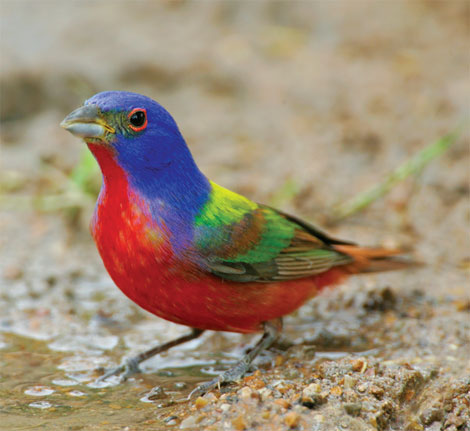 2) По каким признакам птиц распределили по отрядам? Приведите 	доказательства и примеры.	(3 балла)3) Почему люди не летают как птицы? (5 баллов)II вариант1) Сколько отделов (камер) имеется в сердце птиц?	а) 1	б) 2	в) 3	г) 42) В чем заключается значение киля?	а) формирует обтекаемую форму тела	б) участвует в изменении направления полета	в) делает грудину прочной	г) увеличивает площадь прикрепления мышц крыла3) Сколько пальцев в стопе у большинства птиц?	а) 5	б) 2	в) 3	г) 44) Назовите органы чувств, которым принадлежит ведущая роль в жизни птиц	а) зрение и слух	б) обоняние и вкус	в) слух и обоняние5) Какая кровь находится у птиц в левом предсердии	а) венозная	б) артериальная	в) смешанная6) Какова температура тела большинства птиц	а) 37 – 39 0С	б) 40 – 43 0С	в) 44 – 46 0С7) Какая(ие) часть(и) клюва птиц одета(ы) роговым чехлом	а) только надклювье	б) только подклювье		в) надклювье и подклювье8) Видны ли ушные отверстия птиц снаружи	а) да	б) нет9) Как у птиц называют часть стержня пера, к которой прикреплено опахало	а) очин		б) ствол	в) основание 10) Сколько копчиковых желез имеется у птиц	а) 1	б) 2	в) 311) Основная функция пуховых перьев у птиц	а) защищают тело от ударов	б) предохраняют тело от потери тепла	в) обеспечивают обтекаемость тела 12) Имеются ли у птиц зубы	а) да	б) нет 	в) имеются на верхней челюсти13) Какая кровь находится у птиц в правом желудочке	а) венозная	б) смешанная	в) артериальная14) Почему у большинства гнездовых птиц число яиц в кладке меньше, чем у выводковых	а) мало места в гнезде		б) трудно прокормить птенцов	в) трудно обеспечить птенцам обогрев15) Назовите тот признак археоптерикса, который есть у пресмыкающихся и отсутствует у птиц	а) три пальца ног обращены вперед, а один – назад	б) перья	в) длинный хвост16) Что хорошо развито у птиц и отсутствует у пресмыкающихсяа) воздушные мешки	б) грудная клетка	в) сухая кожа17) Назовите отряд птиц, к которому относят ласточек, грачей, синиц	а) голубеобразные		б) стрижеобразные	в) воробьинообразные		г) гусеобразные18) Что характерно для пингвинов	а) длинная шея	б) узкие и короткие крылья	в) мелкие зубы	 	г) длинные ноги19) Назовите отряд птиц, к которому относят рябчика, тетерева, глухаря	а) куриные	б) совы	 	в) гусеобразные20) Сколько пальцев на ноге африканского страуса	а) 2 	б) 3 	в) 4 	г) 521) Назовите отряд, к которому относят грачей, ворон, сорок 	а) куриные 	б) совы 	в) гусееобразные	г) воробьинообразныеОтветить на вопросы:1) Какие части пера птицы обозначены на рисунке цифрами:(1 балл)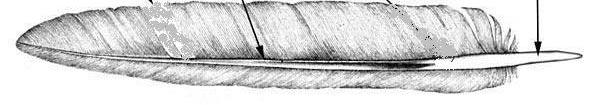 2) Докажите, что птицы произошли от пресмыкающихся.	(3 балла)3) Почему люди не летают как птицы? (5 баллов)Тест по теме: «Класс млекопитающие»Цель – обобщить, систематизировать и проверить знания о млекопитающихВариант 1А1. Почему туловище млекопитающих приподнято над землей?1) у них ноги располагаются по бокам2) у них особое строение передних конечностей3) у них особое строение задних конечностей4) у них ноги располагаются под туловищемА2. Какой отдел головного мозга млекопитающих имеет два полушария?1) передний2) промежуточный3) продолговатый4) среднийA3. Какой отдел пищеварительной системы жвачных парнокопытных можно назвать собственно желудком?1) рубец			3) книжка2) сетка			4) сычугА4. Из чего состоит сердце млекопитающих?1) из двух предсердий и двух желудочков2) из одного предсердия и двух желудочков3) из одного предсердия и трех желудочков4) из двух предсердий и одного желудочкаВ1. Как называются длинные жесткие волосы, растущие на голове млекопитающего, которые выполняют осязательную функцию?_________________________________________________________________________В2. Как называются углубления, в которых находятся зубы млекопитающих?_________________________________________________________________________С1. Назовите один из признаков, который подтверждает родственные связи рептилий и млекопитающих.Вариант 2А1. В каких железах вырабатывается молоко?1) в потовых2) в сальных3) в млечных4) в пахучихА2. Какие мышцы млекопитающих соединены с кожей?1) межреберные2) мимические3) мышцы туловища4) гладкиеA3. Где у млекопитающих расположены голосовые связки?1)в трахее2) в гортани3) в бронхах4) в диафрагмеА4. Какого отдела нет в позвоночнике млекопитающих?1) спинного2) поясничного 3) шейного4) грудногоВ1. Что защищает млекопитающих от перепада температур?_________________________________________________________________________В2. Как называется мускулистая перегородка, которая отделяет грудную полость млекопитающих от брюшной?_________________________________________________________________________С1. За счет чего у млекопитающих поддерживается постоянная высокая температура тела?Проверочная работа «Отряды млекопитающих»Цель – обобщить, систематизировать и проверить знания об отрядах млекопитающих1 вариантВыписать цифрами признаки отрядов:Хоботные - ………….Хищные - ………….Приматы - …………...1) имеют вытянутую мордочку с хоботком;2) имеют хватательные пятипалые конечности;3) желудок имеет сложное строение, состоит из 4 отделов;4) выслеживают, преследуют добычу;5) имеют хищные зубы;6) обладают способностью к полёту;7) отличаются очень высокой плодовитостью;8) ведут исключительно водный образ жизни;9) имеют мощные бивни;10) ведут полуводный образ жизни;11) на конечностях хорошо развиты третий и четвертый пальцы;12) резцы на верхней челюсти расположены в два ряда;13) мощно развит средний палец, покрытый копытом.14) детеныши рождаются маленькими, недоразвитымиВыписать цифрами представителей отрядов:Непарнокопытные - ………….Зайцеобразные - ………….Ластоногие - …………...1) северный опоссум;2) слон африканский;3) гигантская вечерница;4) касатка;5) бурый медведь;6) кулан;7) кабан;8) орангутанг;9) морская свинка;10) морской котик;11) заяц  - беляк;12) крот.2 вариантВыписать цифрами признаки отрядов:Парнокопытные - ………….Китообразные - ………….Насекомоядные - …………...1) имеют вытянутую мордочку с хоботком;2) имеют хватательные пятипалые конечности;3) желудок имеет сложное строение, состоит из 4 отделов;4) выслеживают, преследуют добычу;5) имеют хищные зубы;6) обладают способностью к полёту;7) отличаются очень высокой плодовитостью;8) ведут исключительно водный образ жизни;9) имеют мощные бивни;10) ведут полуводный образ жизни;11) на конечностях хорошо развиты третий и четвертый пальцы;12) резцы на верхней челюсти расположены в два ряда;13) мощно развит средний палец, покрытый копытом.14) детеныши рождаются маленькими, недоразвитымиВыписать цифрами представителей отрядов:Грызуны - …………...Рукокрылые - …………...Сумчатые - ……………1) серый кенгуру;2) слон индийский;3) большой крылан;4) кашалот;5) амурский тигр;6) лошадь;7) лось;8) гиббон;9) бобр;10) морской слон;11) заяц  - толай;12) бурозубка – крошка.3 вариантВыписать цифрами признаки отрядов:Непарнокопытные - ………….Зайцеобразные - ………….Ластоногие - …………...1) имеют вытянутую мордочку с хоботком;2) имеют хватательные пятипалые конечности;3) желудок имеет сложное строение, состоит из 4 отделов;4) выслеживают, преследуют добычу;5) имеют хищные зубы;6) обладают способностью к полёту;7) отличаются очень высокой плодовитостью;8) ведут исключительно водный образ жизни;9) имеют мощные бивни;10) ведут полуводный образ жизни;11) на конечностях хорошо развиты третий и четвертый пальцы;12) резцы на верхней челюсти расположены в два ряда;13) мощно развит средний палец, покрытый копытом.14) детеныши рождаются маленькими, недоразвитымиВыписать цифрами представителей отрядов:Хоботные - ………….Хищные - ………….Приматы - …………...1) коала;2) слон индийский;3) рыжая вечерница;4) кит синий;5) куница;6) зебра;7) зубр;8) горилла;9) белка;10) морж;11) кролик дикий;12) выхухоль.4 вариантВыписать цифрами признаки отрядов:Грызуны - …………...Рукокрылые - …………...Сумчатые - ……………1) имеют вытянутую мордочку с хоботком;2) имеют хватательные пятипалые конечности;3) желудок имеет сложное строение, состоит из 4 отделов;4) выслеживают, преследуют добычу;5) имеют хищные зубы;6) обладают способностью к полёту;7) отличаются очень высокой плодовитостью;8) ведут исключительно водный образ жизни;9) имеют мощные бивни;10) ведут полуводный образ жизни;11) на конечностях хорошо развиты третий и четвертый пальцы;12) резцы на верхней челюсти расположены в два ряда;13) мощно развит средний палец, покрытый копытом.14) детеныши рождаются маленькими, недоразвитымиВыписать цифрами представителей отрядов:Парнокопытные - ………….Китообразные - ………….Насекомоядные - …………...1) кенгуру;2) слон африканский;3) обыкновенная ночница;4) дельфин;5) лисица;6) носорог;7) олень;8) шимпанзе;9) ондатра;10) тюлень;11) заяц - русак;12) еж обыкновенный.Проверочная работаТема: «Эволюция органов и систем органов животных»Цель – обобщить, систематизировать и проверить знания об эволюции органов и систем органов млекопитающих1. Из перечисленных признаков выбрать характерные для беспозвоночных и хордовыхА. имеют внутренний скелетБ. не имеют внутреннего скелетаВ. имеют наружный скелетГ. нервная трубка располагается на спинной сторонеД. Высокоорганизованные представители имеют брюшную нервную цепочкуЕ. Главный орган кровеносной системы – сердце находится на брюшной стороне тела.Беспозвоночные:Хордовые:2. Из приведенных ниже признаков, выбрать те, которые характеризуют систему кровообращения позвоночных. Ответ запишите цифрами.1. Два круга кровообращения2. Один круг кровообращения3. Двухкамерное сердце4. Трехкамерное сердце5. Трехкамерное сердце с неполной перегородкой в желудочке6. Четырехкамерное сердце7. Замкнутая кровеносная система8. Артериальная и венозная кровь смешиваются9. Артериальная и венозная кровь не смешиваются10. Артериальная и венозная кровь смешиваются в желудочкеРыбы:Земноводные:Пресмыкающиеся:Птицы:Млекопитающие:3.Из приведенных ниже признаков, выбрать характерные для рефлексов. Ответ буквами внести в таблицуА. Передаются по наследствуБ. Индивидуальны для каждой особиВ. ВрожденныеГ. Приобретены в течении жизниД. Не передаются по наследствуЕ. Характерны для всех особей видаБезусловные:                                                      Условные:4. Определите о какой системе органов идет речь:А.Система, обеспечивающая регуляцию функций организма.Б.Система, обеспечивающая газообменВ.Система, обеспечивающая опору, защиту и движение.Г.Система, обеспечивающая поглощение, переработку и всасывание питательных веществ.5. Распределите органы по системам:  головной мозг, легкие, семенники, сердце, печень, почки, желудок, спинной мозг, мышцы, кишечник, бронхи, артерии, яичники, скелет, мочевой пузырь, пищевод, трахеи.1. Пищеварительная:2. Опорно-двигательная:3. Выделительная:4. Дыхательная:5. Нервная6. Половая7. КровеноснаяТестовые задания( один ответ из четырех)1.Органами дыхания членистоногих не являются: А) трахеи Б) жабры В) листовидные легкие Г) покровы тела2. Пищеварение – это процесс:А) поступление и расщепление пищи Б) измельчения, расщепления, всасывания пищи В) всасывания, удаления непереваренных остатков пищиГ) расщепления, удаления непереваренных остатков пищи3.Особенностью пищеварительной системы млекопитающих является: А) наличие пищеварительных желез Б) дифференциация пищеварительной системы на отделы В) дифференциация зубовГ) появление языка4. Замкнутая кровеносная система характерна для: А) плоских червей Б) круглых червей В) кольчатых червейГ) членистоногих5. К функциям нервной клетки не относится: а) возбудимость  б) сократимость в) проводимость г) прием нервных импульсов6. Эволюция размножения животных шла в направлении: а) обоеполости б) раздельнополости в) чередования бесполого и полового г) преобладании бесполого над половымТест: Развитие животного мира на Земле. Доказательства эволюции животного мира. Учение Ч. Дарвина об эволюции.Цель – обобщить, систематизировать и проверить знания о развитии животного мира на ЗемлеВариант 1А1. Какое животное состоит из одной клетки?1) амеба2)гидра3) полип4) медузаА2. Кто предложил первую классификацию животных?1) Ч. Дарвин2) К. Линней3) Э. Геккель4) И. МечниковA3. Зародыш каких животных на разных стадиях развития похож на рыб, амфибий, рептилий?1) земноводных 2) членистоногих3) пресмыкающихся4) млекопитающихА4. Когда появились современные представители птиц и млекопитающих?1) в мезозое2) в кайнозое3) в палеозое4) в эолитеВ1. Как называется передача признаков от родителей детям?________________________________________________________________________В2. Как называется выживание наиболее приспособленных к условиям обитания особей?_________________________________________________________________________С1. Как возникают новые популяции и виды?Вариант 2А1. Какое животное состоит из одной клетки? 1) инфузория2) гидра3) планария4) медузаА2. Кто создал теорию эволюции?1) Ч. Дарвин2) К. Линней3) Э. Геккель4) И. МечниковA3. На основе каких данных построена теория эволюции?1) летописных источников2) ископаемых останков животных3) современных видов животных4) устных преданийА4. К какой эпохе относят найденные в древних земных слоях останки рыб, земноводных и пресмыкающихся?1) к мезозою2) к кайнозою3) к палеозою4) к эолитуВ1. Укажите недостающее словосочетание.… отражает эволюционные, родственные отношения между животными.В2. Как называется способ выведения человеком новых пород животных?__________________________________________________________________________С1. Какие факторы оказывают влияние на появление различий между особями в пределах вида?8 классТест: Организм человека. Общий обзор. Науки об организме человека. Структура тела. Место человека в живой природе.Цель – обобщить, систематизировать и проверить знания о организме человека, его месте в живой природеВариант 1А1. Как называется наука о жизненных функциях организма и его органов?1) гигиена2) анатомия3) физиология4)биологияА2. В какой период ученые получили возможность вскрывать трупы казненных преступников?1) в Средние века2) в эпоху Возрождения3) в Новое время4) в Новейшее времяA3. Как называется верхняя часть руки до локтевого сустава?1) плечо			3) надплечье2) предплечье			4) кистьА4. Название какой науки происходит от греческого слова, в переводе означающего «рассечение»?1) физиологии2) анатомии 3)биологии4) эмбриологииВ1. Кто занимается внедрением в жизнь гигиенических рекомендаций?__________________________________________________________________________В2. Назовите автора картины «Урок анатомии доктора Тюльпа».__________________________________________________________________________С1. Из чего состоит прочный футляр, защищающий от повреждения внутренние органы человека?Вариант 2А1. Как называется раздел медицины, изучающий условия сохранения и укрепления здоровья?1) физиология2) анатомия3) гигиена4) пульмонологияА2. Как называется нижняя часть руки?1) надплечье2)локоть3) предплечье 4) кистьA3. Чему равна длина предплечья?1) длине голени2) длине стопы 3) длине кисти4) длине бедраА4. Как называется средняя часть ноги?1) бедро			3)икра2)голень			4)стопаВ1. Закончите предложение.Организм человека изучают науки: физиология, анатомия, …В2. Что позволяет точно определить состояние сердца, проанализировать его работу, не извлекая этого органа из тела больного?_________________________________________________________________________С1. Почему эксперименты с животными: лягушками, морскими свинками, собаками, обезьянами и др. - помогли ученым выяснить, какие функции выполняет тот или иной орган человека?Тест по теме «Эволюция человека»Цель – обобщить, систематизировать и проверить знания об эволюции человекаЗадания уровня АВыберите один правильный ответ из четырёх предложенных.А1. О принадлежности человека к классу Млекопитающие свидетельствуетпрямохождениеналичие двух кругов кровообращениялёгочное дыханиеволосяной покров и живорождениеА2. Человека относят к отрядуХищные	3) НеполнозубыеПриматы	4) СумчатыеA3. Рудимент человекааппендиксхвостатостьмногососковостьрезко выраженное оволосение лица и телаА4. Прародина человекаАвстралия	    3) Юго-Западная ЕвропаЮжная Америка 		4) Восточная АфрикаА5. Анатомический признак человека, связанный с прямохождением,дифференцированная зубная системапружинящая стопаслабое развитие надбровных дугподбородочный выступА6. Для эволюции человека характернопреобладание биологических факторов над социальнымипреобладание социальных факторов над биологическимиединство действия биологических и социальных факторовнезависимое действие биологических и социальных факторовА7. Общим предком человекообразных обезьян и человека являетсяавстралопитек 		3) дриопитекпитекантроп		4) рамапитекА8. К современному человеку относитсяавстралопитек 	   3) кроманьонецдриопитек	4) неандерталецА9. К древнейшим людям относится1)синантроп	3) австралопитек2) дриопитек	4) неандерталецА10. Биологическим фактором эволюции человека являетсятрудовая деятельностьизоляциянаследственная изменчивостьестественный отборA11. Предком человека являетсяшимпанзе	3) орангутангорилла	4) ни одна из перечисленных обезьянА12. Человек отличается от всех других животныхпередвижением на двух задних конечностяхналичием первой сигнальной системыналичием второй сигнальной системыналичием тазовых почекЗадания уровня ВВыберите три правильных ответа из шести предложенных.В1. Приспособления к древесному образу жизни у предковых приматов и современных человекообразных обезьянцветное объёмное зрениевсе конечности имеют по пять пальцевналичие плаценты и вскармливание детёнышей молоком сильное развитие двигательных отделов мозганаружное ухо с подвижной ушной раковиной6) сильное развитие плечевого поясаВ2. Отличительные черты человека (по сравнению с человекообразными обезьянами)подбородочный выступ на нижней челюстистопа с сильно развитым большим пальцем, имеющая сводыотсутствие изгибов позвоночникаотносительно сильное развитие мозгового черепаотсутствие защёчных мешководна пара молочных желёзВ3. Данные сравнительной эмбриологии, доказывающие животное происхождение человекамышцы ушных раковинчервеобразный отросток слепой кишкидвухкамерное сердце у двухнедельного эмбрионасплошной волосяной покров у плодаразвитие из зиготыкопчикУстановите соответствие между содержанием первого и второго столбцов.В4. Установите соответствие между признаками человека и систематической группой, для которой они характерны.ПРИЗНАКИА) потовые и сальные железы кожиБ) нервная трубка на спинной стороне телаВ) сердце на брюшной стороне тела Г) наличие ключицыД) безъядерные эритроцитыЕ) расширенные конечные фаланги пальцев с ногтями СИСТЕМАТИЧЕСКАЯ ГРУППАпризнаки, свидетельствующие о принадлежности человека к типу Хордовыепризнаки, свидетельствующие о принадлежности человека к классу Млекопитающиепризнаки, свидетельствующие о принадлежности человека к отряду ПриматыВ5. Установите соответствие между признаками и группой, к которой они относятся.ПРИЗНАКИА) копчикБ) остатки мигательной перепонки глазаВ) лишние пары молочных желёзГ) червеобразный отросток слепой кишкиД) сплошной волосяной покров на лице Е) мышцы ушной раковиныГРУППАрудиментарные органыатавизмыВ6. Установите соответствие между факторами исторического развития человека и группой, к которой они относятся.ФАКТОРЫА) мутационная изменчивость Б) трудовая деятельностьВ) естественный отбор Г) изоляцияД) дрейф геновЕ) общественный образ жизниГРУППАбиологические факторысоциальные факторыВ7. Установите соответствие между признаками и расами, для которых они характерны.ПРИЗНАКИ	РАСЫА) эпикантус	1) австрало-негроидная Б) курчавые волосы	2) монголоиднаяВ) узкий разрез глаз	3) европеоидная          Г) неширокий, сильно выступающий нос           Д) широкие скулы          Е) толстые губыУстановите правильную последовательность биологических процессов, явлений, практических действий.В8. Установите последовательность этапов появления и эволюции человека, начиная с наиболее древнего.А) питекантроп	Г) австралопитек Б) кроманьонец 	Д) неандерталецЕ) дриопитекВ9. Определите систематическое положение человека как биологического вида, расположив таксоны в необходимой последовательности, начиная с вида.         А) Человек	Д) ЛюдиБ) Приматы	Е) ПозвоночныеВ) Человек разумный         Ж) МлекопитающиеГ) Плацентарные               З) ХордовыеТест по теме «Клеточное строение организма»Цель – обобщить, систематизировать и проверить знания о клеточном строении организма человекаВариант 1А1. Что происходит под действием ферментов? 1) разрушение клеток2) синтез и распад веществ в клетке3) деление клеток4) сокращение клетокА2. Как называются постоянные части клетки, расположенные в цитоплазме, каждая из которых выполняет свои особые функции?1) органоиды2) мембраны3) митохондрии4) рибосомыA3. В чем заключена наследственная информация организма?1) в мембране			3) в ядре2) в цитоплазме			4) в генахА4. Где органические вещества подвергаются биологическому окислению?1) в цитоплазме2) в рибосомах3) в митохондриях4) в мембранахВ1. Закончите предложение.У большей части всех клеток есть три главные составные части - это мембрана, ядро и …В2. Каким образом реагируют на раздражение мышечные клетки?_________________________________________________________________________С1. Как осуществляется обмен веществ между клеткой и внешней средой?Вариант 2А1. Какую форму имеют клетки?1) круглую2) квадратную3) овальную4) разнообразнуюА2. Где располагаются хромосомы?1) в мембране2) в ядре3) в молекуле ДНК4) в цитоплазмеA3. Клетка получает кислород, воду, питательные вещества и удаляет продукты обмена через:1)ядро2) ядрышко3) мембрану4) цитоплазмуА4. Как называется вещество, способное в тысячи раз ускорять реакцию?1) хромосома2) катализатор3) органоид4) митохондрияВ1. Как называется способность клетки отвечать на раздражение специфической реакцией, определенной ее наследственностью?__________________________________________________________________________В2. Где в клетке содержатся гены?__________________________________________________________________________С1. Для чего служит эндоплазматическая сеть?Тест по теме «Ткани и органы. Системы органов»Цель – обобщить, систематизировать и проверить знания о тканях и органах, системах органовВариант 1Задание. Выберите один правильный ответ.1. Сколько основных типов тканей выделяют в организме человека:А. 2Б. 4В. 82. Слизистые оболочки внутренних органов образованы:A. Эпителиальной тканьюБ. Мышечной тканьюB. Соединительной тканью3. Железы внутренней секреции выделяют в кровь:А. ВитаминыБ. Минеральные солиВ. Гормоны4. Способность к регенерации наиболее выражена у клеток:A. Мышечной тканиБ. Нервной тканиB. Эпителиальной ткани5. Промежутки между органами заполнены:A. Мышечной тканьюБ. Рыхлой волокнистой тканьюB. Жировой тканью6. Транспортную функцию в организме выполняет:А. КровьБ. Жировая тканьВ. Хрящевая ткань7. Способностью к длительным, активным произвольным сокращениям обладают клетки:A. Гладкой мышечной тканиБ. Поперечно-полосатой скелетной мышечной тканиB. Поперечно-полосатой сердечной мышечной ткани8. Стенки сосудов и внутренних органов образованы клетками:A. Гладкой мышечной тканиБ. Поперечно-полосатой скелетной мышечной тканиB. Поперечно-полосатой сердечной мышечной ткани9. Нервные импульсы от тела нейрона передаются по:А. Клеткам нейроглииБ. ДендритамВ. Аксону10. Почки являются основным органом:A. Эндокринной системыБ. Мочевыделительной системыB. Половой системыВариант 2Задание. Вставьте пропущенное слово.1. Группа клеток одинакового строения, общего происхождения и выполняющих определенную функцию, называется...2... ткани образуют поверхность кожи и слизистые оболочки... органов.3. Железистые эпителиальные клетки выделяют различные... и образуют... внешней и внутренней секреции4. Железы... секреции не имеют протоков и выделяют... непосредственно в...5. Промежутки между органами заполняет... соединительная ткань, костная и хрящевая ткани выполняют... функцию, а кровь осуществляет... веществ и... защиту организма.6. Основная особенность мышечной ткани – способность...7... мышечная ткань образует стенки сосудов и внутренних органов, сокращение ее клеток происходит... от воли человека.8. Поперечно-полосатая мышечная ткань образует... мускулатуру, сокращается... и состоит из многоядерных клеток с поперечной...9. Поперечно-полосатая... мышечная ткань характеризуется переплетениями между клетками и сокращается не отдельными волокнами, а целой...10. Нервная ткань состоит из основных клеток – ..., способных вырабатывать и передавать нервные... и клеток..., выполняющих вспомогательную функцию.11. Нейроны состоят из тела, коротких отростков – ... и длинных – ..., места контактов отростков друг с другом называются...12. Часть тела, занимающая определенное положение, состоящая из клеток разных... и выполняющая определенную функцию, называется...13. Опорно-двигательную функцию в организме выполняют... и... системы, окислительные процессы и газообмен обеспечиваются работой..., транспорт веществ обеспечивается... системой, приток питательных веществ дает... система, выделение осуществляет... система, а координируют работу всех органов... и... системы.Вариант 3Задание. Дайте краткий ответ из одного-двух предложений.1. Что такое ткань? Какие виды тканей составляют организм человека?2. Каковы характерные особенности клеток эпителиальных тканей?3. Чем различаются между собой железы внешней и внутренней секреции?4. Назовите общее свойство соединительной ткани и функции отдельных ее разновидностей.5. Охарактеризуйте основные типы мышечной ткани.6. Назовите структурные и функциональные особенности клеток нервной ткани.7. Что такое «орган»? Объясните и приведите примеры.8. Перечислите основные системы органов и их функции.Вариант 4Задание. Дайте полный развернутый ответ.1. Про какую ткань нельзя сказать, что она состоит из клеток, одинаковых по строению и функциям?2. Какая ткань является преобладающей в составе костей скелета? Какие еще ткани могут входить в состав костей, каковы их функции?3. Химический анализ какой ткани используют для определения состояния здоровья человека?4. Принцип работы сердечной мышцы подчиняется закону «все или ничего». Объясните это, учитывая особенности строения мышцы.5. Для обеспечения организма энергией требуется работа трех систем органов. Каких? Аргументируйте свой ответ.6. Являются ли постоянными химический состав и функциональные свойства тканей человека в течение жизни?Тест по теме «Опора и движение. Кости скелета. Строение скелета»Цель – обобщить, систематизировать и проверить знания о строении скелета человекаВариант 1Задание. Выберите один правильный ответ.1. Скелет в основном участвует:A. В обмене органических веществБ. В обмене минеральных веществB. В водном обмене2. Кроветворную функцию выполняет:A. Красный костный мозгБ. Желтый костный мозгB. Надкостница3. Плечевая кость относится:A. К плоским костямБ. К смешанным костямB. К трубчатым костям4. Компактное вещество преобладает:A. В плоских костяхБ. В смешанных костяхB. В трубчатых костях5. Полость имеется внутри:A. Смешанных костейБ. Трубчатых костейB. Плоских костей6. Позвонки относятся:A. К смешанным костямБ. К трубчатым костямB. К плоским костям7. Лопатка является примером:A. Смешанных костейБ. Трубчатых костейB. Плоских костей8. 70 % сухого вещества кости составляют:A. ВодаБ. Минеральные веществаB. Органические вещества9. Органические вещества придают костям:А. ЭластичностьБ. ПрочностьВ. Хрупкость10. В пожилом возрасте в костях увеличивается содержание:A. ВодыБ. Органических веществB. Минеральных веществ11. Рост костей в толщину осуществляется за счет:А. ХрящаБ. НадкостницыВ. Костного мозга12. Швы образуются между костями:А. Грудной клеткиБ. ПозвоночникаВ. Черепа13. Полуподвижные соединения образуются между костями:A. ПозвоночникаБ. Нижних конечностейB. Верхних конечностей14. Между бедренной и большеберцовой костями:A. Неподвижное соединениеБ. Подвижное соединениеB. Полуподвижное соединение15. Наибольшее разнообразие движений позволяет осуществлять:A. Тазобедренный суставБ. Коленный суставB. Плечевой сустав16. Единственной подвижной костью черепа является:A. Верхняя челюстьБ. Нижняя челюстьB. Носовые кости17. Самой крупной костью мозгового отдела черепа, непосредственно связанной с лицевым отделом, является:А. ЛобнаяБ. ТеменнаяВ. Затылочная18. Шейный отдел позвоночника состоит из:А. 10 позвонковБ. 7 позвонковВ. 12 позвонков19. Атлантом называют:A. Шейный позвонокБ. Грудной позвонокB. Поясничный позвонок20. Позвонки неподвижно соединены между собой:A. В грудном отделеБ. В поясничном отделеB. В крестцовом отделе21. Количество пар ребер, составляющих грудную клетку, составляет:А. 10Б. 12В. 1322. Лопатки и ключицы относятся:A. К поясу нижних конечностейБ. К свободной верхней конечностиB. К поясу верхних конечностей23. Кисть соединяется с предплечьем:A. Костями запястьяБ. Костями пястиB. Костями фаланг пальцев24. Самой массивной костью нижних конечностей является:А. ТазоваяБ. БедреннаяВ. Болынеберцовая25. Таранная кость входит в состав:A. ПредплюсныБ. ПлюсныB. Фаланг пальцев стопы26. Пояс нижних конечностей представлен:А. Тазовыми костямиБ. КопчикомВ. КрестцомВариант 2Задание. Вставьте пропущенное слово.1. Опорно-двигательный... человека составляют кости... и...2. Скелет служит... телу,... внутренние органы, с помощью него осуществляются... тела в пространстве, он также участвует в... веществ.3. Плечевая, бедренная кости относятся к... костям и состоят из..., внутри которого находится..., и двух...4. Стенки полостей, содержащих внутренние органы, образованы... костями, например... отдел черепа, кости..., ребра; а позвонки и кости... черепа состоят из нескольких разных частей и относятся к... костям.5. Кость имеет сложный... состав и состоит из 65–70 %... веществ, придающих..., и 30–35 %... веществ, придающих... и... кости.6. Кость в основном состоит из... ткани, являющейся разновидностью... ткани, и представлена... и... веществом.7. Компактное вещество развито в костях, выполняющих функцию... и..., и обеспечивает им большую..., в особых каналах этого вещества расположены... сосуды, питающие кость.8. Губчатое вещество образовано костными..., между которыми находится... костный мозг, образующий клетки...; полость трубчатых костей заполнена... костным мозгом.9. Снаружи кость покрыта..., через которую проходят кровеносные... и...; за счет нее происходит рост костей в...10. Между костями черепа и таза имеются... соединения, в этом случае кости соединены прослойкой... ткани или..., в мозговом отделе и крыше черепа такие образования называются...11. Прерывные соединения костей называются..., они позволяют человеку совершать различные...12. Сустав образуется между поверхностями костей, покрытых..., снаружи они заключены в суставную..., укрепленную..., внутри которой находится суставная..., уменьшающая трение.13. Скелет головы – ... – состоит из... и... отделов и представлен... костями, защищающими головной... и органы чувств.14. Скелет туловища состоит из грудной клетки и..., представленного несколькими отделами:..., грудным,..., крестцовым и...15... имеет изгибы, выполняющие роль амортизаторов, и образован позвонками, состоящими из... и отростков, отверстия дуг позвонков формируют канал, защищающий... мозг.16. Грудная... состоит из... пар ребер и..., защищает сердце,..., служит для прикрепления... мышц.17. Пояс верхних конечностей образован парными... и..., а свободная конечность состоит из... кости, предплечья и...18. Нижние конечности состоят из... кости, голени и..., а пояс нижних конечностей представлен... костями, служащими поддержкой... столбу и внутренним органам.Вариант 3Задание. Дайте краткий ответ из одного-двух предложений.1. В чем значение скелета?2. Перечислите известные вам типы костей и назовите особенности их строения.3. Каков химический состав костей?4. Какие ткани входят в состав скелета? Их особенности.5. Охарактеризуйте внутреннее строение кости.6. За счет чего осуществляется рост костей в длину и ширину?7. В чем заключается основная функция желтого и красного костного мозга?8. Назовите основные виды соединения костей и приведите примеры.9. Каковы особенности соединения костей мозговой части черепа?10. Опишите строение сустава.11. В чем значение черепа? Перечислите основные кости, входящие в его состав.12. Назовите кости черепа, между которыми имеется подвижное соединение. Каково его биологическое значение?13. Каковы особенности строения позвоночника человека по сравнению с животными?14. В чем значение отростков позвонков?15. Какова роль грудной клетки?16. Что такое «пояс конечностей»? Перечислите кости, образующие пояс верхних и нижних конечностей.17. В чем состоит сходство в строении верхних и нижних конечностей? Чем это объясняется? Каковы различия?18. Какая особенность стопы человека связана с прямохождением?Вариант 4Задание. Дайте полный развернутый ответ.1. Кроме указанных в учебнике, существуют губчатые и воздухоносные кости. Что вы о них знаете?2. Докажите, что кость является живым, динамическим образованием, а не косной структурой.3. Объясните, как сочетаются прочность и легкость костей скелета.4. Что такое «роднички»?5. Назовите несколько основных суставов человека.6. Каковы последствия нарушения герметичности суставной сумки?7. Что такое «лордозы» и «кифозы»? Когда и как они формируются?8. В чем состоит различие скелета у мужчин и женщин?9. О чем свидетельствует наличие у человека копчика?10. Как по костям умершего человека можно определить род его занятий или восстановить его внешний облик?11. Какими видами спорта можно начинать заниматься в 7-10 лет, а какими гораздо позже? Почему?12. Почему нельзя рано учить детей ходить, например в 7–9 месяцев?13. Какие травмы скелета вы знаете и какие меры оказания первой помощи?14. Каковы последствия длительной неподвижности человека, например после серьезной операции или травмы?Тест по теме «Внутренняя среда организма. Кровь. Как наш организм защищается от инфекций»Цель – обобщить, систематизировать и проверить знания о внутренней среде организма человекаВариант 1Задание. Выберите один правильный ответ.1. Омывает клетки и осуществляет обмен веществ:А. КровьБ. Тканевая жидкостьВ. Лимфа2. Прозрачная жидкость, в которой отсутствуют эритроциты, участвующая в защите организма от инфекции:А. КровьБ. Тканевая жидкостьВ. Лимфа3. В лимфе в большом количестве содержатся:А. ЭритроцитыБ. ЛимфоцитыВ. Лейкоциты4. Терморегуляция и гуморальная регуляция в организме осуществляется с помощью:А. КровиБ. ЛимфыВ. Тканевой жидкости5. Межклеточным веществом крови является:А. ВодаБ. ПлазмаВ. Лимфа6. Мелкие безъядерные клетки крови двояковогнутой формы:А. ЭритроцитыБ. ЛейкоцитыВ. Тромбоциты7. Гемоглобин в составе эритроцитов легко взаимодействует:А. С кислородомБ. С азотомВ. С водородом8. Срок жизни эритроцитов составляет:А. 30 днейБ. 100–120 днейВ. 5–7 дней9. Атомы какого металла входят в состав эритроцитов:А. МедиБ. ЦинкаВ. Железа10. Бесцветные клетки крови, способные к амебоидному движению сквозь стенки сосудов:А. ЭритроцитыБ. ЛейкоцитыВ. Тромбоциты11. Клетки крови, способные вырабатывать антитела:А. ЛейкоцитыБ. ТромбоцитыВ. Лимфоциты12. Фагоцитоз осуществляют:А. ЛейкоцитыБ. ЛимфоцитыВ. Эритроциты13. Уникальная способность клеток крови к фагоцитозу была открыта русским ученым:A. Николаем Ивановичем ПироговымБ. Иваном Петровичем ПавловымB. Ильей Ильичом Мечниковым14. Лейкоциты образуются:A. В красном костном мозгеБ. В желтом костном мозгеB. В лимфатических узлах15. В свертывании крови участвуют:А. ЭритроцитыБ. ТромбоцитыВ. Лимфоциты16. Нерастворимый белок плазмы, образующий тромб:А. ФибриногенБ. ПротромбинВ. Фибрин17. Иммунитет, возникший после перенесения заболевания, является:A. ЕстественнымБ. ИскусственнымB. Приобретенным18. Сыворотка, вводимая в организм больного для борьбы с инфекцией, содержит:A. Активных возбудителейБ. Антитела против инфекцииB. Ослабленных возбудителей19. Вакцина представляет собой:A. Активных возбудителейБ. Готовые антителаB. Ослабленных возбудителей20. Первую прививку против оспы осуществил:A. Эдвард ДженнерБ. Луи ПастерB. Илья Ильич Мечников21. Группы крови были открыты:A. Паулем ЭрлихомБ. Карлом ЛандштейнеромB. Ильей Ильичом Мечниковым22. Белки эритроцитов, определяющие группу крови, называются:A. АгглютининыБ. АнтителаB. Агглютиногены23. У 15 % людей на Земле:A. Положительный резус-факторБ. Отрицательный резус-факторB. Нейтральный резус-фактор24. Универсальными реципиентами считаются люди:A. С первой и второй группой кровиБ. С третьей группой кровиB. С четвертой группой кровиВариант 2Задание. Вставьте пропущенное слово.1. Внутренней средой организма человека являются кровь,... и... жидкость, обеспечивающая клетки необходимыми...2. Лимфа – прозрачная жидкость, в которой много..., защищающих организм от... микроорганизмов, циркулирует по... сосудам, в ней отсутствуют эритроциты и...3. Кровь – жидкость красного цвета, состоящая из клеток:..., лейкоцитов и..., и межклеточного вещества – ..., кровь осуществляет транспорт веществ, нейтрализацию ядовитых веществ, терморегуляцию, защиту от...4. Плазма крови на 90 % состоит из..., а также из... и... веществ, принимает участие в транспорте веществ и... крови.5. Эритроциты – красные клетки крови, не имеющие..., двояковогнутой формы, содержат особый белок – ..., легко соединяющийся с кислородом.6... и... бесцветны, различной формы, легко проникают сквозь стенки капилляров, способны уничтожать болезнетворных микроорганизмов за счет реакции..., образуются в красном костном мозге, селезенке и... узлах.7. Кровяные пластинки... – мелкие безъядерные образования, образующиеся в... костном мозге, основная функция которых – ... крови.8. Свертывание крови – защитная реакция организма, суть которой сводится к тому, что при поражении кровеносных сосудов разрушаются... и выделяется фермент, под действием которого растворимый белок плазмы... превращается в нерастворимый..., нити которого образуют..., который закрывает рану.9. При попадании инфекции в организм человека лимфоциты вырабатывают..., особые белковые соединения, которые обезвреживают болезнетворные... и...10... – это невосприимчивость организма к инфекционным заболеваниям, бывает..., который вырабатывается после перенесения заболевания или передается по наследству, и..., возникает в результате введения готовых... или..., культуры ослабленных микроорганизмов.11. В 1901 году... открыл существование четырех... крови, отличающихся по наличию в эритроцитах и плазме... и...12. При переливании крови от донора к... необходимо учитывать группу крови и..., при несоблюдении этих правил наблюдается... эритроцитов, приводящая к гибели человека.Вариант 3Задание. Дайте краткий ответ из одного-двух предложений.1. Назовите компоненты, составляющие внутреннюю среду организма. К какому виду ткани они относятся?2. В чем значение плазмы крови?3. Охарактеризуйте основные функции крови.4. Назовите основные черты строения и функции эритроцитов.5. Что вы знаете о лейкоцитах и лимфоцитах?6. Какие клетки крови обеспечивают процесс свертывания? Охарактеризуйте его подробнее. В чем его значение?7. Что такое иммунитет? Назовите основные виды иммунитета.8. Кем и когда были открыты группы крови человека?9. Что такое резус-фактор?10. Перечислите некоторые заболевания, против которых детям делают прививки.Вариант 4Задание. Дайте полный развернутый ответ.1. Что такое анемия? Ее основные причины?2. Почему у жителей высокогорных районов в единице объема крови содержится больше эритроцитов, чем у жителей равнин?3. Как вы можете объяснить случаи отравления угарным газом?4. В организме существует антисвертывающая система крови. Что это такое? Для чего она нужна?5. Что вы знаете о гемофилии?6. Как можно сохранить донорскую кровь?7. Перечислите все кроветворные органы. Как регулируется кроветворение? Где разрушаются отработанные клетки крови?8. Какую неточность вы заметили в схеме переливания крови на стр. 123 учебника?9. В каком еще случае, кроме переливания крови, необходимо учитывать резус-фактор?10. Почему нельзя второй раз заболеть ветрянкой?Тест по теме «Транспорт веществ. Органы кровообращения. Работа сердца. Движение крови и лимфы по сосудам»Цель – обобщить, систематизировать и проверить знания о транспорте веществ в организме человекаВариант 1Задание. Выберите один правильный ответ.1. Сосуды, по которым кровь течет от сердца, называются:А. АртерииБ. ВеныВ. Капилляры2. Мельчайшие кровеносные сосуды:А. АртерииБ. ВеныВ. Капилляры3. Сосуды, несущие кровь к сердцу, называются:А. АртерииБ. ВеныВ. Капилляры4. Самая крупная артерия называется:A. Легочная артерияБ. Сонная артерияB. Аорта5. Прочными и упругими стенками обладают:А. АртерииБ. ВеныВ. Капилляры6. Наиболее развитой мышечной стенкой обладает:A. Левое предсердиеБ. Левый желудочекB. Правый желудочек7. Движение крови из предсердия в желудочек регулируют:A. Полулунные клапаныБ. Створчатые клапаныB. Карманные клапаны8. Большой круг кровообращения начинается:A. В правом желудочкеБ. В левом предсердииB. В левом желудочке9. В малом круге кровообращения кровь насыщается:A. КислородомБ. Углекислым газомB. Азотом10. Продолжительность паузы в работе сердца составляет:А. 0,1сБ. 0,4 сВ. 0,3 с11. Ацетилхолин вызывает:A. Учащение ритма сердечных сокращенийБ. Замедление ритма сердечных сокращенийB. Не влияет на сердечный ритм12. Наибольшее давление крови наблюдается:А. В аортеБ. В крупных венахВ. В капиллярах13. Разница между максимальным и минимальным давлением крови называется:A. Артериальное давлениеБ. Сердечное давлениеB. Пульсовое давление14. Наименьшая скорость движения крови наблюдается:A. В аортеБ. В крупных венахB. В капиллярах15. Сокращения скелетных мышц влияют на движение крови:А. В аортеБ. В венахВ. В капиллярах16. Биологическая фильтрация лимфы происходит:A. В лимфатических узлахБ. В лимфатических сосудахB. В лимфатических капиллярахВариант 2Задание. Вставьте пропущенное слово.1... и... – органы кровообращения.2. Сосуды, по которым кровь течет от сердца, называются...; сосуды, несущие кровь к сердцу, называются..., мельчайшие кровеносные сосуды – ...3. Сердце является полым мышечным органом, разделенным на... камеры, стенки... гораздо толще стенок..., внутри сердца обратному току крови препятствуют... и... клапаны.4. Большой круг кровообращения начинается в... желудочке и заканчивается в... предсердии, при этом кровь из... превращается в...5. Малый круг кровообращения начинается в правом... и заканчивается в левом..., при этом кровь, проходя через легкие, обогащается... и превращается в...6. Сердечный цикл занимает по времени... и состоит из сокращения... – 0,1, с сокращения... – 0,3 с и паузы – ...7. Сердце способно сокращаться под влиянием импульсов, возникающих в нем самом, это явление называют...; ускоряют работу сердца... нервы и гормон..., а замедляют ритм импульсы... нерва и гормон...8. Давление, под которым кровь находится в сосудах, называется...; наибольшее давление в..., наименьшее – в крупных..., кровь движется из области... давления в область... давления.9. Давление измеряют с помощью..., максимальное давление наблюдается в момент сокращения..., а минимальное – в момент расслабления..., разница между ними составляет... давление.10. Наименьшая скорость крови в..., это важно для обеспечения..., распределения... веществ и удаления из клеток продуктов...11. Движению крови по венам помогают сокращения... мышц, давление... органов, и особые... на внутренних стенках вен.12. Тканевая жидкость осуществляет в клетках обмен веществ, затем поступает в... капилляры и сосуды, впадающие в шейные..., и очищается в лимфатических... от мертвых клеток и микроорганизмов, обеспечивая... защиту человека.Вариант 3Задание. Дайте краткий ответ из одного-двух предложений.1. Какова отличительная особенность строения артерий?2. Чем строение вен отличается от строения артерий?3. Каковы структурные и функциональные особенности капилляров?4. Кратко охарактеризуйте строение сердца.5. Что препятствует обратному движению крови в сердце?6. Почему стенки предсердий тоньше, чем стенки желудочков?7. В чем значение большого и малого кругов кровообращения?8. Из каких стадий состоит сердечный цикл?9. В чем заключается автоматизм работы сердца?10. Чем регулируется работа сердца?11. Что такое кровяное давление? Как можно его измерить?12. В чем значение лимфатической системы? Каковы особенности движения лимфы по сосудам?Вариант 4Задание. Дайте полный развернутый ответ.1. Существует заболевание, при котором на внутренних стенках артерий откладываются бляшки. Как оно называется? Каковы его причины и последствия?2. Когда врач берет кровь из вены предплечья, он накладывает жгут на плечо и предлагает активно сжимать и разжимать кисть. Для чего?3. До рождения у ребенка имеется овальное отверстие между предсердиями, которое закрывается после появления ребенка на свет. Объясните в чем его биологический смысл?4. Почему при длительной напряженной умственной работе холодеют ноги?5. Что такое гипертония? Чем она опасна? Как помочь больному в состоянии гипертонического криза?6. Перечислите известные вам заболевания сердечнососудистой системы.7. В чем может заключаться профилактика сердечнососудистых заболеваний?8. Какие виды кровотечений вы знаете? Укажите меры первой помощи.9. Иногда у людей повышается хрупкость сосудов, и они легко повреждаются. Какие средства укрепляют стенки сосудов?10. Почему у некоторых людей возникают отеки?Тест по теме «Дыхание»Цель – обобщить, систематизировать и проверить знания о дыхании  человекаВариант 1Задание. Выберите один правильный ответ.1. Сущность процесса дыхания состоит в:A. Обмене газами между организмом и внешней средойБ. Окислительных процессах в клетках, в результате которых выделяется энергияB. Транспорте газов кровью2. В носовой полости воздух:A. Очищается от пыли и микроорганизмовБ. Увлажняется и согреваетсяB. Происходят все вышеперечисленные процессы3. Гортань образована:A. Поперечно-полосатыми мышцами, хрящами, слизистой оболочкойБ. Гладкими мышцами и хрящамиB. Костной тканью, поперечно-полосатыми мышцами и слизистой оболочкой4. Наиболее крупным хрящом гортани является:A. НадгортанникБ. ЩитовидныйB. Зерновидный5. Голосовые связки у человека расположены:А. В трахееБ. В гортаниВ. В носоглотке6. Голосовые связки раскрыты наиболее широко, когда человек:А. МолчитБ. Говорит шепотомВ. Говорит громко7. Закрывает вход в гортань при глотании пищи:A. Щитовидный хрящБ. Зерновидный хрящB. Надгортанник8. Длина трахеи человека составляет:А. 20-21смБ. 24–26 смВ. 10–11 см9. Трахея разделяется на главные бронхи на уровне:A. 3-го шейного позвонкаБ. 5-го грудного позвонкаB. 1-го поясничного позвонка10. Ткань легких состоит из:А. АльвеолБ. БронхиолВ. Легочной плевры11. Содержание кислорода во вдыхаемом воздухе составляет:А. 10%Б. 30%В. 21%12. Соединение гемоглобина с кислородом называется:A. КарбоксигемоглобинБ. ОксигемоглобинB. Миоглобин13. При вдохе диафрагма становится:A. ПлоскойБ. ВыпуклойB. Не изменяет свою форму14. Жизненная емкость легких – это:A. Максимальный объем воздуха, выдыхаемый после спокойного вдохаБ. Объем воздуха, выдыхаемый после спокойного вдохаB. Максимальный объем воздуха, выдыхаемый после сильного вдоха15. ЖЕЛ измеряется с помощью:А. ТонометраБ. СпирометраВ. Барометра16. Дыхательный центр расположен:A. В среднем мозгеБ. В спинном мозгеB. В продолговатом мозге17. Гуморальная регуляция дыхания осуществляется за счет действия:A. Углекислого газа, содержащегося в кровиБ. АдреналинаB. Ацетилхолина18. Центры защитных дыхательных рефлексов, дыхания и кашля расположены:A. В промежуточном мозгеБ. В продолговатом мозгеB. В среднем мозгеВариант 2Задание. Вставьте пропущенное слово.1. Дыхательные пути человека начинаются... полостью, в которой воздух..., увлажняется, очищается от пыли и...2. После носоглотки воздух поступает в..., состоящую из нескольких..., в которой расположены голосовые...3. Гортань переходит в..., скелет которой состоит из... полуколец, выполняющих... функцию и позволяющих пище свободно проходить по...4. Трахея делится на два..., стенки которого выстланы... эпителием, удаляющим частицы... из дыхательных путей.5. В грудной полости расположены..., покрытые... и состоящие из мельчайших тонкостенных пузырьков – ...6. Альвеолы легких пронизаны густой сетью..., в которые при вдохе поступает... и кровь становится...7. Из артериальной крови кислород поступает в..., где расходуется на... процессы и выработку...8. При вдохе активно участвуют... мышцы и..., выдох является... процессом.9. ЖЕЛ – это... объем воздуха, который человек может выдохнуть после глубокого...; измеряется с помощью...10. Дыхание регулируется с помощью... центра, расположенного в... мозге.11. Раздражение слизистых оболочек дыхательных путей вызывает... рефлексы:... и...12. Заболевания дыхательной системы возникают при воздействии... и вирусов, экологическом загрязнении... и частом...Вариант 3Задание. Дайте краткий ответ из одного-двух предложений.1. В чем значение дыхания в организме человека?2. Объясните взаимосвязь строения и функций носовой полости.3. Перечислите основные хрящи, входящие в состав гортани. Каковы функции гортани?4. От чего зависит сила, высота и тембр голоса?5. Каковы особенности строения трахеи? С чем это связано?6. Как устроены альвеолы легких? Какова их функция? Что такое суфрактант?7. Какова функция плевры?8. В чем сходство и в чем отличие процесса газообмена в легких и тканях?9. В чем состоит сущность клеточного дыхания?10. Что такое дыхательные циклы? Благодаря чему они осуществляются?11. Что такое ЖЕЛ? От чего зависит этот показатель?12. Каким образом в организме человека осуществляется регуляция дыхания?13. От чего зависит потребность человека в кислороде?14. В чем заключается вредное влияние курения на организм человека?Вариант 4Задание. Дайте полный развернутый ответ.1. Может ли взрослый человек дышать во время глотания пищи? А новорожденный ребенок? Объясните.2. Почему опасно дышать ртом?3. Перед тем как нырнуть в воду, профессиональные ныряльщики делают несколько глубоких вдохов и выдохов. Как вы думаете, для чего?4. При сквозном ранении в грудную полость человек может погибнуть от удушья, даже если легкие не сильно повреждены. Почему так происходит?5. Почему у альпинистов на большой высоте может возникнуть одышка, головокружение, тошнота и шум в ушах?6. Почему водолазам рекомендуют плавно подниматься на поверхность? Чем опасен резкий подъем?7. Перечислите известные вам болезни органов дыхания и постарайтесь указать их причины.8. В чем заключается гигиена дыхательной системы?Тест по теме «Пищеварение. Пищевые продукты, питательные вещества и их превращения в организме. Пищеварение в ротовой полости. Пищеварение в желудке и кишечнике»Цель – обобщить, систематизировать и проверить знания о пищеварении в  организме человекаВариант 1Задание. Выберите один правильный ответ.1. Способны напрямую использовать солнечную энергию для производства питательных веществ:А. РастенияБ. ЖивотныеВ. Человек2. Тело человека на 60–65 % состоит из:А. БелковБ. УглеводовВ. Воды3. Начальный этап пищеварения заключается:A. В химической обработке пищиБ. В механической обработке пищиB. В энергетических превращениях4. Пищеварительные соки человека содержат:А. ФерментыБ. ВитаминыВ. Гормоны5. В ротовой полости под воздействием слюны начинается расщепление:А. БелковБ. ЖировВ. Углеводов6. Количество зубов у человека составляет:А. 28Б. 32В. 347. Поверхность зубов покрыта:А. ДентиномБ. ЭмальюВ. Цементом8. Жевание и слюноотделение можно отнести:A. К безусловным рефлексамБ. К условным рефлексамB. К приобретенным рефлексам9. Основную роль в определении качества и вкуса пищи играют:А. ГубыБ. ЗубыВ. Язык10. Вместимость желудка человека составляет:А. 1,0–1,5 лБ. 2,0–3,0 лВ. 3,0–4,0 л11. Основным ферментом желудочного сока является:A. ПепсинБ. ТрипсинB. Соляная кислота12. Что предохраняет внутреннюю оболочку желудка от самопереваривания:A. Соляная кислотаБ. СлизьB. Ферменты13. В желудке в основном расщепляются:А. УглеводыБ. ЖирыВ. Белки14. Ближайший к желудку участок кишечника называется:A. Тонкая кишкаБ. Двенадцатиперстная кишкаB. Толстая кишка15. Какие органические вещества расщепляются до глюкозы:А. БелкиБ. УглеводыВ. Жиры16. Желчь выделяется клетками:A. ПечениБ. КишечникаB. Поджелудочной железы17. Гликоген в качестве запасного источника энергии откладывается:A. В печениБ. В кишечникеB. В поджелудочной железе18. Пищеварение на поверхности оболочки тонкой кишки называется:A. ВнутриполостнымБ. ВнутриклеточнымB. Пристеночным19. Какой участок кишечника является органом иммунной системы:A. Толстая кишкаБ. АппендиксB. Двенадцатиперстная кишка20. Остатки непереваренной пищи подвергаются воздействию бактерий:A. В толстой кишкеБ. В тонкой кишкеB. В прямой кишке21. Основная масса расщепленных питательных веществ всасывается в кровь:A. В желудкеБ. В толстой кишкеB. В тонком кишечнике22. Употребление избытка калорийной пищи может привести:А. К анемииБ. К гипертонииВ. К ожирениюВариант 2Задание. Вставьте пропущенное слово.1. Превращение питательных веществ пищи в доступные человеку вещества называется... и состоит из... и... обработки пищи.2. Под воздействием... молекулы сложных органических веществ расщепляются до более..., способных растворяться в воде и всасываться в... и...3. К пищеварительным сокам человеческого организма относятся: слюна,... сок,... сок, желчь и секрет... железы.4. Пищеварение начинается в... полости, где происходит измельчение пищи, смачивание ее..., определение вкуса, обеззараживание и начальное расщепление...5. У человека сначала вырастают... зубы, а затем... зубы, каждый из которых состоит из корня,... и коронки.6. Основная часть зуба состоит из..., внутри находится..., а снаружи зуб защищен плотной...7. Смоченная слюной и пережеванная пища поступает в..., пищевод и... за счет способности стенок пищеварительного тракта к...8. Слизистая оболочка желудка выделяет желудочный сок, который содержит фермент...,... кислоту, обеззараживающую пищу, и..., защищающую стенки желудка от самопереваривания.9. В желудке происходит расщепление... до аминокислот, после чего пища попадает в... кишку, куда впадают протоки поджелудочной железы и...10. В... кишечнике заканчивается переваривание белков,... и углеводов за счет... и пристеночного пищеварения.11... – самая крупная железа организма человека, она выделяет..., стимулирующую расщепление жиров, накапливает запасы... и обезвреживает токсические вещества.12. В... кишечнике под воздействием бактерий расщепляется..., всасывается...13. Процесс перехода расщепленных веществ из тонкой кишки в кровь называется... и происходит благодаря..., покрывающим стенку кишки, при этом в кровь поступают аминокислоты,..., жирные кислоты и минеральные соли.14. Калорийность потребляемой пищи должна соответствовать... затратам человека, иначе развивается..., пищевой рацион должен быть сбалансирован по количеству белков, жиров, углеводов, минеральных солей и...Вариант 3Задание. Дайте краткий ответ из одного-двух предложений.1. Перечислите основные функции пищеварительной системы и объясните, в чем они заключаются?2. Что такое ферменты? Каковы их особенности? Какие функции они выполняют? Приведите примеры.3. Опишите процессы, происходящие с пищей в ротовой полости.4. Каковы функции слюны?5. Для чего человеку нужны зубы? Что придает им прочность?6. Назовите специфические детали строения глотки, в чем их значение?7. Охарактеризуйте основные компоненты желудочного сока.8. Какие процессы происходят в тонком кишечнике?9. Сформулируйте роль поджелудочной железы и печени в процессе пищеварения.10. Что происходит в конечных отделах пищеварительного тракта?11. Что означает понятие «рациональное питание»?Вариант 4Задание. Дайте полный развернутый ответ.1. Какие современные методы исследования пищеварительного тракта и пищеварительных желез вы знаете?2. Как можно предотвратить развитие кариеса?3. Какая судьба ожидает порцию жареной картошки с мясом в пищеварительном тракте?4. Почему ферменты желудка, расщепляющие белки пищи, не расщепляют белки тех клеток, в которых они вырабатываются?5. Некоторые диетологи рекомендуют за полчаса до еды выпить стакан свежего овощного сока, съесть яблоко или морковку. Объясните, для чего это?6. Какой ученый изучил механизм работы пищеварительной системы?7. Какие заболевания пищеварительного тракта вы знаете?8. Что бы вы посоветовали человеку, страдающему ожирением?Тест по теме «Покровы тела. Строение кожи. Роль кожи в терморегуляции организма»Цель – обобщить, систематизировать и проверить знания о покровах тела, строении кожиВариант 1Задание. Выберите один правильный ответ.1. Кожа воспринимает внешние воздействия с помощью:A. КапилляровБ. РецепторовB. Чувствительных волосков2. Наружный слой кожи называется:А. ЭпидермисБ. ДермаВ. Жировая клетчатка3. Защищает кожу от механических повреждений:A. Пигментный слойБ. ДермаB. Роговой слой4. Защиту кожи от ультрафиолетовых лучей обеспечивает:A. Пигментный слойБ. ДермаB. Роговой слой5. Упругость коже придают:А. КапиллярыБ. НервыВ. Эластические волокна6. Выделительная функция кожи осуществляется за счет деятельности:A. Сальных железБ. Потовых железB. Пигментных клеток7. Смазывают и смягчают кожу выделения:A. Сальных железБ. Потовых железB. Пигментных клеток8. Волосы на голове предохраняют от воздействия:A. Низких температурБ. РадиацииB. Солнечных лучей9. Рост ногтей обеспечивается непрерывным делением клеток:A. ДермыБ. ЭпидермисаB. Подкожной клетчатки10. При расширении сосудов кожи теплоотдача организма:A. УвеличиваетсяБ. УменьшаетсяB. Не изменяется11. В сильную жару уровень потоотделения:A. УвеличиваетсяБ. УменьшаетсяB. Не изменяется12. Повышенная температура во время болезни:A. Уменьшает интенсивность химических процессов в организмеБ. Снижает активность нервной системыB. Увеличивает активность лейкоцитов13. Самым сильным закаливающим фактором являются:A. Солнечные ванныБ. ХолодB. Водные процедурыВариант 2Задание. Вставьте пропущенное слово.1. Наружным покровом тела является..., выполняющая... и... функции.2. Кожа человека также участвует в выделении продуктов... веществ,... организма, препятствует потере...3. В коже различают наружный слой – ..., внутренний – ... и поверхностный... слой отмерших клеток.4. Кожа образована... тканью, содержит много... волокон, кровеносных и... сосудов, нервных окончаний.5. В дерме расположены... железы, выполняющие... функцию, и... железы, смягчающие кожу и предохраняющие от высыхания.6. Роговыми образованиями кожи являются..., а также..., защищающие кожу головы от воздействия... лучей.7. При повышении температуры окружающей среды сосуды кожи... и отдача тепла..., этому также способствует активное...8. Для повышения иммунитета организма рекомендуется проводить... процедуры, заключающиеся в использовании... душа,... ванн и хождения босиком.Вариант 3Задание. Дайте краткий ответ из одного-двух предложений.1. Перечислите основные функции кожи.2. Назовите структурные элементы кожи.3. Чем определяется цвет кожи?4. Каким образом кожа регулирует теплообмен организма?5. В чем физиологическое значение потоотделения?6. От чего зависит эластичность и упругость кожи?7. Назовите защитные элементы кожи.8. В чем значение повышения температуры во время болезни?Вариант 4Задание. Дайте полный развернутый ответ.1. На чистой коже гибнет до 85 % бактерий. За счет чего это происходит? Какие гигиенические выводы следуют из этого факта?2. Что такое дактилоскопия?3. Охлаждение ног часто вызывает простудные заболевания, а охлаждение рук не приводит к этому. Как вы можете это объяснить?4. Почему кожу называют кровяным депо?5. В чем физиологический смысл «мурашек», возникающих на коже при охлаждении?6. Какие типы рецепторов кожи вы знаете?Тест по теме «Строение и значение нервной системы. Строение и функции спинного мозга»Цель – обобщить, систематизировать и проверить знания о строении нервной системы человекаВариант 1Задание. Выберите один правильный ответ.1. Основу мышления и речи составляет работа:A. Дыхательной системыБ. Нервной системыB. Кровеносной системы2. К генерации нервных импульсов способны:А. ЛимфоцитыБ. ЭритроцитыВ. Нейроны3. Белое вещество мозга образовано:А. АксонамиБ. ДендритамиВ. Телами нейронов4. Импульсы от тела нейронов проходят по:A. АксонамБ. ДендритамB. Рецепторным окончаниям5. Преобразование внешних раздражителей в нервные импульсы происходит в:А. Головном мозгеБ. РецепторахВ. Спинном мозге6. Нейроны, проводящие импульсы от ЦНС к рабочим органам, называются:A. ЧувствительныеБ. ВставочныеB. Двигательные7. Скопление тел нейронов за пределами ЦНС называется:А. Нервные узлыБ. НервыВ. Рецепторы8. Часть нервной системы, иннервирующая скелетные мышцы и кожу, называется:А. АвтономнаяБ. СоматическаяВ. Центральная9. Часть нервной системы, иннервирующая внутренние органы, называется:А. ВегетативнаяБ. СоматическаяВ. Центральная10. Мигание, чихание, кашель – это примеры:A. Условных рефлексовБ. Приобретенных рефлексовB. Безусловных рефлексов11. Нейроны, которые расположены в пределах ЦНС, и участвуют в осуществлении рефлекса, называются:A. ЧувствительныеБ. ВставочныеB. Эффекторные12. Длина спинного мозга в среднем составляет:А. 40 смБ. 45 смВ. 50 см13. В центральной части спинного мозга расположено:A. Серое веществоБ. Белое веществоB. Нервные волокна14. Количество спинномозговых нервов составляет:А. 21 параБ. 40 парВ. 31 параВариант 2Задание. Вставьте пропущенное слово.1. Нервные клетки – ... состоят из тела и..., способны создавать, воспринимать и передавать нервные...2. Короткие отростки нейронов – ... образуют вместе с телами клеток... вещество мозга, а длинные отростки – ... образуют... вещество мозга.3. Разветвления отростков чувствительных нейронов называются..., они воспринимают внешние... и преобразуют их в... импульсы.4. Места контакта нервных клеток друг с другом называются...5. Спинной и... мозг образуют... нервную систему, а нервы, нервные... и нервные окончания – ... нервную систему.6. Скопление отростков... за пределами ЦНС, покрытых оболочкой из соединительной ткани, называются..., а скопление тел нейронов – ...7. Нервы, иннервирующие скелетные мышцы и кожу, образуют... нервную систему, работающую под контролем сознания человека, а нервы, управляющие работой... органов, образуют... нервную систему.8. Ответная реакция организма на воздействие... среды или изменение... состояния называется...9. Рефлексы, переданные по наследству, называются... или... и обеспечивают биологическую целостность организма; рефлексы, приобретаемые в течение жизни, называются...10. Путь, по которому проходит нервный импульс в момент осуществления рефлекса, называется... и состоит из..., чувствительного нейрона,... нейрона и... нейрона.11. Спинной мозг представляет тяж длиной..., расположенный в... канале и покрытый оболочками.12. Серое вещество спинного мозга имеет вид..., в центре его расположен... канал, заполненный... жидкостью.13. Белое вещество спинного мозга содержит нервные..., связывающие нейроны... мозга и нейроны... мозга.14. От спинного мозга отходит... пара спинномозговых нервов.15. В спинном мозге находятся центры многих..., он также передает импульсы от органов к... мозгу и обратно, то есть выполняет... функцию.Вариант 3Задание. Дайте краткий ответ из одного-двух предложений.1. В чем значение нервной системы?2. Каковы особенности строения нейронов?3. На какие функциональные группы можно разделить нейроны?4. Как осуществляется взаимосвязь между нейронами?5. Представьте известную вам классификацию отделов нервной системы.6. Что такое рефлекс? Виды рефлексов. Значение рефлексов.7. В чем сущность нервно-гуморальной регуляции?8. Как устроен спинной мозг?9. Какие важные функции выполняет спинной мозг?Вариант 4Задание. Дайте полный развернутый ответ.1. Новорожденный крепко захватывает любой предмет, попадающий в его руки. В чем значение этого рефлекса? Что с ним происходит в дальнейшем?2. Некоторые люди с повреждениями спинного мозга при параличе туловища и конечностей сохраняют жизнеспособность и умственную активность. Как вы это можете объяснить?3. Скорость проведения возбуждения по нервным волокнам резко возрастает от рыб к млекопитающим и человеку. Какое это имеет значение?4. Классифицируйте приведенные примеры рефлексов.A. Ребенок при виде бутылочки с молоком чмокает губами.Б. Внезапно зазвонил телефон, и вы протягиваете руку.B. Моментальное отдергивание руки от горячей сковороды.Г. Если человек выходит из темноты на яркий свет, он зажмуривается.Д. При попадании лимона в рот выделяется слюна.Е. В случае резкого запаха человек чихает.Ж. Чтобы узнать, сколько времени, вы смотрите наруку, даже если забыли часы дома.5. На приеме у невропатолога врач постукивает молоточком по колену пациента. Для чего он это делает?6. На праздник вы надели новое платье (костюм), но вечер был испорчен неприятным событием, надевать в следующий раз этот наряд было очень тяжело, и вскоре вы убрали его подальше. В чем причина этой ситуации?Тест по теме «Анализаторы. Зрительный анализатор. Строение и функции глаза. Анализаторы слуха и равновесия. Кожно-мышечная чувствительность. Обоняние. Вкус»Цель – обобщить, систематизировать и проверить знания о строении анализаторов человекаВариант 1Задание. Выберите один правильный ответ.1. Воспринимающим элементом любого анализатора являются:A. Проводящие путиБ. Кора головного мозгаB. Рецепторы2. Анализ внешних раздражителей происходит в:A. Проводящих путяхБ. Коре головного мозгаB. Рецепторах3. Защищают глаза от пыли:А. Брови и ресницыБ. ВекиВ. Слезные железы4. Наружная оболочка глазного яблока называется:А. СосудистаяБ. ФибрознаяВ. Сетчатая5. Непрозрачная часть фиброзной оболочки:А. СклераБ. РадужкаВ. Зрачок6. Пигментированная часть сосудистой оболочки называется:А. РоговицаБ. СетчаткаВ. Радужка7. Количество света, поступающего в глазное яблоко, рефлекторно регулируется с помощью:А. РоговицыБ. ЗрачкаВ. Сетчатки8. Изображение видимых предметов формируется на:А. РоговицеБ. РадужкеВ. Сетчатке9. Фокусировку изображения обеспечивает:A. ХрусталикБ. ЗрачокB. Стекловидное тело10. Цветовое зрение обеспечивают:A. ПалочкиБ. КолбочкиB. Клетки радужной оболочки11. Максимальное количество рецепторных клеток на сетчатке расположено в области:А. СклерыБ. Слепого пятнаВ. Желтого пятна12. Анализ зрительных раздражителей происходит:A. В затылочной доле корыБ. В височной доле корыB. В лобной доле коры13. Расплывчатое изображение близкорасположенных предметов является признаком:А. БлизорукостиБ. ДальнозоркостиВ. Катаракты14. Ушная раковина входит в состав:A. Среднего ухаБ. Наружного ухаB. Внутреннего уха15. Барабанная перепонка преобразует звуковые колебания в:A. МеханическиеБ. ЭлектрическиеB. Электромагнитные16. Слуховые косточки расположены в полости:A. Наружного ухаБ. Среднего ухаB. Внутреннего уха17. Молоточек, наковальня и стремя:A. Уравнивают атмосферное давление и давление в слуховой трубеБ. Ослабляют колебания барабанной перепонкиB. Усиливают колебания барабанной перепонки18. Улитка является органом:A. СлухаБ. РавновесияB. Звуковоспроизведения19. Внутреннюю часть перепончатого лабиринта занимает:А. ПерилимфаБ. ЭндолимфаВ. Воздух20. Слуховые рецепторы возбуждаются под влиянием колебаний:A. Барабанной перепонкиБ. Слуховых косточекB. Жидкости в улитке21. Анализ звуковых раздражителей происходит:A. В лобной доле корыБ. В височной доле корыB. В затылочной доле коры22. Функцию вестибулярного аппарата выполняют:A. УлиткаБ. Барабанная перепонкаB. Полукружные каналы23. Равновесие тела контролируется:A. МозжечкомБ. Продолговатым мозгомB. Промежуточным мозгом24. Мозг получает информацию о состоянии опорно-двигательного аппарата от рецепторов, расположенных:A. В кожеБ. В мышцахB. Во внутренних органах25. Механическое воздействие на кожу воспринимается с помощью:A. Болевых рецепторовБ. Осязательных рецепторовB. Терморецепторов26. В мышцах, надкостнице, внутренних органах расположены:A. Болевые рецепторыБ. МеханорецепторыB. Терморецепторы27. В слизистой оболочке носовой полости находятся:A. Вкусовые рецепторыБ. Осязательные рецепторыB. Терморецепторы28. Ощущение вкуса пищи обеспечивают:A. Вкусовые рецепторыБ. Обонятельные рецепторыB. Взаимодействие вкусовых, обонятельных, температурных и осязательных рецепторовВариант 2Задание. Вставьте пропущенное слово.1... – это отростки нервных клеток или специализированные нервные клетки, реагирующие на определенные...2. Система, обеспечивающая анализ раздражений, называется... и состоит из рецептора, проводящих нервных путей и определенной зоны... полушарий... мозга.3. 70 % информации об окружающем мире человек получает с помощью органа..., состоящего из... яблока и... аппарата.4... и... защищают глаза от пыли и пота, а... жидкость смачивает и очищает поверхность глаз.5. Глазное яблоко расположено в... и состоит из... ядра, покрытого фиброзной,... и сетчатой оболочками.6. Наружная прозрачная оболочка глаза называется..., она переходит в... оболочку, под которой расположена... оболочка, питающая глазное яблоко.7. Передняя часть сосудистой оболочки глаза называется..., в центре которой расположено отверстие – ..., способный рефлекторно расширяться или...8. За зрачком находится..., рефлекторно изменяющий свою... и обеспечивающий четкое изображение на..., содержащей световые рецепторы – ... и...9. Зона размещения большинства колбочек на сетчатке называется... пятном, а зона отсутствия рецепторов – ... пятном; световые лучи к сетчатке проходят через... тело и поглощаются слоем... клеток.10. Свет попадает в глаз через роговицу и..., преломляется в..., проходит через стекловидное... на желтое пятно..., в рецепторах которой преобразуется в нервные..., поступающие по зрительному нерву в... зону коры, где анализируется и обобщается полученная информация.11. Существует возрастная, наследственная и профессиональная предрасположенность к..., когда расплывается изображение близко расположенных предметов, и..., когда плохо видны предметы на расстоянии.12. Звук – это колебания..., которые воспринимаются органом..., состоящим из наружного,... и внутреннего уха.13... ухо состоит из ушной... и слухового..., соединенного с... перепонкой, преобразующей звуковые... в механические...14. Барабанная перепонка отделяет наружное ухо от..., представляющего собой узкую..., продолжающуюся в слуховую..., связанную с глоткой; в барабанной полости расположены слуховые косточки..., наковальня и...15. Внутреннее ухо представлено... лабиринтом и... лабиринтом, соответствующими друг другу по форме и расположенными в... костях черепа; между поверхностями лабиринтов имеется жидкость – ...16. Во внутреннем ухе выделяют улитку,... и три... канала; стенка улитки состоит из волоконец разной длины, на которых расположены слуховые...17. Колебания слуховых косточек передаются через... окно улитки волокнам... клеток, в которых возникают нервные импульсы, направляющиеся по слуховому нерву в... зону коры, где происходит анализ характера и смысла...18. Орган... представлен преддверием и... каналами, заполненными жидкостью; в их стенках расположены... и кристаллы углекислого..., которые при изменении положения головы человека давят на рецепторные клетки, вызывая образование импульсов, поступающих в средний мозг, кору и...19. Орган равновесия называется также... аппаратом и информирует ЦНС о положении тела в пространстве, при этом восстановление положения тела происходит...20... анализатор информирует... мозг о состоянии органов... аппарата за счет рецепторов, расположенных в..., сухожилиях, связках и суставах.21. Благодаря... рецепторам человек воспринимает механические воздействия на кожу,... реагируют на колебания температуры, а рецепторы, расположенные в мышцах, коже, надкостнице и... органах воспринимают боль и предупреждают об опасности.22. Орган... расположен в слизистой оболочке верхнего отдела... полости и воспринимает... летучих или растворенных веществ, что позволяет человеку обнаруживать опасные вещества или... продукты, а также обогащает картину окружающего мира.23. Ощущение... пищи возникает при раздражении рецепторов вкусовых... полости рта, языка и глотки, реагирующих на растворенные вещества, а также при взаимодействии..., температурных и... рецепторов.Вариант 3Задание. Дайте краткий ответ из одного-двух предложений.1. Что общего в строении всех анализаторов? В чем значение анализаторов?2. Назовите все защитные приспособления глаза.3. Перечислите оболочки, составляющие глазное яблоко.4. В чем значение зрачка? С помощью чего регулируется его работа?5. Каковы особенности строения и функции сетчатки глаза?6. Каких клеток в сетчатке больше, палочек или колбочек? Почему ученые выделяют три основных вида колбочек?7. За счет чего формируется четкость изображения на сетчатке?8. Что такое «слепое пятно»?9. Перечислите известные вам нарушения зрения.10. Как вы думаете, почему дальтоникам не выдают водительские права?11. Что, по-вашему, входит в понятие «гигиена зрения»?12. Для чего необходимо наружное ухо?13. Какова функция барабанной перепонки?14. В чем значение слуховой трубы?15. Объясните, какую функцию выполняют слуховые косточки?16. Опишите строение и функции внутреннего уха.17. Объясните принцип действия вестибулярного аппарата.18. Каким образом человек с закрытыми глазами может четко дотронуться пальцем до кончика носа?19. Если раздражать крохотные участки кожи слабым электрическим током, то чаще всего возникает ощущение прикосновения или слабого укола, реже – ощущение холода, а еще реже – ощущение тепла. Объясните результаты опыта.20. В каких частях организма человека сосредоточено наибольшее количество осязательных рецепторов?21. Какое значение в жизни человека играет вкус? Из чего складывается ощущение вкуса?22. В каком случае обоняние выполняет защитную функцию?Вариант 4Задание. Дайте полный развернутый ответ.1. От чего зависит цвет глаз человека? В каком случае глаза будут иметь красноватую окраску?2. Что такое «зрачковый рефлекс»? О чем свидетельствует его отсутствие?3. Что такое «иридодиагностика»?4. Объясните, что такое «аккомодация глаза»?5. Почему в состоянии волнения зрачки расширяются?6. Для чего человеку нужны слезы? Почему женщины плачут чаще, чем мужчины?7. Что вы знаете о снежной слепоте?8. Если слепому от рождения ребенку сделать операцию по восстановлению зрения, то вначале ему будет трудно определить размер и форму предметов. Почему?9. Почему в чужой тетради легче заметить ошибку, чем в своей? Почему учитель пользуется красной ручкой для исправления ошибок?10. Слепые читают книги, написанные специальным шрифтом, состоящим из комбинации точек. Как вы думаете, какой анализатор обеспечивает человеку такую возможность?11. Печать слепым методом, сложные акробатические трюки, спортивные упражнения, виртуозная игра на музыкальных инструментах, искусство танца. Благодаря чему человек способен к столь сложным движениям без непосредственного контроля за их осуществлением с помощью органов зрения?12. В чем сущность местного наркоза?13. Почему в коже человека больше рецепторов, чувствительных к холоду, чем тепловых? Почему большинство из них находится на губах и на лице?14. В состоянии стресса человек может не чувствовать боли. Индийские йоги могут лежать на гвоздях, ходить по битому стеклу или горячим углям. Объясните эти факты.15. Почему разгоряченному на воздухе человеку в жару нельзя резко прыгать в холодную воду?16. Восточная медицина использует определенные точки на ушных раковинах для стимуляции работы внутренних органов. Что вы об этом знаете?17. Каким образом родители могут обнаружить, что новорожденный ребенок глухой?18. Почему во время Великой Отечественной войны солдатам рекомендовали открывать рот при сильных взрывах?19. Великий немецкий композитор Бетховен написал свои последние произведения, будучи глухим. Как это ему удавалось?20. Почему шум воды или деревьев приятен для человека, а городские шумы утомляют?21. В результате аварии и черепно-мозговой травмы человек практически потерял слух, хотя видимые повреждения органа слуха отсутствуют. Что произошло?22. Воспаление среднего уха (отит) может легко распространиться на оболочки головного мозга. Объясните, почему?23. Почему люди с ослабленным слухом говорят невнятно или слишком громко?24. Объясните, почему у некоторых людей возникает морская болезнь?25. Почему при сухости в носу нарушается восприятие запаха?26. Как вы думаете, почему у низкоорганизованных животных, например малощетинковых червей, трудно установить различия между органами обоняния и органами вкуса?27. Что можно сделать, чтобы репчатый лук казался сладким на вкус?28. Почему при высокой температуре многие любимые блюда кажутся невкусными?29. Как вы думаете, почему два разных химических вещества могут иметь для человека один и тот же запах?30. Чем вредна токсикомания? Почему опасно вдыхать химические вещества?Тест по теме «Высшая нервная деятельность. Рефлекс – основа нервной деятельности. Сон и сновидения. Особенности высшей нервной деятельности человека. Типы нервной деятельности»Цель – обобщить, систематизировать и проверить знания о ВНД человекаВариант 1Задание. Выберите один правильный ответ.1. Принцип рефлекторной работы мозга был открыт:A. Иваном Михайловичем СеченовымБ. Николаем Ивановичем ПироговымB. Ильей Ильичом Мечниковым2. Сужение зрачка, слюноотделение можно отнести к:A. Условным рефлексам  Б. Безусловным рефлексам  B. Приобретенным рефлексам3. Способность новорожденных к плаванию без предварительного обучения является примером:A. Безусловного рефлекса  Б. Условного рефлекса  B. Инстинкта4. В основе приобретенного поведения лежат:A. Безусловные рефлексы  Б. Условные рефлексы  B. Инстинкты5. Навыки катания на коньках, на велосипеде, плавание формируются на основе:A. Динамического стереотипаБ. Инстинктивных реакцийB. Безусловных реакций6. Если не подкреплять условный раздражитель безусловным, произойдет:A. Безусловное торможениеБ. Исчезновение рефлексаB. Условное торможение7. Мышление возникает на основе:A. Инстинкта  Б. Рассудочной деятельности  B. Безусловных рефлексов8. Сущность образования условных рефлексов, процессов возбуждения и торможения была открыта и подробно изучена:A. Иваном Михайловичем СеченовымБ. Николаем Ивановичем ПироговымB. Иваном Петровичем Павловым9. Сон представляет собой:A. Один из видов торможения коры полушарий большого мозгаБ. Один из особых видов возбуждения коры полушарий большого мозгаB. Временное прекращение деятельности мозга10. Во время сна клетки мозга:A. Прекращают свою активностьБ. Восстанавливают свою работоспособностьB. Замедляют свою работоспособность11. Люди видят сны в период:А. Пробуждения  Б. Медленного сна  В. Быстрого сна12. Взрослый человек должен спать в сутки:А. 4 часа   Б. 8 часов  В. 10 часов13. Состояние длительного многолетнего сна называется:А. Летаргией   Б. Гипнозом  В. Сомнамбулизмом14. Специфическим условным раздражителем человека является:А. Действие  Б. Слово  В. Мысль15. Представление о цвете, форме, поверхности, запахе предмета складываются в:А. Восприятие   Б. Впечатление  В. Ощущение16. Установление взаимосвязи между фактами – основа:A. Логической памяти   Б. Механической памяти  B. Слуховой памяти17. Способность человека на основе уже имеющихся знаний добывать новую информацию, называется:А. Познание  Б. Мышление  В. Память18. Неуравновешенный, легковозбудимый тип темперамента называется:А. Сангвиник  Б. Флегматик  В. Холерик19. Уравновешенный, спокойный, инертный тип темперамента называется:А. Сангвиник  Б. Флегматик  В. Меланхолик20. Тип темперамента и особенности нервной системы:A. Наследуются от родителей  Б. Зависят от внешней среды  B. Зависят от наследственности и факторов средыВариант 2Задание. Вставьте пропущенное слово.1. Безусловные рефлексы являются..., передаются из поколения в поколение и проявляются как... реакции на определенные... раздражители.2. Примером безусловного рефлекса служит сужение...,... в ротовой полости и более сложные формы врожденного поведения – ...3. Рефлексы, возникающие в течение жизни, называются..., являются строго... и возникают в ответ на... раздражители.4. Условные рефлексы лежат в основе... поведения, обеспечивающего адаптацию к окружающему миру, и сложной системы условно-рефлекторных связей в коре полушарий, формирующих... стереотип, лежащий в основе многих привычек и...5. Со временем с условными рефлексами может произойти... или... торможение при исчезновении условного раздражителя или действии нового... рефлекса.6. Гипотеза о рефлекторной основе деятельности... мозга принадлежит..., а создателем целостного учения об условных рефлексах является...7. Для нормальной жизнедеятельности человека необходимо, чтобы период активного бодрствования сменялся..., который Павлов назвал... торможением, восстанавливающим функции... системы.8. Человек видит сны в период... сна, который сменяется затем фазой... сна, состоянием глубокого...9. К расстройствам сна можно отнести длительное болезненное состояние неподвижности – ..., или снохождение – ..., существует также искусственное погружение в частичный сон – ...10. Основные отличия человека от животных – это:...,... и способность к... деятельности.11. Любая познавательная деятельность человека начинается с... отдельных качеств предметов, из которых складывается..., фиксирующееся в памяти в виде...12. Память – сложный психический процесс, складывающийся из запоминания, хранения и... информации; существует механическая,..., зрительная и... память.13. В основе обучения человека лежит..., то есть способность добывать новую... на основе уже имеющихся сведений; для активизации этого процесса лучше использовать разные виды...14. По специфическим особенностям нервных процессов в организме психологи выделяют четыре типа... человека: холерики,..., флегматики и...Вариант 3Задание. Дайте краткий ответ из одного-двух предложений.1. Какие рефлексы называют безусловными? В чем их значение?2. Приведите примеры инстинктивного поведения человека.3. Что такое условные рефлексы? Как они формируются?4. Каково значение условных рефлексов?5. Объясните понятие «динамический стереотип».6. В каких случаях возникает торможение условных рефлексов?7. Что является основой мышления человека?8. В чем значение сна?9. Чем характеризуются различные фазы сна?10. Каковы потребности в продолжительности сна и условия нормального сна?11. Из чего формируются представления человека о предметах окружающего мира?12. Что такое память? Какие виды памяти вы знаете?13. Какие типы темперамента вы знаете? От чего они зависят?Вариант 4Задание. Дайте полный развернутый ответ.1. Какие из приведенных примеров являются условными, а какие безусловными рефлексами?А. Ученик встает, если в класс входит директор.Б. Человек чихает, если чувствует резкий запах.В. При мысли о готовящейся пище начинается слюноотделение.Г. Наступив на острый камень, вы резко отдергиваете ногу.Д. В темноте происходит расширение зрачков.Е. При звуке плача своего ребенка у матери начинает выделяться молоко.Ж. Новорожденный крепко захватывает любой предмет, попадающий ему в руки.2. Выделение слюны при виде того, как режут лимон, и выделение слюны при слове «лимон»: в чем сходство и различие между этими рефлексами?3. Перед кормлением аквариумных рыбок вы стучите по стеклу. Чем, в данном случае, является корм? Стук по стеклу? Предположите, как будет развиваться поведение рыб в дальнейшем?4. Какие виды мышления вы знаете?5. Что вы знаете о такой важной психической функции человека, как внимание?6. Охарактеризуйте основные виды памяти человека.7. В чем значение речи? Слова? Какие виды речи существуют?8. Какие факторы мешают и помогают человеку заснуть?Тест по теме «РАЗМНОЖЕНИЕ. РАЗВИТИЕ ЧЕЛОВЕКА. ВОЗРАСТНЫЕ ПРОЦЕССЫ»Цель – обобщить, систематизировать и проверить знания о размножении и развитии человекаВариант 1Задание. Выберите один правильный ответ.1. Женские гаметы называются:А. Фолликулы   Б. Яйцеклетки  В. Сперматозоиды2. Половые клетки человека содержат:А. 46 хромосом  Б. 50 хромосом  В. 23 хромосомы3. Младенец женского пола развивается при следующем сочетании половых хромосом:А. XX  Б. XY  В. YY4. Мужские гаметы образуются:A. В предстательной железе  Б. В семенниках  B. В семявыносящих протоках5. Женские гаметы образуются:А. В маточных трубах  Б. В матке  В. В яичниках6. Период развития яйцеклетки составляет:А. 30 дней  Б. 28 дней   В. 25 дней7. Оплодотворение яйцеклетки происходит:А. В маточной трубе  Б. В яичнике  В. В матке8. Имплантация и развитие зародыша происходит:А. В маточной трубе  Б. В яичнике  В. В матке9. Зигота человека содержит:A. 23 хромосомы  Б. 46 хромосом  B. 92 хромосомы10. Обеспечение зародыша питательными веществами и кислородом осуществляется с помощью:А. Плаценты  Б. Хориона В. Амниона11. Период беременности составляет:А. 38 недель  Б. 40 недель  В. 42 недели12. С первым криком у ребенка начинает активно функционировать:A. Кровеносная система  Б. Пищеварительная система  B. Дыхательная система13. Ребенок становится самостоятельным организмом:A. После отрезания пуповины  Б. После первого вдоха  B. После первого кормления14. Ребенок может считаться новорожденным:А. До 1 месяца  Б. До 3 месяцев  В. До 12 месяцев15. Развитие всех молочных зубов и быстрый рост ребенка происходит в период:А. От 3 до 5 лет  Б. От 1 до 3 лет  В. От 5 до 7 лет16. Рост и развитие организма завершается:А. В 10–15 лет  Б. В 30–40 лет  В. В 16–21 годВариант 2Задание. Вставьте пропущенное слово.1. В половом размножении принимают участие мужской и женский организмы, вырабатывающие половые клетки:... и..., при слиянии которых образуется...2. Зигота человека содержит... хромосом, при сочетании половых хромосом XX рождается..., a XY – ...3. Мужские половые железы – ... синтезируют половые клетки..., питание и развитие которых обеспечивает семенная жидкость, вырабатываемая... железой.4. Яйцеклетки развиваются в..., в особых пузырьках – ..., период созревания составляет... дней.5. Оплодотворение происходит в маточной..., зигота имплантируется в стенку..., где развивается многоклеточный...6. Питание, дыхание и метаболизм зародыша обеспечивает особая оболочка – ..., развивающаяся из ворсинок..., связь плода с организмом матери осуществляется через... канатик.7. Период внутриутробного развития зародыша называется... и длится... недель, в течение которых эмбрион человека проходит стадии развития своих...8. В результате непроизвольных сокращений... ребенок появляется на свет, с первым криком расправляются его..., а после отрезания... он становится самостоятельным существом.9. Новорожденный ребенок существует благодаря... рефлексам, основу его питания составляет... молоко, а к 6 месяцам прорезываются...10. В период от 1 до 3 лет ребенок активно... и быстро растет, в 12–16 лет начинается... созревание, а к 21 году все системы организма достигают своей...Вариант 3Задание. Дайте краткий ответ из одного-двух предложений.1. Охарактеризуйте основные черты половых клеток человека.2. Как формируется пол ребенка?3. Опишите процесс оплодотворения и начальные стадии развития зародыша.4. Перечислите основные функции плаценты.5. Какие особенности эмбрионального развития доказывают общность происхождения человека и животных?6. Что такое беременность?7. Как происходят роды?8. В чем особенность новорожденного и грудного периода развития ребенка?9. На какие периоды можно разделить развитие человека от 1 до 21 года?10. Что происходит с человеком в зрелом, пожилом и старческом возрасте?Вариант 4Задание. Дайте полный развернутый ответ.1. В чем значение размножения?2. Каковы отличия полового размножения от бесполого?3. Охарактеризуйте цикл развития яйцеклетки.4. Каким образом осуществляется взаимосвязь плода с окружающей средой?5. Как рождаются близнецы? Какие виды близнецов существуют?6. Перечислите факторы, негативно влияющие на развитие эмбриона человека.7. Назовите важнейшие этапы внутриутробного развития ребенка.9 классТест по теме  «Молекулярный уровень»Цель – обобщить, систематизировать и проверить знания о молекулярном уровне жизниВариант 1Часть 1. Выбрать один ответ1.Метод исследования в биологии1-размножение  2-эксперимент  3-обмен веществ  4-наследственность 2.Основой всех органических соединений служит1-кислород  2-азот  3-углерод  4-водород3.Мономер ДНК1-аминокислота  2-нуклеотид  3-глюкоза  4-аминокислота4.Относят к биополимерам1-рибозу  2-аминокислоту  3-белки  4-жиры5.Имеет сладкий вкус1-клетчатка  2-крахмал  3-хитин  4-галактоза6.Основная функция углеводов1-строительная   2-энергетическая  3-запасающая  4-опорная7.Количество нуклеотидов, из которых строятся нуклеиновые кислоты1-4   2-20   3-64   4-38.Аминокислоты по строению отличаются1-аминогруппой  2-карбоксильной группой  3-радикалом  4-растворимостью9.Вторичная структура белка образуется за счёт связей1-ковалентных  2-ионных   3-пептидных 4-водородных10.Денатурация – это1-создание природной структуры белка2-нарушение природной структуры белка3-соединение третичных структур в четвертичную4-изменение пространственной конфигурации11. В нуклеотиды РНК входят азотистые основания1-А,Г,Т,Ц   2-А,Г,У,Ц   3-А,Г,Т, рибоза  4-А,Т,Г,дезоксирибоза12.Между гуанином и цитозином водородных связей1-1  2-2  3-3  4-413.Универсальный источник энергии для всех реакции в клетке1-ДНК  2-РНК  3-АТФ  4-витамины14.Кофермент – это1-белок    2-небелковое соединение   3-аминокислота  4-пептидная связь15.Вирусы не обладают1-обменом веществ  2-способностью размножаться  3-наследственностью 4-изменчивостьюЧасть 21.Выбери несколько правильных ответовРНК  отличается от ДНК1-состоит из двух цепей  2-состоит из одной цепи 3-нуклеотид имеет азотистое основание урацил4-нуклеотид имеет азотистое основание тимин  5-нуклеотид содержит углевод дезоксирибозу6-нуклеотид содержит углевод рибозуЧасть 3Дайте ответ на вопросОт каких факторов может зависеть скорость ферментативных реакций?Вариант 2Часть 1. Выбрать один ответ1.Свойство живого1-наблюдение  2-сравнение 3-эксперимент 4-наследственность2.Глюкоза – это1-биополимер  2-мономер  3-дисахарид  4-полисахарид3. Мономер белка1-аминокислота  2-нуклеотид  3-глюкоза  4-аминокислота4.Не относят к биополимерам1-целлюлозу  2-жиры  3-хитин  4-белки5. Не имеет сладкого вкуса1-гликоген  2-галактоза  3-мальтоза  4-дезоксирибоза6.Количество аминокислот, из которых создаются белки в клетках1-4  2-20  3-64  4-37.Основная функция белков1-строительная  2-каталитическая  3-двигательная  4-защитная8.Связь между аминокислотами первичной структуры белка1-ионная  2-пептидная  3-водородная  4-гликозидная9.Гемоглобин имеет структуру1-первичную  2-третичную  3-четвертичную  4-вторичную10.В нуклеотиды ДНК входят азотистые основания1-А,Г,Т,Ц      2-А,Г,У,Ц       3-А,Г,Т, рибоза  4-А,Т,Г,дезоксирибоза11.Между аденином и тимином водородных связей1-1  2-2  3-3  4-412.Матричная РНК1-переносит аминокислоты  2-пердаёт информацию о структуре белка3-участвует в формировании активных центров рибосом  4-является источником энергии13.Не используются в качестве источника энергии1-глюкоза 2-жиры  3-АТФ  4-витамины14.Не имеют клеточного строения1-бактерии    2-грибы   3-вирусы    4-водоросли15.Капсид – это1-ДНК вируса 2-РНК вируса  3-белковая оболочка вируса 4-активный центр ферментаЧасть 21.Выбери несколько правильных ответовДНК  отличается от РНК1-состоит из двух цепей   2-состоит из одной цепи 3-нуклеотид имеет азотистое основание урацил  4-нуклеотид имеет азотистое основание тимин  5-нуклеотид содержит углевод дезоксирибозу  6-нуклеотид содержит углевод рибозуЧасть 3Дайте ответ на вопросПочему недостаток витаминов может вызвать нарушения в процессах жизнедеятельности организма?Тест по теме: «Клеточный уровень»Цель – обобщить, систематизировать и проверить знания о клеточном уровне жизниВариант I.Кто разработал клеточную теорию:а) Р.Вирхов; б) М.Шлейден и Т.Шванн; в) Р.Гук.Как называется наука о клетке:а) биология; б) цитология; в) анатомия.Внутреннее полужидкое содержимое клетки называется:а) кариоплазма; б) тканевая жидкость; в) цитоплазма.Органоид, который удерживает все органоиды клетки вместе:а) клеточная мембрана; б) эндоплазматическая сеть; в) ядро.Органоид, состоящий из двойного слоя липидов и пронизывающих  его белков:а) жгутик; б) клеточная мембрана; в) клеточный центр.Поступление в клетку твёрдых веществ  называется:а) пиноцитоз; б) фагоцитоз; в) пищеварение.Организмы, клетки которых не имеют ядра:а) ядерные; б) эукариоты; в) прокариоты.Ядерный сок называется:а) тканевая жидкость; б) цитоплазма; в) кариоплазма.Деспирализованная ДНК называется:а) хроматин; б) хромосома; в) хлоропласт.Клетки, образующие органы и ткани любого организма, называются:а) половые; б) мышечные; в) соматические.Кариотип человека содержит:а) 23 хромосомы; б) 23 пары хромосом; в) 46 пар хромосом.Гаплоидный набор хромосом человека содержит:а) 20 хромосом; б) 23 хромосомы; в) 24 хромосомы.Может ли диплоидный набор содержать нечётное количество хромосом?а) да; б) нет; в) не знаю.Органоид, от которого отделяются лизосомы:а) ядро; б) комплекс Гольджи; в) эндоплазматическая сеть.Рибосомы образуются:а) в ядрышке; б) в эндоплазматической сети; в) в комплексе Гольджи.Чем образованы стенки ЭПС и комплекса Гольджи:а) оболочкой, как наружная мембрана; б) целлюлозой; в) оболочкой, как у ядра.Двойную мембрану имеют:а) митохондрии и ядрышко; б) ядро и ЭПС; в) митохондрии, хлоропласты и ядро.Универсальный источник энергии в клетке:а) молекулы углеводов; б) АТФ; в) молекулы жиров.Пластиды – это органоиды характерные для:а) бактериальных клеток; б) растительных клеток; в) животных клеток.Какие органоиды образованы микротрубочками?а) жгутики и центриоли; б) центриоли и хромосомы; в) ЭПС.Вариант II.Кто доказал, что клетки способны делиться:       а) Р.Броун; б) Г.Мендель; в) Р.Вирхов.Элементарной единицей живого организма является:  а) мембранные органоиды; б) клетка; в) ядро.Органоид, координирующий жизнедеятельность клетки:  а) ядрышко; б) клеточная мембрана; в) ядро.Мембранные каналы образованы молекулами:  а) белков; б) углеводов; в) липидов.Через мембранные каналы могут проходить:  а) ионы кальция; б) молекулы углеводов; в) молекулы белков.Клетки каких организмов не могут питаться пиноцитозом и фагоцитозом?  а) простейших; б) растений; в) животных.Организмы, клетки которых имеют ядро:  а) эукариоты; б) безъядерные; в) прокариоты.Хроматин содержится:  а) в ядре; б) в цитоплазме; в) в ядрышке.Набор хромосом организма называется:  а) кариес; б) кариоплазма; в) кариотип.Соматические клетки содержат набор хромосом:  а) диплоидный; б) гаплоидный; в) триплоидный.Половые клетки содержат набор хромосом:а) гаплоидный; б) диплоидный; в) триплоидный.Какой гаплоидный набор хромосом в клетках рака, если диплоидный равен 118:а) 236; б) 59; в) 100.Органоид, который является транспортной системой:а) рибосома; б) комплекс Гольджи; в) ЭПС.Рибосомы участвуют в синтезе:а) ДНК; б) РНК; в) белка.Лизосомы участвуют: а) в пищеварении; б) в синтезе белка; в) в синтезе углеводов.Энергетические органоиды клетки:а) лизосомы; б) митохондрии; в) хлоропласты.Внутренняя мембрана митохондрий образует:а) граны; б) хроматин; в) кристы.Органоид, который может самостоятельно размножаться:а) ЭПС; б) митохондрии; в) ядро.Функция хлоропластов – это синтез:а) белков; б) жиров; в) углеводов.Какую функцию выполняет клеточный центр?а) участвует в делении клетки; б) участвует в синтезе белков; в) участвует в транспортировке органических веществ.Тема «Организменный уровень»Цель – обобщить, систематизировать и проверить знания об организменном уровне жизниКритерии оценивания:I вариантА1.Свойство живых организмов воспроизводить себе подобных:1.наследственность  2.изменчивость  3.размножениеА2.При половом размножении следующее поколение возникает в результате слияния :1.гамет   2.деления клеток  3. почкованияА3.На второй стадии развития гамет, стадии роста:будущие сперматозоиды увеличиваются во много разбудущие яйцеклетки увеличиваются  незначительнобудущие яйцеклетки увеличиваются  во много разА4.Половые железы самцов млекопитающих:1.яичники  2.семенники  3.сперматозоидыА5. Процесс образования половых клеток:1.гаметогенез   2.спорогенез  3.оплодотворениеА6. Митоз  – особый вид деления клетки, при котором число хромосом:1.уменьшается в два раза  2.увеличивается в два раза 3.идентично набору родительской клеткиА7.В результате оплодотворения образуется :1.спора  2.гамета  3.зиготаА8.Какое размножение является наиболее древним:1.половое  2.бесполое  3.вегетативноеА9.Вегетативное размножение у растений происходит  с помощью:1.корневищ  2.семян   3.спорА10.Специализированная половая клетка  имеет набор хромосом: 1.диплоидный   2.гаплоидный  3.триплоидный В1.Бесполое размножение с помощью спор характерно для: 1.бактерий  2.мхов  3.папоротников 4.простейших 5.грибов6.одноклеточных водорослейВ2. Для яйцеклетки млекопитающих характерно:1.неподвижность2.имеют жгутик для передвижения3.образуются в большом количестве4. большой запас питательных веществ5.образуются в малом количестве6.запас питательных веществ незначителен или совсем отсутствуетВ3. Соотнесите события в соответствии с фазами клеточного цикла  1деления мейоза.С1.Поясните биологический смысл мейоза.II вариантА1.Основное свойство живых организмов,  при котором особь дает начало двум или большему числу новых особей: 1.наследственность    2.деление    3.размножениеА2. При бесполом размножении следующее поколение возникает в результате:1.слияния гамет   2.почкования 3.оплодотворенияА3. В первую стадию развития половых клеток:1.первичные половые клетки делятся митозом и их количество увеличивается2. первичные половые клетки делятся мейозом и их количество увеличивается 3. первичные половые клетки делятся митозом и их количество уменьшаетсяА4. Половые железы самок  млекопитающих:1.яичники    2.семенники   3.яйцеклеткиА5.Способ размножения, при котором организм развивается из какого – либо вегетативного  органа:1.половое   2.почкование    3.вегетативноеА6.Мейоз – особый вид деления клетки, при котором число хромосом:1.уменьшается в два раза    2.увеличивается в два раза   3.уменьшается в три разаА7.Для покрытосеменных характерно:1.наружное оплодотворение    2.внутреннее оплодотворение  3.двойное оплодотворениеА8.Какое размножение является более прогрессивным:         1.половое    2.бесполое    3.вегетативноеА9.Бесполое размножение происходит при участии:1.одной родительской особи   2.двух родительских особей   3.половых клетокА10.Спора, особая клетка, покрытая специальной  оболочкой, имеет набор хромосом:1.диплоидный   2.гаплоидный    3.триплоидный В1.Половое  размножение с помощью гамет  характерно для:  1.бактерий   2.рыб   3.земноводных  4.простейших   5.грибов   6.млекопитающихВ2. Для сперматозоидов млекопитающих характерно:1.имеют жгутик для передвижения   2.неподвижность3.образуются в большом количестве  4. большой запас питательных веществ5.образуются в малом количестве  6.запас питательных веществ незначителен или совсем отсутствуетВ3. Соотнесите события в соответствии с фазами клеточного цикла  1деления мейоза.С1.Поясните биологический смысл оплодотворения.Тест по теме: «Экосистемный уровень»Цель – обобщить, систематизировать и проверить знания об экосистемном уровне жизниВариант I.1. На каждый последующий пищевой уровень переходит энергии:
а)  1% ; б) 10% в) 100% ; г) 50%
2.  Основателем учения о биосфере является :
а) Докучаев;  б) Виноградский;  в) Вернадский ; г) Мендель.
3.  Продуктивность экосистем в результате сукцессии: 
а)  остается постоянной; б) возрастает; в) уменьшается.4. К какой группе экологических факторов относится химический состав воздуха:              а) биотические;  в) климатические;  б) химические;  г) абиотические.5.  Как называются организмы, взвешенные в толще воды? а) плейстон;  б) бентос;  в) нектон;   г) планктон.6. В биогеоценоз входят:  а) только растения и окружающая среда; б) все организмы и среда;  в) только среда обитания;   г) только организмы.7.  Границы биогеоценоза определяет:  а) зоогеоценоз;  б) биоценоз; в) фитоценоз; г) человек.8. Какое из перечисленных сообществ не является биогеоценозом: а) дубрава;   б) пруд;  в) смешанный лес; г) сообщество организмов разлагающегося пня.9. Основными поставщиками энергии в сосновом лесу являются:а) бактерии;    б) сосны;    в) белки;   г) насекомые.10.  Кто из перечисленных организмов является консументами в лесной экосистеме: а) зайцы;    б) грибы;   в) бактерии;   г) растения.11.  Основная роль в минерализации органических остатков принадлежит: а) редуцентам; б) консументам 1 порядка;  в) консументам 2 порядка; г) продуцентам.12.  В каком направлении осуществляются пищевые и энергетические связи: а) консументы – продуценты – редуценты;   б) редуценты – консументы – продуценты; в) продуценты – консументы – редуценты;    г) продуценты – редуценты – консументы.13. В каком случае правильно составлена пищевая цепь: а) клевер – ястреб – шмель – мышь;  б) клевер – шмель – мышь – ястреб;                             в) шмель – мышь – ястреб – клевер;  г) клевер – мышь – шмель – ястреб.14. Кто из названных организмов может занимать место и продуцентов и консументов:     а) эвглена зеленая; б) инфузория туфелька;  в) амеба обыкновенная; г) малярийный комар.15.  Продукция экосистемы – это: а) ее биомасса; б) количество образованного вещества; в) прирост биомассы;г) масса потребленного вещества.16. Правило пирамиды биомасс отражает:а)  структуру пищевой цепи; б) соотношение численности особей на трофических уровнях;в) соотношение  совокупной массы организмов на различных пищевых уровнях;                     г) соотношение прироста биомасс.17.  Правило пирамиды численности не соблюдается в следующей трофической цепи:а) дуб – дубовый шелкопряд -  синица – ястреб  - пухоеды;  б) фитопланктон – зоопланктон – мелкие рыбы – хищные рыбы; в) трава – кузнечики – лягушки – цапли;  г) растения – травоядные животные – хищные животные.18.  Какая экологическая пирамида всегда является стандартной:а) продукции;   б) биомассы; в) численности;  г) возрастная.Вариант II.1.  Примером вторичной сукцессии является:а) поселение организмов в пустыне; б) зарастание лесной вырубки; в) заселение организмами голых скал; г) зарастание кучи песка растениями.2. Агроценозом не является: а) теплица; б) картофельное поле;  в) животноводческая ферма; г) лесополоса.3. Какой из факторов в большей степени говорит об устойчивости экосистемы: а) большое количество видов с коротким циклом развития; б) наличие монокультуры; в) большое разнообразие видов со сложными цепями питания; г) короткие пищевые цепи.4.  Какой признак нехарактерен для агроценозов:а) единственным источником энергии является солнце; б) часть энергии и веществ извлекается из круговорота человеком;  в) действует естественный и искусственный отбор; г) гибнет при отсутствии контроля человека.5.  Кому принадлежит термин «биосфера»:а) В.И. Вернадский; б) Д. Элтон; в) Э. Зюсс; г) К.Э. Циолковский.6.  Какая географическая оболочка Земли  целиком входит в состав биосферы:а) гидросфера; б) атмосфера;  в) литосфера; г) ноосфера                   7.  Кислород атмосферы образован благодаря деятельности: а) автотрофов; б) гетеротрофов; в) автотрофов и гетеротрофов; г) редуцентов.8.Кто является основными потребителями углекислого газа в биосфере:а) консументы;  б) хемотрофы;  в) продуценты; г) редуценты.9.  К какому нежелательному эффекту в биосфере привел выпуск холодильников:а) к похолоданию климата; б) к разрушению озонового слоя;  в) к накоплению азота;г) к накоплению углекислого газа.10. Какие организмы способны усваивать молекулярный азот воздуха:                                 а) растения; б) животные; в) бактерии;  г) водоросли.                    11. Что не является источником углекислого газа в биосфере:а) известняк;  б) дыхание;  в) горение; г) грозовые разряды.12. 10 % поступающей в пищевую цепь энергии: а) выделяется в виде тепла; б) расходуется на процессы биосинтеза; в) расходуется в процессе дыхания;  г) уходит с продуктами выделения.                                                         13.Все факторы живой и неживой природы, воздействующие на особи,  популяции, виды называют: а) абиотическими ; б) биотическими; в) экологическими; г) антропогенными.       14. Совокупность связанных между собой и со средой обитания видов, длительное время обитающих на определенной территории с однородными природными условиями, представляет собой:а) экосистему; б) биосферу; в) сообщество; г) агроценоз.                                                        15. Роль организмов редуцентов в экосистеме состоит в :а) использовании солнечной энергии; б) образовании органических веществ из неорганических; в) разрушение органических веществ до минеральных; г) образование симбиотических связей с растениями.                                                                                       16. Организмы продуценты, консументы, редуценты – структурные основные компоненты:а)  биогеоценоза; б) вида; в) популяции; г) биосферы.                                                             17. Примером природной экосистемы служит:а) пшеничное поле; б) оранжерея; в) дубрава; г) теплица.                                                         18. В экосистеме смешанного леса к первичным консументам относятся:а) зайцы, косули; б) кроты, слепыши; в) волки, лисицы; г) синицы, поползни.Вариант III1.Ряд организмов, в котором от предшествующего организма к следующему происходит передача вещества, называют:                                                                                                                                          а) экологической пирамидой массы; б) экологической пирамидой энергии; в) цепью питания;  г) саморегуляцией.                                                                                                                                            2. Первоначальным источником веществ и  энергии в большинстве экосистем являются :               а) бактерии; б) грибы; в) животные; г) растения.                                                                               3. Конкуренция в экосистеме существует между:                                                                                       а) дубом и берёзой; б) берёзой и трутовиком; в) елью и белкой; г) дубом и белым грибом.        4. Конкуренция в водоеме существует между щукой и :                                                                         а) окунем; б) пескарём; в) карасём; г) бобром.                                                                                                  5. Разнообразие видов, переплетение цепей питания в экосистеме служит показателем:             а) её изменения; б) её устойчивости; в) её закономерного развития; г) конкуренции видов.        6. Наземные цепи питания, в основе которых лежат пищевые связи, начинаются с растений, так как :                                                                                                                                                          а) они обеспечивают все живые организмы пищей и энергией; б) на Земле существует огромное многообразие растений; в) растения расселились во все среды обитания; г) численность растений каждого вида очень высока.                                                                                        7. Определите правильно составленную пищевую цепь:                                                                       а) семена ели – ёж - лисица; б) лисица – ёж – семена ели; в) семена ели – мышь – лисица; г) мышь – семена ели – ёж.                                                                                                                            8. Прогрессивное уменьшение биомассы и энергии от продуцентов и консументами, а от них к редуцентам называют :                                                                                                                                  а) круговоротом веществ; б) правилом экологической пирамиды; в) развитием экосистемы; г) законом превращения энергии.                                                                                                                    9. Показателем процветания популяций в экосистеме служит:                                                                          а) связь с другими популяциями; б) связь между особями популяций; в) её высокая численность; г) колебание численности популяций.                                                                               10. Численность популяций колорадского жука, завезенного из Америки в Европу, сильно возросла из-за :                                                                                                                                                        а) благоприятного здесь климата; б) более снежных зим; в) более влажного климата; г) отсутствия его врагов.                                                                                                                                       11. В каждой экосистеме происходит саморегуляция, которая проявляется в том, что:                              а) ни один вид не уничтожается полностью другим видом; б) в экосистеме постоянно происходит колебание численности видов; в) одни виды вытесняют другие менее приспособленные виды; г) на смену менее устойчивой экосистеме приходит более устойчивая. 12. Значительные изменения организмами среды обитания в процессе их жизнедеятельности, в результате чего она становится непригодной для их жизни, - причина:                                                                а) вымирания видов; б) колебание численности популяций; в) смена экосистем; г) биологического регресса.                                                                                                                                 13. Причинами смены одного биогеоценоза другим являются:                                                                                   а) сезонные изменения в природе; б) изменения погодных условий; в) колебания численности популяции одного вида; г) изменения среды обитания в результате жизнедеятельности организмов.                                                                                                                                                                14. Процессы фотосинтеза, в результате которого неорганические вещества превращаются в органические, и дыхания, при котором органические вещества расщепляются до неорганических, составляют основу:                                                                                                                 а) обмена веществ; б) круговорота веществ; в) пищевых связей; г) территориальных связей.   15. Неоднократному использованию живыми организмами химических веществ в экосистеме способствует:                                                                                                                                                                 а) саморегуляция; б) обмен веществ и энергии; в) колебание численности популяций; г) круговорот веществ.                                                                                                                                                        16. Смешанный лес – более устойчивая экосистема, чем березовая роща, так как в лесу:                                   а) более плодородная почва; б) больше видов; в) более длинные и разветвлённые цепи питания; г) сложная пищевая сеть.                                                                                                                                                          17. Плодовый сад – агроэкосистема, так как в нем:                                                                                     а) большое разнообразие видов; б) большое разнообразие цепей питания; в) замкнутый круговорот веществ; г) регулирующим фактором является человек.                                                                                18. Благодаря растениям и некоторым бактериям в атмосфере появился:                                                а) аргон; б) азот; в) углекислый газ; г) кислород.Проверочная работа «Биосферный уровень».Цель – обобщить, систематизировать и проверить знания о биосферном  уровне жизниВариант №1Дать определение понятиям: экосистема, редуценты, пищевая цепь.Описать закономерности экологической пирамиды.Составить пищевую цепь, состоящую из 5 уровней, назвать каждый уровень. Составить на основе пищевой цепи задачу по выполнению правила экологической пирамиды.Объяснить, в чём различие между понятиями экосистема и биогеоценоз?Вариант №2Дать определение понятиям: биосфера, консументы, автотрофы.Описать приспособленности организмов к водной среде обитания.Составить пищевую цепь, состоящую из 5 уровней, назвать каждый уровень. Составить на основе пищевой цепи задачу по выполнению правила экологической пирамиды.Объяснить, почему пищевые цепи не могут иметь много трофических уровней?Вариант №3Дать определение понятиям: биоценоз, биогеохимический цикл, планктон.Описать круговорот азота в природе.Составить пищевую цепь, состоящую из 5 уровней, назвать каждый уровень. Составить на основе пищевой цепи задачу по выполнению правила экологической пирамиды.Объяснить, почему в сообществе проявляется пространственная структура?Вариант №4Дать определение понятиям: биогеоценоз, продуценты, гетеротрофы.Описать морфологическую и пространственную структуру сообщества.Составить пищевую цепь, состоящую из 5 уровней, назвать каждый уровень. Составить на основе пищевой цепи задачу по выполнению правила экологической пирамиды.Объяснить, что определяет верхнюю и нижнюю границы биосферы?Проверочная работа «Движущие силы эволюции. Микроэволюция»Цель – обобщить, систематизировать и проверить знания о движущих силах эволюцииI вариантДать определение терминам: эволюция, изменчивость, искусственный отбор, генотип.Записать, в чём состоят основные положения учения Ч. Дарвина.Пояснить сущность приспособления и привести примеры: маскировка, большая плодовитость.Объяснить, как образовались 2 вида ландыша из исходного вида.Привести экспериментальные доказательства существования естественного отбора.II вариантДать определение терминам: естественный отбор, наследственность, микроэволюция, фенотип.Записать, в чём состоят основные механизмы репродуктивной изоляции.Пояснить сущность приспособления и привести примеры: покровительственная окраска, мимикрия.Объяснить, как образовалась гигантская панда от медведя.Привести доказательства существования движущей формы естественного отбора.III вариантДать определение терминам: борьба за существование, стабилизирующий естественный отбор, ареал, наследственная изменчивость.Записать, в чём состоят основные механизмы географического видообразования.Пояснить сущность приспособления и привести примеры: предостерегающая окраска, большая плодовитость.Объяснить, как появились животные, имеющие окраску тела, совпадающую с фоном окружающей среды.Привести доказательства существования внутривидовой борьбы за существование.IV вариантДать определение терминам: ненаследственная изменчивость, видообразование, полиплоидия, микроэволюция.Записать, в чём состоят основные закономерности стабилизирующего естественного отбора.Пояснить сущность приспособления и привести примеры: мимикрия, угрожающая поза.Объяснить, как появились организмы, имеющие окраску и форму тела, совпадающую с окружающими предметами.Привести доказательства относительности приспособленности организмов к среде обитания.Методические материалыX. Описание учебно-методического и материально-технического обеспечения  биологического образования в МОУ СОШ №9УМК В.В. ПасечникаУчебники:В.В. Пасечник «Бактерии. Грибы. Растения». Учебник для 6 класса.В. В. Латюшин, В.А. Шапкин «Биология. Животные». Учебник для 7 класса.Д.В. Колесов, Р.Д. Маш, И.Н. Беляев «Человек». Учебник для 8 класса.А.А. Каменский, Е.А. Криксунов, В.В. Пасечник «Введение в общую биологию и экологию». Учебник для 9 класса.Дополнительная и научно-популярная литература для 6 класса:Методическое пособие  Н.В. Дубинина, В.В. Пасечник «Биология. Бактерии. Грибы. Растения» 6 класс: Тематическое и поурочное планирование к учебнику. – М.: Дрофа, 2004.Биология: Школьная энциклопедия. М.: Большая Российская энциклопедия, 2004.Дубинина Н.В., Пасечник В.В. Тематическое и поурочное планирование к учебнику Биология. Бактерии. Грибы. Растения. М.: Дрофа, 2001.Калинова Г.С. Сборник тестов для тематического и итогового контроля. Биология. Разделы «астения. Бактерии.             Грибы. Лишайники» «Интеллект-Центр». Москва. 2005 Парфилова Л.Д. Контрольные и проверочные работы по биологии. М.: Издательство «Экзамен», 2005.Пугал Н.А., Козлова Т.А. Лабораторные и практические занятия по биологии / Растения. Бактерии. Грибы. Лишайники. М.: «Владос», 2002.Серия «Эрудит». Мир растений. М.: ООО «ТД «Издательство Мир книги», 2006.Якушкина Е.А., Попова Т.Г., Трахина Е.В., Типикина Т.И. Биология. 5-9 классы: проектная деятельность учащихся. Волгоград: Учитель, 2009.Дополнительная и научно-популярная литература для 7 класса:Методическое пособие  В.В. Латюшин, Г.А. Уфимцева «Животные» 7 класс: Тематическое и поурочное планирование к учебнику. – М.: Дрофа, 2003 Биология: Школьная энциклопедия. М.: Большая Российская энциклопедия, 2004. Ишкина И.Ф. Биология. Поурочные планы. Волгоград: Издательство Учитель-АСТ, 2002. Серия «Эрудит». Мир животных. М.: ООО «ТД «Издательство Мир книги», 2006.Я иду на урок биологии: Зоология: Рыбы и земноводные: Книга для учителя. М.: Издательство «Первое сентября», 2000. Якушкина Е.А., Попова Т.Г., Трахина Е.В., Типикина Т.И. Биология. 5-9 классы: проектная деятельность учащихся. Волгоград: Учитель, 2009Дополнительная и научно-популярная литература для 8 класса:Методическое пособие Д.В. Колесов, Р.Д. Маш, И.Н. Беляев «Человек» 8 класс: Тематическое и поурочное планирование к учебнику. – М.: Дрофа, 2003.Аверчикова О.Е. Биология. Элективные курсы. Лечебное дело. Основы гигиены. М.: Айрис-пресс, 2007. Биология: Школьная энциклопедия. М.: Большая Российская энциклопедия, 2004.Пакулова В.М., Смолина Н.А. Биология в вопросах и ответах. М.: «Библиотека: сельская школа», 2001.Сапин М.Р., Сивоглазов В.И. Анатомия и физиология человека. М.: Академия, 1998.Хрисанфова Е.Н., Перевозчиков И.В. Антропология. М.: Издательство Московского университета, 1991.Я иду на урок биологии: Человек и его здоровье: Книга для учителя. М.: Издательство «Первое сентября», 2000.Якушкина Е.А., Попова Т.Г., Трахина Е.В., Типикина Т.И. Биология. 5-9 классы: проектная деятельность учащихся. Волгоград: Учитель, 2009.Словарь физиологических терминов. Под ред. О.Г.Газенко. М.: Наука, 1987.Дополнительная и научно-популярная литература для 9 класса:Методическое пособие  Тематическое и поурочное планирование к учебнику В.В. Пасечника «Биология. Введение в общую биологию и экологию». 9 класс. М.: Дрофа. 2004 Аверчикова О.Е. Биология. Элективные курсы. Лечебное дело. Микробиология. Основы гигиены. 9-11 классы. М.: Айрис-пресс, 2007. Балабанова В.В., Максимцева Т.А. Предметные недели в школе: биология, экология, здоровый образ жизни. Волгоград: Учитель, 2003.Биология: Школьная энциклопедия. М.: Большая Российская энциклопедия, 2004.Боднарук М.М., Ковылина Н.В. Занимательные материалы и факты по анатомии и физиологии человека в вопросах и ответах. 8-11 классы. Волгоград: Учитель, 2007.Пакулова В.М., Смолина Н.А. Биология в вопросах и ответах. М.: «Библиотека: сельская школа», 2001.Я иду на урок биологии: Экология: Книга для учителя. М.: Издательство «Первое сентября», 2002.Якушкина Е.А., Попова Т.Г., Трахина Е.В., Типикина Т.И. Биология. 5-9 классы: проектная деятельность учащихся. Волгоград: Учитель, 2009.Словарь физиологических терминов. Под ред. О.Г.Газенко. М.: Наука, 1987.Материально-техническое обеспечение:Лабораторное оборудование (с перечнем набора инструментов, световых микроскопов). Микропрепараты по курсам: зоология, человек, растения, общая биологияРаздаточные объекты: муляжи организмов и органов, гербарий. Влажные и сухие препараты и др.Таблицы печатные по курсам: растения, зоология, человек, общая биология.Скелеты: животных, человека.Технические средства обучения: кодоскоп, телевизор, DVD-плеер + (интерактивное оборудование): ноутбук, электронная доска, цифровой микроскоп, проектор, цифровой фотоаппарат.ЦОРы, видеофильмы, электронные пособияРАССМОТРЕНОна заседаниипедагогического советаПротокол №  ______«_____» _______________СОГЛАСОВАНОЗам директора по УВР________ Н.В.Смирнова«______» ______________УТВЕРЖДАЮДиректор школы   _______ Т.В.ПаладьеваПриказ № ______«_____»_____________№ разделаНазвание разделаВсего часовПрактическая часть6 класс (34 часа)6 класс (34 часа)6 класс (34 часа)6 класс (34 часа)1Клеточное строение организмов3Л/р – 22Царство БактерииЦарство Грибы12345Царство Растения5345Строение и многообразие покрытосеменных растений8Л/р - 3345Жизнь растенийКлассификация растений6345Жизнь растенийКлассификация растений56Природные сообществаРазвитие растительного мираОхрана растений2Л/р – 1ИтогоИтого34Л/р –67 класс (68 часов)7 класс (68 часов)7 класс (68 часов)7 класс (68 часов)1Введение. Общие сведения о животном мире12Многообразие животных:                   352Простейшие22Многоклеточные животные:БеспозвоночныеПозвоночные331914Л/р – 4Экскурсии - 13Эволюция строения и функций органов и их систем12Л/р – 14Индивидуальное развитие животных3Л/р - 15Развитие и закономерности размещения животного мира на Земле66Биоценозы4Экскурсии - 27Животный мир и хозяйственная деятельность человека5Экскурсии - 1Резерв 2ИтогоИтого68Л/р – 6               Экскурсий - 48 класс (68 часов)8 класс (68 часов)8 класс (68 часов)8 класс (68 часов)Введение. Науки, изучающие организм человека  21Происхождение человека32Строение организма Общий обзор организма – 1 часКлеточное строение организма. Ткани – 4 часаРефлекторная регуляция органов и систем органов – 1 час6Л/р -33Опорно-двигательная система человека 7Л/р – 64Внутренняя среда организма 3Л/р - 15Кровеносная и лимфатическая системы организма 6Л/р - 36Дыхательная система человека 4Л/р - 27Пищеварительная система 6Л/р - 18Обмен веществ и энергии 3Л/р - 29Покровные органы. Терморегуляция. Выделение 410Нервная система 5Л/р - 211Органы чувств 5Л/р - 112Высшая нервная деятельность. Поведение. Психика 5Л/р - 213Эндокринная система 214Индивидуальное развитие организма 4Здоровый образ жизни. Факторы укрепления здоровья. Факторы риска. Итоговое тестирование за курс 8 класса- 1 час1Резерв2Итого68Л/р – 239 класс (66 часов)9 класс (66 часов)9 класс (66 часов)9 класс (66 часов)1Уровни организации живой материи:531.1Молекулярный уровень81.2Клеточный уровень15Л/р - 11.3Организменный уровень15Л/р - 11.4Популяционно-видовой уровень3Л/р - 11.5Экосистемный уровень8Экскурсия - 11.6Биосферный уровень42Эволюция8Экскурсия - 13Возникновение и развитие жизни3Л/р - 1Резерв 	2Итого66Л/р – 4Экскурсий - 2Название темыКоличество часов6 класс (34 часа)6 класс (34 часа)Клеточное строение организмов. 3 часа1Биология – наука о живой природе. Роль биологии в формировании научной картины мира и практической деятельности людей. Методы изучения в биологии.12Строение растительной клетки. Жизнедеятельность клетки, её деление, как основа размножения, роста и развития организмов.Л/р№1. «Устройство лупы и светового микроскопа. Правила работы с ними».Л/р№2 «Приготовление и рассматривание препарата кожицы чешуи лука под микроскопом».13Ткани1Царства Бактерии и Грибы. 3 часа4Царство бактерий. Строение и жизнедеятельность бактерий. Роль бактерий в природе и жизни человека.15Царство грибов. Общая характеристика грибов. Шляпочные грибы. Оказание первой помощи при отравлении грибами.16Плесневые грибы. Дрожжи. Грибы-паразиты.Роль грибов в природе и жизни человека. Использование грибов в биотехнологии.1Царство Растения. 5 часов 7Царство растений.  Вородосли. Строение и жизнедеятельность, их роль в природе и жизни человека.18Лишайники – особая группа организмов.Строение и жизнедеятельность, их роль в природе и жизни человека.19Царство растений.  Мхи. Строение и жизнедеятельность, их роль в природе и жизни человека.110Царство растений.  Плауны, хвощи, папоротники. Строение и жизнедеятельность, их роль в природе и жизни человека.111Царство растений.  ГолосеменныеСтроение и жизнедеятельность, их роль в природе и жизни человека.1Строение и многообразие покрытосеменных растений. 8 часов12Царство растений. Покрытосеменные.  Строение и жизнедеятельность, их роль в природе и жизни человека. Многообразие покрытосеменных.113Строение семян. Виды корней. Типы корневых систем.114Зоны корня. Условия произрастания и видоизменения корней. 115Побег и почки116Внешнее и внутреннее строение листа. Влияние факторов среды на строение листьев. Видоизменения листьев.117Строение стебля.Видоизменения побегов.118Цветок. Соцветия.Л/р №3 «Изучение строения цветка» Л/р№4 «Ознакомление с различными видами соцветий»119Плоды, распространение плодов и семян.Л/р №5  «Ознакомление с сухими и сочными плодами»1Жизнь растений  6 часов20Химический состав клетки. Минеральное питание растений.121Воздушное питание растений (фотосинтез). Дыхание.122Испарение воды растениями. Листопад. Передвижение веществ в растении.123Прорастание семян. Растение – единый целостный организм.124Способы размножения растений. Размножение споровых и голосеменных.125Способы размножения покрытосеменных растений.1Классификация растений  5 часов26Систематика растений. Основные систематические категории, их соподчиненность. Признаки классов цветковых растений.127Семейства класса Двудольные128Семейства класса Однодольные129Экскурсия в природу «Основные классы растений»130Обобщение и систематизация знаний. Итоговый контроль.1Природные сообщества. 2 часа31Основные экологические факторы, их влияние на растения. Основные экологические группы растений. Л/р №6 «Изучение особенностей строения растений экологических групп».132Растительные сообщества. Взаимосвязь растений в сообществах.1Развитие растительного мира. Деятельность человека. Охрана растений. 2 часа33Происхождение растений. Основные этапы развития растительного мира. Эволюция растений. Влияние хозяйственной деятельности человека на растительный мир. Охрана растений.134Итоговый контроль17 класс (68 часов)7 класс (68 часов)7 класс (68 часов)Введение. Общие сведения о животном мире (1 час)1История развития зоологии. Современная зоология1Многообразие животных (35 часов)2Простейшие. Корненожки, радиолярии, солнечники, споровики.13Простейшие. Жгутиконосцы, инфузории.14Беспозвоночные. Тип Губки. 15Тип Кишечнополостные. 16Обобщение, систематизация и проверка знаний по теме 17Тип Плоские черви.18Тип Круглые черви.19Тип Кольчатые черви. 110Классы кольчецов.  Л/р.№1 «Знакомство с многообразием кольчатых червей».111Обобщение, систематизация и проверка знаний по теме112Тип Моллюски. 113Классы моллюсков.  114Тип Иглокожие.115Тип Членистоногие. Класс Ракообразные. 116Тип Членистоногие. Класс Паукообразные.117Тип Членистоногие. Класс Насекомые. 118Отряды насекомых.  Уховёртки, подёнки, прямокрылые, таракановые.119Отряды насекомых. Жёсткокрылые, полужёсткокрылые, стрекозы, вши.120Отряды насекомых.  Чешуекрылые, равнокрылые, двукрылые. Л/р №2 «Изучение представителей отрядов насекомых»121Отряд насекомых.  Наездники, пчёлы, муравьи.122Обобщение, систематизация и проверка знаний по теме123Тип Хордовые. 124Позвоночные. Класс рыбы. Л/р№3 «Наблюдение за внешним строением и передвижением рыб»125Класс Хрящевые рыбы. 126Класс Костные рыбы. 127Обобщение, систематизация и проверка знаний по теме «Класс рыбы»28Класс Земноводные, или Амфибии. 129Класс Пресмыкающиеся, или Рептилии. 130Отряды пресмыкающихся. 131Обобщение, систематизация и проверка знаний по теме132Класс Птицы. Отряды птиц.  Л/р №4 «Изучение внешнего строения птицы»133Отряды птиц. Экскурсия «Изучение многообразия птиц»134Класс Млекопитающие (звери). 135Отряды млекопитающих. 136Обобщение, систематизация и проверка знаний по теме1Эволюция строения. Взаимосвязь строения и функций органов и их систем у животных (12 часов)37Покровы тела. Лабораторная работа №5 «Изучение особенностей различных покровов тела»138Опорно-двигательная система. 139Способы передвижения животных. 140Органы дыхания. Газообмен. 141Органы пищеварения. Обмен веществ и превращение энергии. 142Кровеносная система. Кровь. 143Органы выделения. 144Нервная система. Рефлекс. Инстинкт. 145Обобщение, систематизация и проверка знаний 146Органы чувств. 147Обобщение знаний по теме раздела148Проверка знаний по разделу1Индивидуальное развитие животных (3ч)49Органы размножения  животных.150Способы размножения животных.151Развитие прямое; с превращениями. Периодизация и продолжительность жизни.  Л/р№6  «Стадии развития животных и определение их возраста».1Развитие животного мира на Земле (3ч)52Доказательства эволюции животных.153Причины эволюции органического мира. 154Результат эволюции. 1Закономерности размещения животных на Земле (3ч)55Ареал обитания. Закономерности размещения животных. 156Миграции животных.157Обобщение, систематизация и проверка знаний по теме1Биоценозы (4ч)58Естественные и искусственные биоценозы.159Факторы среды, их влияние на биоценозы.160Цепи питания, поток энергии. Взаимосвязи компонентов биоценоза, их приспособленность друг к другу. Экскурсия «Изучение взаимосвязи животных с другими компонентами биоценоза».161Экскурсия «Фенологические наблюдения за весенними явлениями в жизни животных»1Животный мир и хозяйственная деятельность человека (5ч)62Воздействие человека на животных. 163Одомашнивание животных. Экскурсия.164Законы России об охране животного мира. Система мониторинга. 165Обобщение, систематизация знаний по теме166Итоговая контрольная работа167-68Резервные уроки28 класс (68 часов)Введение. Науки, изучающие организм человека. 2 часа1Биосоциальная природа человека и науки, изучающие его.12Становление наук о человеке.1Происхождение человека. 3 часа3Место и роль человека в системе органического мира, его сходство с животными и отличие от них. Систематическое положение человека. 14Историческое прошлое людей. 15Расы человека. 1Строение организма. 6 часов6Строение и процессы жизнедеятельности организма человека. 17Клеточное строение организма 18Деление клетки. Жизненные процессы клетки.19Ткани: эпителиальная, соединительная, мышечная. 110Ткани. Л/р №1 «Рассматривание клеток и тканей в оптический микроскоп.» 111Нервная ткань. Рефлекторная регуляция. Л/р №2  «Самонаблюдение мигательного рефлекса и условия его проявления и торможения». Л/р №3  «Коленный рефлекс».1Опорно-двигательная система. 7 часов12Опора и движение. Значение опорно-двигательной системы, её строение. Строение костей.Л/р №4. «Микроскопическое строение кости.»113Скелет человека. Осевой скелет и скелет конечностей. 114Соединение костей. 115Строение мышц. Обзор мышц человека. Л/р №5 «Мышцы человеческого тела»116Работа скелетных мышц и их регуляция. Л/р №6 «Утомление при статической и динамической работе».117Осанка. Профилактика нарушений осанки и предупреждение плоскостопия. Л/р№7 «Выявление нарушений осанки». Л/р №8 «Выявление плоскостопия»118Приемы оказания первой помощи при ушибах, переломах костей и вывихах суставов. Л/р №9 «Самонаблюдение работы основных мышц, роль плечевого пояса в движении руки»1Внутренняя среда организма. 3 часа.19Внутренняя среда организма. Кровь и остальные компоненты внутренней среды.Л/р№10 «Рассматривание крови человека и лягушки под микроскопом»120Борьба организма с инфекцией. Иммунитет.121Иммунология на службе здоровья. Группы крови. Переливание крови.1Кровеносная и лимфатическая системы. 6 часов22Транспортные системы организма.  Кровеносная и лимфатическая системы.123Круги кровообращения124Строение и работа сердца. Л/р №11 «Положение венозных клапанов в опущенной и подтянутой руке. Изменения в тканях при перетяжках, затрудняющих кровообращение».125Движение крови по сосудам. Регуляция кровообращения. Л/р№12«Определение скорости кровотока в сосудах ногтевого ложа. Опыты, выясняющие природу пульса».126Гигиена сердечнососудистой системы. Л/р №13 «Функциональная проба: реакция с-с системы на дозированную нагрузку».127Артериальное и венозное кровотечения. Приемы оказания первой помощи при  кровотечениях.П/р «Приёмы оказания помощи при кровотечениях»1Дыхание. 4 часа.28Дыхание. Дыхательная система. Заболевания органов дыхания и их профилактика. Предупреждение распространения инфекционных заболеваний.129Лёгкие. Лёгочное и тканевое дыхание. 130Механизм вдоха и выдоха. Регуляция дыхания. Чистота атмосферного воздуха как фактор здоровья. Л/р №14 «Функциональные пробы с задержкой дыхания на вдохе и выдохе»131Функциональные возможности дыхательной системы.  Приемы оказания первой помощи при  отравлении угарным газом, спасении утопающего.  Л/р№15 «Изменение обхвата груди при вдохе и выдохе»1Пищеварение. 6 часов32Питание. Пищеварительная система. 133Пищеварение в ротовой полости. 134Пищеварение в желудке и двенадцатипёрстной кишке. Роль ферментов в пищеварении. Л/р №16 «Действие слюны на крахмал»135Функции тонкого и толстого кишечника. Всасывание. Барьерная роль печени. Аппендикс. Первая помощь при подозрениях на аппендицит136Регуляция пищеварения. Исследования И.П.Павлова в области пищеварения.137Гигиена органов пищеварения. Профилактика гепатита и кишечных инфекций.1Обмен веществ и энергии. 3 часа.38Обмен веществ и превращение энергии – основное свойство всех живых существ. 139Витамины. Проявление авитаминозов и меры их предупреждения. Л/р №17 «Составление пищевых рационов в зависимости от энерготрат»140Энергозатраты человека и пищевой рацион. Л/р №18 «Установление зависимости между дозированной нагрузкой и уровнем энергетического обмена»1Покровные органы. Терморегуляция. Выделение. 4 часа.41Покровы тела. Кожа – наружный покровный орган. 142Уход за кожей, волосами и ногтями. Гигиена одежды, обуви. Болезни кожи и их профилактика.  Приемы оказания первой помощи при  травмах, ожогах и обморожениях.143Терморегуляция организма. Закаливание. 144Выделение. Мочеполовая система. Мочеполовые инфекции и меры их предупреждения.1Нервная система.  5 часов45Значение нервной системы. 146Строение нервной системы. Спинной мозг. 147Строение головного мозга. Функции отделов мозга. Л/р №19 Пальценосная проба и особенности движений, связанных с функциями мозжечка и среднего мозга.148Функции переднего мозга. 149Соматический и автономный (вегетативный) отделы нервной системы. Л/р №20 «Рефлексы продолговатого и среднего мозга; штриховое раздражение кожи – тест, определяющий изменение тонуса симпатической системы автономной нервной системы при раздражении».1Органы чувств. 5 часов50Органы чувств и их роль в жизни человека. Л/р№21 «Иллюзия, связанная с бинокулярным зрением»151Зрительный анализатор. 152Нарушения  зрения, его профилактика.153Слуховой анализатор. Нарушения  слуха, его профилактика.154Органы равновесия, кожно-мышечной чувствительности, обоняния и вкуса.1Высшая нервная деятельность. Поведение. Психика. 5 часов55Высшая нервная деятельность. Вклад отечественных учёных в разработку учения о высшей нервной деятельности. 156Психология и поведение человека. Условные и безусловные рефлексы. Л/р № 22 «Выработка зеркального письма как пример разрушения старого и образование нового динамического стереотипа»157Сон и сновидения. Значение сна.158Речь и сознание.  Особенности психики человека. Познавательная деятельность мозга. 159Память, эмоции, речь, мышление.Л/р№23 «Измерение числа колебаний образа усечённой пирамиды в различных условиях»1Эндокринная система. 2 часа60Эндокринная система. Роль эндокринной регуляции. 161Железы внутренней и внешней секреции. Гормоны.1Индивидуальное развитие организма. 4 часа62Размножение и развитие. 163Развитие зародыша и плода. Беременность и роды. 164Наследование признаков у человека. Наследственные и врождённые заболевания.Инфекции, передающиеся половым путём, их профилактика. ВИЧ-инфекция  и её профилактика.165Развитие ребёнка после рождения. Становление личности. Интересы, склонности, способности, потребности.166Здоровый образ жизни. Факторы укрепления здоровья. Факторы риска. Итоговое тестирование за курс 8 класса167-68Резерв 29 класс (66 часов)9 класс (66 часов)9 класс (66 часов)Уровни организации живой материи. Молекулярный уровень. 8 часов1Общая характеристика молекулярного уровня. Углеводы. Липиды12Состав и строение белков. Функции белков13Нуклеиновые кислоты14АТФ и другие органические соединения15Биологические катализаторы16Вирусы – неклеточные формы жизни. Возбудители  заболеваний  растений, животных, человека. 17Обобщение по теме «Молекулярный уровень жизни»18Контрольная работа «Молекулярный уровень жизни»1Клеточный уровень. 15 часов9Основные положения клеточной теории110Общие сведения о клетках. Клеточная мембрана. Лабораторная работа №1 «Рассматривание клеток растений, животных под микроскопом»111Ядро112Эндоплазматическая сеть, рибосомы, комплекс Гольджи113Лизосомы, митохондрии, пластиды114Клеточный центр, органоиды движения, клеточные включения115Различия в строении клеток эукариот и прокариот116Ассимиляция и диссимиляция. Метаболизм. Энергетический обмен в клетке117Питание клетки118Фотосинтез и хемосинтез119Гетеротрофы120Синтез белков в клетке121Деление клетки. Митоз122Обобщающий урок по теме «Клеточный уровень»123Контрольная работа «Клеточный уровень жизни»1Организменный уровень. 15 часов24Бесполое размножение организмов125Половое размножение организмов126Оплодотворение127Индивидуальное развитие организмов. Биогенетический закон.128Генетика – наука о наследственности и изменчивости. Закономерности наследования признаков, установленные Г. Менделем. Моногибридное скрещивание.129Неполное доминирование. Генотип и фенотип. Анализирующее скрещивание.130Дигибридное скрещивание. Закон независимого наследования признаков.131Сцепленное наследование признаков. Закон Т. Моргана. Перекрёст132Взаимодействие генов133Генетика пола. Сцепленное с полом наследование134Закономерности изменчивости: модификационная изменчивость. Норма реакции. Лабораторная работа №2 «Выявление изменчивости»135Закономерности изменчивости: мутационная изменчивость136Основы селекции. Работы Н.И. Вавилова137Основные методы селекции растений, животных и микроорганизмов138Обобщение и контроль знаний1Популяционно-видовой уровень. 3 часа39Критерии вида. Лабораторная работа №3 «Изучение морфологического критерия вида»140Популяции.141Биологическая классификация. Контроль знаний1Экосистемный уровень. Организм и среда. 8 часов42Сообщество, экосистема, биогеоценоз. Особенности агроэкосистем.143Состав и структура сообщества. Пищевые связи в экосистеме.144Потоки вещества и энергии в экосистеме. Экологические факторы. Условия среды.145Продуктивность сообщества. Общие закономерности влияния экологических факторов на организмы146Саморазвитие экосистем. Экологические ресурсы. Адаптация организмов к различным экологическим факторам.147Экскурсия в биогеоценоз148Межвидовые отношения организмов. Колебание численности, экологическая регуляция149Контроль знаний1Биосферный уровень. Биосфера и человек. 4 часа50Биосфера-глобальная экосистема.  Среды жизни. Средообразующая деятельность организмов151Круговорот веществ в биосфере. Эволюция биосферы152Антропогенное воздействие на биосферу. Экологические проблемы, их влияние на жизнь людей.153Контроль знаний1Эволюция. 8 часов54Развитие эволюционного учения. Ч. Дарвин –основоположник учения об эволюции. Ненаследственная и наследственная изменчивость организмов. 155Генетическое равновесие в популяциях и его нарушенияБорьба за существование и естественный отбор156Формы естественного отбора157Изолирующие механизмы158Видообразование – как результат эволюции. Экскурсия «Причины многообразия видов в природе»159Макроэволюция160Основные закономерности эволюции161Контроль знаний1Возникновение и развитие жизни. 3 часа62Гипотезы возникновения жизни. Развитие представлений о происхождении жизни. Гипотеза Опарина-Холдейна. Современные гипотезы происхождения жизни163Основные этапы развития жизни на Земле. Эры и периоды. Лабораторная работа №4 «Изучение палеонтологических доказательств эволюции».164Итоговый контроль знаний165-66Резерв 2I. Нервная системаII. Органы чувствIII. Кровеносная системаIV. Дыхательная системаV. Пищеварительная системаVI. Выделительная системаVII. Органы размноженияA. Парные семенникиБ. Зачаточные лепесткиB. Плавательный пузырьГ. Боковая линияД. МозжечокЕ. АртерияЖ. Непарный канал3. Внутреннее ухоИ. ЗубыI. Класс Хрящевые рыбыII. Класс Костные рыбыIII. Подкласс хрящекостные рыбыA. СтерлядьБ. КарасьB. БелугаГ. ЛатимерияД. Морской котЕ. АкулаЖ. Скат3. КатранИ. СомК. ПротоптерАБВГДЕАБВГДЕАБВГДЕАБВГДЕАБВГДЕАБВГДЕА1 –А10 – 1баллВ1 –В3 - 2 баллаС1 – 4 балла20 -19 баллов  – оценка «5»18- 16 баллов  – оценка «4»15- 10баллов  – оценка «3»Менее 9 баллов оценка «2»СобытияФазы мейозаСпаривание гомологичных хромосом. Образование аппарата деленияА .АнафазаРазделение гомологичных хромосом(состоящих из двух хроматид)и перемещение их к полюсамБ.МетафазаРаспределение гомологичных хромосом по линии экватораВ.ПрофазаСобытияФазы мейозаКонъюгация гомологичных хромосом. Образование аппарата деленияА .Телофаза Разделение гомологичных хромосом (состоящих из двух хроматид)и перемещение их к полюсамБ. Профаза Образование дочерних клетокВ. Анафаза Критерии оценивания при проверке знаний Оценка устного  ответа учащихся Отметка "5" ставится в случае: 1. Знания, понимания, глубины усвоения обучающимся всего объёма программного материала. 2. Умения выделять главные положения в изученном материале, на основании фактов и примеров обобщать, делать выводы, устанавливать межпредметные и внутрипредметные связи, творчески применяет полученные знания в незнакомой ситуации. 3. Отсутствие ошибок и недочётов при воспроизведении изученного материала, при устных ответах устранение отдельных неточностей с помощью дополнительных вопросов учителя, соблюдение культуры устной речи. Отметка "4": 1. Знание всего изученного программного материала. 2. Умений выделять главные положения в изученном материале, на основании фактов и примеров обобщать, делать выводы, устанавливать внутрипредметные связи, применять полученные знания на практике. 3. Незначительные (негрубые) ошибки и недочёты при воспроизведении изученного материала, соблюдение основных правил культуры устной речи. Отметка "3" (уровень представлений, сочетающихся с элементами научных понятий): 1. Знание и усвоение материала на уровне минимальных требований программы, затруднение при самостоятельном воспроизведении, необходимость незначительной помощи преподавателя. 2. Умение работать на уровне воспроизведения, затруднения при ответах на видоизменённые вопросы. 3. Наличие грубой ошибки, нескольких негрубых при воспроизведении изученного материала, незначительное несоблюдение основных правил культуры устной речи. Отметка "2": 1. Знание и усвоение материала на уровне ниже минимальных требований программы, отдельные представления об изученном материале. 2. Отсутствие умений работать на уровне воспроизведения, затруднения при ответах на стандартные вопросы. 3. Наличие нескольких грубых ошибок, большого числа негрубых при воспроизведении изученного материала, значительное несоблюдение основных правил культуры устной речи.   Оценка выполнения практических (лабораторных) работ   Отметка "5" ставится, если ученик: 1.Правильно определил цель опыта. 2. Выполнил работу в полном объеме с соблюдением необходимой последовательности проведения опытов и измерений. 3.Самостоятельно и рационально выбрал и подготовил для опыта необходимое оборудование, все опыты провел в условиях и режимах, обеспечивающих получение результатов и выводов с наибольшей точностью. 4.Научно грамотно, логично описал наблюдения и сформулировал выводы из опыта. В представленном отчете правильно и аккуратно выполнил все записи, таблицы, рисунки, графики, вычисления и сделал выводы. 5.Проявляет организационно-трудовые умения (поддерживает чистоту рабочего места и порядок на столе, экономно использует расходные материалы). 6.Эксперимент осуществляет по плану с учетом техники безопасности и правил работы с материалами и оборудованием. Отметка "4" ставится, если ученик: 1. Опыт проводил в условиях, не обеспечивающих достаточной точности измерений. 2. Или было допущено два-три недочета. 3. Или не более одной негрубой ошибки и одного недочета. 4. Или эксперимент проведен не полностью. 5.Или в описании наблюдений из опыта допустил неточности, выводы сделал неполные. Отметка "3" ставится, если ученик: 1. Правильно определил цель опыта; работу выполняет правильно не менее чем наполовину, однако объём выполненной части таков, что позволяет получить правильные результаты и выводы по основным, принципиально важным задачам работы. 2. Или подбор оборудования, объектов, материалов, а также работы по началу опыта провел с помощью учителя; или в ходе проведения опыта и измерений были допущены ошибки в описании наблюдений, формулировании выводов. 3. Опыт проводился в нерациональных условиях, что привело к получению результатов с большей погрешностью; или в отчёте были допущены в общей сложности не более двух ошибок (в записях единиц, измерениях, в вычислениях, графиках, таблицах, схемах, и т.д.) не принципиального для данной работы характера, но повлиявших на результат выполнения. 4. Допускает грубую ошибку в ходе эксперимента (в объяснении, в оформлении работы, в соблюдении правил техники безопасности при работе с материалами и оборудованием), которая исправляется по требованию учителя. Отметка "2" ставится, если ученик: 1.Не определил самостоятельно цель опыта; выполнил работу не полностью, не подготовил нужное оборудование и объем выполненной части работы не позволяет сделать правильных выводов. 2. Или опыты, измерения, вычисления, наблюдения производились неправильно. 3.Или в ходе работы и в отчете обнаружились в совокупности все недостатки, отмеченные в требованиях к оценке "3". 4.Допускает две (и более) грубые ошибки в ходе эксперимента, в объяснении, в оформлении работы, в соблюдении правил техники безопасности при работе с веществами и оборудованием, которые не может исправить даже по требованию учителя.  Оценка самостоятельных письменных и контрольных работ   Отметка "5" ставится, если ученик: 1. Выполнил работу без ошибок и недочетов. 2.Допустил не более одного недочета. Отметка "4" ставится, если ученик выполнил работу полностью, но допустил в ней: 1. Не более одной негрубой ошибки и одного недочета. 2. Или не более двух недочетов. Отметка "3" ставится, если ученик правильно выполнил не менее 2/3 работы или допустил: 1. Не более двух грубых ошибок. 2. Или не более одной грубой и одной негрубой ошибки и одного недочета. 3. Или не более двух-трех негрубых ошибок. 4. Или одной негрубой ошибки и трех недочетов. 5. Или при отсутствии ошибок, но при наличии четырех-пяти недочетов.   Отметка "2" ставится, если ученик: 1. Допустил число ошибок и недочетов превосходящее норму, при которой может быть выставлена оценка "3". 2. Или если правильно выполнил менее половины работы.  Оценка выполнения тестовых заданий: Отметка «5»: учащийся выполнил тестовые задания на 91 – 100%. Отметка «4»: учащийся выполнил тестовые задания на 71 – 90%. Отметка «3»: учащийся выполнил тестовые задания на 51 – 70%. Отметка «2»: учащийся выполнил тестовые задания менее чем на 51%. Отметка «1»: учащийся не выполнил тестовые задания. 